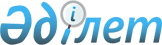 Об утверждении доклада о выполнении Конвенции о ликвидации всех форм дискриминации в отношении женщинПостановление Правительства Республики Казахстан от 28 февраля 2018 года № 89
      В соответствии со статьей 18 Конвенции о ликвидации всех форм дискриминации в отношении женщин Правительство Республики Казахстан ПОСТАНОВЛЯЕТ:
      1. Утвердить прилагаемый доклад о выполнении Конвенции о ликвидации всех форм дискриминации в отношении женщин (далее – доклад).
      2. Министерству иностранных дел Республики Казахстан в установленном порядке направить доклад в Комитет по ликвидации дискриминации в отношении женщин Организации Объединенных Наций. 
      3. Настоящее постановление вводится в действие со дня подписания.  Доклад
о выполнении Конвенции о ликвидации всех форм дискриминации в отношении женщин Содержание Предисловие
      Пятый периодический доклад Республики Казахстан о ходе выполнения Конвенции о ликвидации всех форм дискриминации в отношении женщин (далее – Конвенция) представляется в Комитет ООН по ликвидации дискриминации в отношении женщин (далее – Комитет по СИДО) в соответствии с руководящими принципами в отношении формы и содержания докладов, представляемых государствами-участниками международных договоров по правам человека, опубликованными в 2008 году. 
      Проект доклада подготовлен рабочей группой при Национальной комиссии по делам женщин и семейно-демографической политике при Президенте Республики Казахстан (далее – Национальная комиссия), утвержденной Государственным секретарем Республики Казахстан. В ее состав вошли депутаты Мажилиса Парламента, члены Национальной комиссии, представители министерств, ведомств, неправительственных организаций (далее – НПО).
      Проведена общественная экспертиза данного документа через организацию встреч и круглых столов с широким участием представителей институтов гражданского общества, не вошедших в рабочую группу. Кроме того, проект доклада рассмотрен на заседании Национальной комиссии 24 ноября 2017 года, а также совместно с Программой развития ООН в Казахстане проведена публичная презентация проекта доклада с общественным обсуждением при участии международных организаций на диалоговой площадке по человеческому измерению КСО при МИДе ("ДПЧИ", 30 ноября 2017 года), а также на заседании Комитета по социально-культурному развитию Мажилиса Парламента (12 декабря 2017 года).
      В основу доклада вошел аналитический материал, представленный всеми министерствами и ведомствами, комиссиями по делам женщин и семейно-демографической политике при акимах гг. Астаны, Алматы и областей (далее – региональные комиссии), с учетом заключительных замечаний по объединенным третьему и четвертому периодическим докладам Казахстана Комитета по СИДО (далее – заключительные замечания Комитета по СИДО).
      Настоящий пятый периодический доклад (далее – доклад) содержит информацию об основных изменениях и прогрессе, достигнутых Казахстаном в сфере обеспечения экономических, социальных, культурных, гражданских и политических прав женщин на равноправной основе с мужчинами за отчетный период 2011 – 2017 годы в целях реализации Конвенции. Доклад состоит из двух основных частей: часть I доклада содержит общую информацию о Республике Казахстан, населении, политической структуре и законах, защищающих права человека, а также описание мер по повышению сознания общества и властных структур в области прав человека, содержащихся в различных правозащитных инструментах; часть II содержит специальную информацию в соответствии с положениями Конвенции, о действующих конституционных, законодательных, административных и других мерах, достигнутом прогрессе, существующих препятствиях и намечаемых шагах по ее дальнейшей реализации.
      Кроме Конвенции, Казахстан также привержен ряду международных обязательств, в том числе Пекинской декларации и платформе действий, целям в области устойчивого развития. Реализация политики равноправия по признаку пола основана на принципах комплексного гендерного подхода, предполагающего всеобъемлющее определение равенства, оценивающее многообразие и существование различий. По результатам RIA MAPS Mission 2016 года (быстрая комплексная оценка) – 61 % задач Целей устойчивого развития ООН (далее – ЦУР) включены в национальные и отраслевые планы и стратегии в Казахстане.
      По итогам 2017 года в индексе гендерного разрыва Всемирного экономического форума (далее – ВЭФ) Казахстан находится на 52 месте среди 144 стран. По показателю "экономическое участие и возможности женщин" – 30 место, по "уровню образования" – 48 место, "индексу здоровья" – 36 место, "политическое продвижение" – 93 место.
      Вместе с тем, Правительство Республики Казахстан выражает благодарность международным организациям за эффективное партнерство и всестороннюю поддержку. Часть I. Общие сведения
      1. Страна и население в 2011 – 2017 годах (основные гендерные характеристики)
      Территория Казахстана составляет 2,7 млн. кв. км, по площади территории республика входит в десятку крупнейших государств мира.
      Численность населения страны на начало 2017 года составила 17,9 млн. чел. в том числе женщин 9,2 млн. чел. (51,6 %), мужчин – 8,7 млн. чел. (48,4 %). Дети в возрасте до 18 лет составляют 5,6 млн. чел., в том числе девочки – 2,7 млн. чел. (48,6 %), мальчики – 2,9 млн. чел. (51,4 %). 
      Доля пожилых людей (в возрасте 65 лет и старше) на начало 2017 года составила 7,2 %. Таким образом, Казахстан уже переступил пороговый уровень, составляющий 7% от общей численности, и может быть отнесен к странам со стареющим населением.
      Этнический состав Казахстана по данным переписи насчитывает более 140 наций и народностей, в том числе казахи – 10 млн. чел. (63 %), русские – 3,8 млн. чел. (24 %), узбеки – 457 тыс. чел. (2,9 %), украинцы – 333 тыс. чел. (2,1 %), уйгуры – 225 тыс. чел. (1,4 %), татары – 204 тыс. чел. (1,3 %), немцы – 178 тыс. чел. (1,1 %) и др.
      Средний размер семьи по переписи населения 2009 года составил 3,5 человека. 72 % детей в возрасте до 18 лет проживает с обоими родителями, 15 % – только с матерью, 6 % – только с отцом, 6 % – без родителей.
      1209 тыс. домохозяйств (29 %) имеют в своем составе лиц в возрасте 60 лет и старше. 395 тыс. домохозяйств (9,5 %) состоят только из лиц в возрасте 60 лет и старше. В этих домохозяйствах проживают более 545 тыс. человек, из них 191 тыс. мужчин (35 %) и 354 тыс. женщин (65 %).
      Результаты переписи населения 2009 года показали заметные демографические изменения в стране. За межпереписной период (1999 – 2009 годы) повысилась рождаемость, снизилась смертность, увеличилась продолжительность жизни населения, наблюдалось положительное сальдо миграции. В результате численность населения увеличилась более чем на 1 млн. человек.
      Сфера труда и занятости 
      Численность рабочей силы в Республике Казахстан в 2016 году составила 9,0 млн. человек. В различных сферах экономики были заняты 8,6 млн. человек, что на 3,0 % больше, чем в 2011 году.
      Среди занятого населения доля наемных работников составила 74,2 %, самостоятельно занятых – 25,8 %. Численность безработного населения за указанный период сократилась и составила 445,5 тыс. человек. Уровень безработицы в 2016 году составил 5,0 %, в 2011 году он был 5,4 %.
      В 2016 году среди занятого населения численность женщин составила 4,1 млн. чел. (48,1 %). В общем числе занятых женщины, работающие по найму составили 3,1 млн. чел. (75,7 %), самозанятые – 1,0 млн. чел. (24,3 %). Женщины преимущественно заняты в таких областях экономики, как здравоохранение и предоставление социальных услуг – 74,5 %, образование – 74,0 %, услуги по проживанию и питанию – 72,9 %, торговля – 59,8 %, финансовая и страховая деятельность – 59,1 %, искусство, развлечение и отдых – 57,4 %, сельское хозяйство – 44,2 %, от всех занятых в соответствующей сфере деятельности. Мужчины традиционно заняты в транспорте и складировании – 80,5 %, строительстве – 79,8 %, промышленности – 66,5 %.
      В сельской местности в 2016 году были заняты 3,7 млн. чел., из них женщин 1,8 млн. чел. (45,7 %). 
      В 2016 году среднемесячная номинальная заработная плата в республике составила 142,9 тыс. тенге, что в 1,6 раза больше, чем в 2011 году.
      Женщины на уровне принятия решений
      Сегодня в высшем представительном органе - Парламенте представлены 33 женщины, что составляет 22 % от общего числа депутатов. По сравнению с предыдущим созывом (2011 год) их численность увеличилась почти в два раза. На всех уровнях местных представительных органов (маслихатах) в Казахстане доля женщин составляет также 22 % от общего числа депутатов. В Костанайской области достигнут 30%-ный порог представленности – 31,6 %, в Павлодарской области – 29,6 %, Северо-Казахстанской – 28 %, Акмолинской, Восточно-Казахстанской – 26 %.
      Государственным секретарем Республики Казахстан является женщина, которая возглавляет Национальную комиссию. В 16 министерствах: 1 женщина – министр труда и социальной защиты населения, 9 – вице-министров, 2 – ответственные секретари.
      На начало 2017 года доля женщин среди политических государственных служащих составляет 10,1 % или 43 чел. Доля женщин государственных служащих корпуса "А" составляет 14,8 % (72 из 485), корпуса "Б" – 55,9 % (51036 из 91293). Представленность женщин на должностях: заместителей акимов областей составляет 13,2 % (10 из 76); акимов городов и районов 3 % (6 из 200); заместителей председателей комитетов и директоров департаментов центральных государственных органов 30,5 % (79 из 259); руководителей территориальных подразделений центральных государственных органов 11,6 % (39 из 337); руководителей областных управлений 18,8 % (66 из 351); заместителей акимов городов и районов – 15,8 % (91 из 576). Среди судей Верховного Суда женщины составляют 41,5 %, среди судей местных судов женщин почти половина (48 %).
      30%-ный порог преодолен представленностью женщин на руководящей позиции в финансовой сфере корпоративного сектора экономики страны. Средняя доля женщин-руководителей в финансовых учреждениях Казахстана (первый руководитель и члены совета директоров, первый руководитель и члены правления, главный бухгалтер) составляет 34 %: по страховым организациям – 44 %, страховым брокерам – 53 %, по организациям рынка ценных бумаг – 33 %, по банкам второго уровня – 26 %. 19 % женщин находятся в составе топ-менеджмента всех крупных компаний.
      Указом Президента Республики Казахстан от 6 декабря 2016 года № 384 утверждена Концепция семейной и гендерной политики в Республике Казахстан до 2030 года (далее – Концепция), где определен целевой индикатор – доля женщин в исполнительных, представительных и судебных органах власти, государственном, квазигосударственном и корпоративном секторах на уровне принятия решений составит к 2020 году 22%, к 2023 – 25%, к 2030 – 30%.
      Образование
      На начало 2016 – 2017 учебного года в республике функционировало 7450 общеобразовательных школ, из которых 7100, или 95,3 % -государственные. В них обучаются свыше 2,93 млн. учащихся. Создана сеть специализированных школ (125), изучающих предметы естественно-математического цикла на английском языке, из них 33 школы для одаренных детей с обучением на трех языках – государственном, русском, английском. Среди выпускников средних школ 50,4 % девушек.
      Высшее образование можно получить в 130 вузах (47 государственных, 78 частных, 5 филиалах), в которых обучаются свыше 477 тыс. человек. В городе Астане открыто высшее учебное заведение мирового уровня "Назарбаев Университет".
      Казахстан присоединился к Болонской декларации (О Европейском пространстве высшего образования). Введена трехуровневая подготовка специалистов: бакалавр-магистр-доктор PhD. Профессорско-преподавательский состав высших учебных заведений на 64 % состоит из женщин. Среди профессоров женщин – 36 %, докторов философии – 52,8 %, доцентов – 55,6 %. Удельный вес женщин в руководящем составе системы высшего образования – 19 %. Среди выпускников университетов 57,3 % девушек и молодых женщин.
      Здравоохранение
      Государственной программой развития здравоохранения "Саламатты Қазақстан" на 2011 – 2015 годы (далее – ГПРЗ "Саламатты Қазақстан") был сделан упор на развитие первичной медицинской помощи, разработку и внедрение передовых медицинских технологий, дальнейшее развитие мобильной и телемедицины, санитарной авиации, совершенствование организации, управления, финансирования медицинской помощи, в том числе внедрение новых механизмов оплаты труда медработников, ориентированных на конечный результат. Реализация ГПРЗ "Саламатты Қазақстан" позволила снизить общую смертность на 14 %. Материнская смертность снизилась в 1,4 раза (12,7 на 100 000 родившихся живыми). Показатель младенческой смертности снизился более чем в 1,5 раз (8,59 на 1000 родившихся). Отмечается устойчивое снижение ряда социально значимых заболеваний. Заболеваемость туберкулезом снизилась в 1,5 раза. Смертность от болезней системы кровообращения снизилась в 1,8 раза, онкопатологий на 10 %, травм на 20 %. В результате в 2016 году ожидаемая продолжительность жизни увеличилась на 3,7 лет и составила 72,41 лет, в том числе у женщин на 3,0 года (76,61 лет), у мужчин на 4,1 года (67,99 лет).
      С 2016 года в рамках Государственной программы развития здравоохранения "Денсаулық" на 2016 – 2019 годы (далее – ГПРЗ "Денсаулық") предусмотрен ряд мер, направленных на повышение качества медицинских услуг. Программа направлена на закрепление и развитие достигнутых результатов и станет основой для планомерного развития национальной системы здравоохранения до 2050 года.
      Преступность и насилие в отношении женщин
      С 2010 года, с начала действия Закона Республики Казахстан от 4 декабря 2009 года "О профилактике бытового насилия" (далее – Закон Республики Казахстан "О профилактике бытового насилия") наблюдается снижение уровня бытовой преступности в стране в среднем на 10 %. Если в 2010 году зарегистрировано 745 фактов, то в 2016 году показатель снизился до 484 преступлений или 35 %. Почти в 3 раза сократилось число убийств, совершенных в сфере семейно-бытовых отношений (с 268 до 93).
      Усовершенствовано законодательство в части ужесточения наказания за преступления, направленные против женщин и детей. Создана межведомственная рабочая группа по анализу причин бытового насилия при Генеральной прокуратуре, реализуется проект "Казахстан без насилия в семье".
      В Закон Республики Казахстан "О профилактике бытового насилия" семь раз вносились изменения и дополнения (2010 – 2016 гг.). Так, сотрудники полиции наделены полномочиями по самостоятельному вынесению защитных предписаний, что позволило обеспечить своевременную защиту потерпевшего.
      Введена мера административно-правового воздействия в виде запрета лицу, совершившему бытовое насилие, проживать в жилище с потерпевшим в случае наличия у него другого жилища. Также приняты нормы, позволяющие потерпевшим от бытового насилия получать социальную помощь независимо от места проживания.
      Общая штатная численность сотрудников специальных подразделений по защите женщин от насилия составляет 135 единиц. В обязанности сотрудников входят выявление фактов насилия в отношении женщин, рассмотрение жалоб и заявлений физических и юридических лиц о нарушении прав и свобод женщин. В 2014 – 2016 годах госорганами совместно с представителями ООН в Казахстане проведены мероприятия, которые позволили повысить потенциал более чем 125 участковых инспекторов, 5 сотрудников ПЗЖН, 6 сотрудников прокуратуры, 63 психологов городских и районных поликлиник, 30 представителей местных госорганов.
      Внедрен стандарт оказания специальных социальных услуг жертвам бытового насилия (далее – стандарт), который устанавливает требования к качеству, объему и условиям предоставления специальных социальных услуг жертвам бытового насилия. Данный стандарт позволил 30 кризисным центрам (18 с приютом) во всех регионах унифицировать услуги и получить доступ к государственному финансированию.
      В статистических отчетах Комитета по правовой статистике и специальным учетам Генеральной прокуратуры предусмотрены показатели об уголовных правонарушениях, связанных с насилием в отношении женщин, в том числе по преступлениям в семейно-бытовой сфере. Эта информация отражена в сборнике "Женщины и мужчины Казахстана" Комитета по статистике Министерства национальной экономики Республики Казахстан (далее – КС МНЭ), а также размещена на интернет-ресурсе http://stat.gov.kz/faces/wcnav_externalId/.
      КС МНЭ в 2015 году совместно с "ООН-женщины", ЮНФПА и ВОЗ впервые проведено отдельное выборочное национальное обследование по бытовому насилию в отношении женщин, результаты которого размещены на вышеуказанном интернет-ресурсе.
      Обследование выявило, что около 17 % женщин испытывали физическое и/или сексуальное насилие со стороны интимного партнера; каждая пятая (21 %) женщина испытывала психологическое насилие со стороны интимного партнера в течение своей жизни; каждая третья (33 %) женщина испытывала в своей жизни проявление контролирующего поведения со стороны партнера. КС МНЭ планирует проводить данное исследование на регулярной основе, чтобы представлять достоверную и независимую информацию о прогрессе и эффективности программ по реагированию на бытовое насилие и предотвращение гендерного насилия.
      В 2017 году Министерством национальной экономики Республики Казахстан (далее – МНЭ) в рамках совместного проекта с "ООН-женщины" поддержано проведение первого исследования по оценке экономического ущерба в результате бытового насилия в Казахстане.
      Разрабатывается единый алгоритм действий должностных лиц субъектов профилактики (организаций здравоохранения, образования и социальных служб) при обращении к ним жертв бытового насилия или при непосредственном ими обнаружении до передачи сообщения о факте насилия в органы полиции.
      Согласно п.19 f) заключительных замечаний Комитета по СИДО проводится работа по изучению вопроса ратификации Казахстаном Конвенции Совета Европы о предотвращении насилия в отношении женщин и бытового насилия и борьбе с ним.
      Ежегодно с участием госорганов, НПО и средств массовой информации (далее – СМИ) в рамках акции "16 дней без насилия в отношении женщин" осуществляется проверка лиц, состоящих на учетах в органах внутренних дел, в том числе допускающих правонарушения в семейно-бытовой сфере, с принятием мер правового реагирования в случае установления нарушений законности.
      2. Общая политическая основа
      Казахстан утверждает себя демократическим, светским, правовым и социальным государством, высшими ценностями которого являются человек, его жизнь, права и свободы. Казахстан является унитарным государством с президентской формой правления. Высшим представительным органом страны, осуществляющим законодательные функции, в том числе в области прав человека, является Парламент. 
      В 2017 году в Казахстане проведена конституционная реформа, открывшая новую страницу в политико-правовом развитии государства. Принят Закон Республики Казахстан от 10 марта 2017 года "О внесении изменений и дополнений в Конституцию Республики Казахстан", который предусматривает 26 поправок в 19 статей Конституции Республики Казахстан (далее – Конституция). Основная суть изменений – перераспределение полномочий между ветвями власти и передача ряда полномочий от Президента Правительству и Парламенту.
      В частности, поправками существенно усилен правозащитный потенциал государства. Наделение Президента правом направления обращения в Конституционный совет о рассмотрении вступившего в силу закона или иного правового акта на соответствие Конституции связывается с интересами защиты прав и свобод человека и гражданина, обеспечения национальной безопасности, суверенитета и целостности государства, что вытекает из конституционно-правового статуса Президента, закрепленного в статье 40 Конституции. 
      Придание конституционного статуса Уполномоченному по правам человека в республике соответствует положениям пункта 1 статьи 1 и пункта 2 статьи 12 Конституции, согласно которым Казахстан утверждает себя демократическим, светским, правовым и социальным государством, высшими ценностями которого являются человек, его жизнь, права и свободы. 
      Верховный Суд Республики Казахстан является высшим судебным органом по гражданским, уголовным и иным делам, подсудным местным и другим судам, в предусмотренных законом случаях рассматривает отнесенные к его подсудности судебные дела и дает разъяснения по вопросам судебной практики. Прокуратура от имени государства осуществляет в установленных законом пределах и формах высший надзор за соблюдением законности на территории Республики Казахстан, представляет интересы государства в суде и от имени государства осуществляет уголовное преследование.
      Местное государственное управление осуществляется местными представительными и исполнительными органами, которые ответственны за состояние дел на соответствующей территории.
      Казахстан является полноправным субъектом международного права и участником более 60 многосторонних универсальных международных договоров в области прав человека, в том числе Всеобщей декларации прав человека и 7 правозащитных конвенций ООН, так называемых "международных инструментов защиты прав человека".
      Кроме того, Казахстан поддерживает дипломатические отношения со всеми странами ООН, является членом СНГ, ОБСЕ, ОДКБ, ЦАС, ЕАЭС, ШОС, СВМДА, Организации "Совет тюркоязычных стран", Тюркского военного совета и других международных организаций. Ведется сотрудничество с ОЭСР в рамках Евразийской программы конкурентоспособности и Страновой программы по взаимодействию с ОЭСР.
      В 2017 году Казахстан стал непостоянным членом Совета Безопасности ООН. Главные цели на посту члена Совета Безопасности ООН – внесение вклада в работу по укреплению международного мира и безопасности, привлечение внимания к решению проблем Центральной Азии и Афганистана. 
      Казахстан придерживается ЦУР до 2030 года, является членом Международного агентства по возобновляемой энергии (IRENA). В 2012 году на Конференции по устойчивому развитию "Рио+20" Президентом Казахстана Н.Назарбаевым выдвинуты программы партнерства "Зеленый мост" и "Глобальная энерго-экологическая стратегия". Казахстан ратифицировал Парижское соглашение, поставлена задача – сократить выбросы парниковых газов на 15% к 2030 году от уровня 1990 года.
      Казахстан является поликонфессиональной страной, где в мире и согласии проживают представители более 100 этносов, 18 конфессий. Основные религиозные конфессии – ислам и христианство, присутствуют также иудаизм и буддизм. 70% населения считают себя мусульманами. Базовым институтом межнационального согласия является Ассамблея народа Казахстана. В городе Астане прошли пять съездов лидеров мировых и традиционных религий, на которых за одним столом собирались лидеры и представители разных конфессий.
      3. Законодательное и институциональное обеспечение прав человека в Республики Казахстан
      Согласно статье 4 Конституции действующим правом в Республики Казахстан являются нормы Конституции, соответствующих ей законов, иных нормативных правовых актов, международных договорных и иных обязательств республики, а также нормативных постановлений Конституционного Совета и Верховного Суда Республики Казахстан. 
      С 2016 года началось масштабное в истории страны изменение национального законодательства в целях выполнения Плана нации "100 конкретных шагов по реализации 5 институциональных реформ". Усилена кадровая политика судов, развивается "Электронное правосудие", которое позволяет обеспечить максимальную прозрачность работы судов. Реформировано гражданское судопроизводство, модернизируется уголовное и уголовно-процессуальное законодательство.
      Помимо судебной защиты, каждый имеет право обратиться к Уполномоченному по правам человека, Уполномоченному по правам ребенка, в Комиссию по правам человека при Президенте Республики Казахстан, в Национальную комиссию, а также в Комитет по защите и охране прав детей Министерства образования и науки Республики Казахстан. Институт Уполномоченного по правам ребенка был создан в 2016 году по инициативе Национальной комиссии. В целях своевременного рассмотрения жалоб граждан на нарушение их конституционных прав, свобод и интересов, а также их защиты, функционируют персональные официальные интернет-сайты Премьер-Министра Республики Казахстан, руководителей министерств и ведомств.
      4. Защита прав человека на основе международных норм
      Международные договоры, ратифицированные Республикой, имеют приоритет перед ее законами. Порядок и условия действия на территории Казахстана международных договоров, участником которых является Казахстан, определяются законодательством Республики (пункт 3 статьи 4 Конституции).
      Все законы, международные договоры, участником которых является Республика, публикуются. Официальное опубликование нормативных правовых актов, касающихся прав, свобод и обязанностей граждан, является обязательным условием их применения.
      Соответствие национального законодательства международным нормам позволило Казахстану ратифицировать в 2012 году Конвенцию МОТ: № 183 "Об охране материнства" (Закон Республики Казахстан от 14 февраля 2012 года "О ратификации Конвенции о пересмотре Конвенции (пересмотренный) 1952 года об охране материнства"); № 156 "О ратификации Конвенции о равном обращении и равных возможностях для трудящихся мужчин и женщин: трудящиеся с семейными обязанностями" (Закон Республики Казахстан от 16 ноября 2012 года "О ратификации Конвенции о равном обращении и равных возможностях для трудящихся мужчин и женщин: трудящиеся с семейными обязанностями (Конвенция 156)").
      В 2015 году Казахстан ратифицировал Конвенцию о правах инвалидов (Закон Республики Казахстан от 20 февраля 2015 года "О ратификации Конвенции о правах инвалидов") (п.40 заключительных замечаний Комитета по СИДО). Поэтапно при поддержке ПРООН в Казахстане реализуется План мероприятий по обеспечению прав и улучшению качества жизни инвалидов в Республики Казахстан на 2012 – 2018 годы. Кроме того, Казахстан признал компетенцию Комитета против пыток, Комитета по правам человека, Комитета по ликвидации расовой дискриминации и Комитета по СИДО принимать индивидуальные жалобы граждан Республики Казахстан и иностранцев о нарушении прав по соответствующим договорам.
      28 апреля 2015 года Заместителем Премьер-Министра РК утвержден "План мероприятий по реализации заключительных замечаний Комитета ООН по ликвидации дискриминации в отношении женщин по объединенным третьему и четвертому периодическим докладам Казахстана по выполнению Конвенции о ликвидации всех форм дискриминации в отношении женщин от 14 февраля 2014 года" (далее – План). 
      Национальная комиссия совместно с ПРООН в Казахстане в рамках содействия реализации Конвенции провела системную работу по повышению потенциала государственных служащих и осведомленности населения о формах дискриминации путем проведения семинаров, разработки методического пособия "Женская конвенция - всеобъемлющий билль о правах женщин", выпуска социальных роликов, рекомендаций для правоохранительных органов по защите женщин от насилия, инфографик для жертв насилия.
      Таким образом, пункт 17 заключительных замечаний Комитета по СИДО по активизации усилий Национальной комиссии и других заинтересованных сторон исполнен.
      По пункту 39 заключительных замечаний Комитета по СИДО: заключительные замечания были направлены всем центральным и местным государственным органам, а также в Парламент. Контроль их исполнения осуществляется посредством ежегодного мониторинга хода реализации Плана на заседаниях Национальной комиссии и Межведомственной комиссии по гуманитарному праву и международным договорам по правам человека заслушаны промежуточные результаты его выполнения госорганами. По итогам рассмотрения которых даны конкретные поручения.
      Во исполнение пунктов 8, 9 заключительных замечаний Комитета по СИДО, для обеспечения широкого ознакомления населения тексты Конвенции и общих рекомендаций Комитета по СИДО, а также закон о присоединении к ней включены в электронную базу "Законодательство", которая находится в ведении Министерства юстиции. Доступ к базе имеют центры обслуживания населения во всех областях и городах Казахстана, в которые ежедневно обращаются граждане за получением государственных услуг. Таким образом, доступ граждан к базе "Законодательство" является открытым на безвозмездной основе. Наряду с этим, на интернет-ресурсе Верховного Суда в разделе "Международное сотрудничество" опубликован ряд международных договоров и конвенций, в том числе о Конвенции, доступ к которой имеют не только судьи, но и любой пользователь интернета (https://sud.gov.kz/rus/content/osnovnye-dokumenty).
      Кроме того, судьями в судебных заседаниях сторонам разъясняются положения соответствующей Конвенции. Результатом проводимой работы по разъяснению гендерных знаний среди судей стало применение ссылок в судебных актах на положения международных договоров, в том числе и Конвенции. Если, раньше они применялись в основном по гражданским делам, то теперь Конвенция упоминается и в приговорах по уголовным делам и постановлениях по административным делам.
      С применением норм различных международных договоров, за 9 месяцев 2017 года рассмотрено 271519 дел, том числе гражданских – 126644, административных – 126022 и уголовных – 18853, в 2016 году рассмотрено 22252 дела, в том числе гражданских – 11083, административных – 9523 и уголовных – 1646, в 2015 году – 889 дел, в том числе 888 гражданских и 1 уголовное, в 2014 году – 114 дел, в том числе 113 гражданских и 1 уголовное, в 2013 году – 6 гражданских, в 2012 году – 7 гражданских дел. Из них, непосредственно с применением норм Конвенции, рассмотрено за 9 месяцев 2017 года –5683 дела, в том числе гражданских – 1916, административных – 3451 и уголовных – 316, в 2016 году – 876, в том числе гражданских – 605, административных – 260 и уголовных – 11, за предыдущие годы такие данные в статистике отсутствуют. Чаще всего нормы Конвенции применяются по административным делам, число которых составило 2843, связанным с противоправными действиями в сфере семейно-бытовых отношений по статье 73 Кодекса Республики Казахстан от 5 июля 2014 года "Об административных правонарушениях" (далее – КоАП).
      Исходя из вышеизложенного, можно отметить, что в Казахстане проводится конкретная работа по устранению заключительных замечаний Комитета по СИДО (пункты 9, 13, 17, 39).
      5. Информирование и пропаганда прав человека
      Указом Президента Республики Казахстан от 24 августа 2009 года № 858 утверждена Концепция правовой политики Республики Казахстан на период с 2010 до 2020 года, в ее реализацию утверждаются ежегодные планы.
      Во исполнение пункта 12 заключительных замечаний Комитета по СИДО с 2011 года при Министерстве юстиции Республики Казахстан функционирует Правовая информационная служба (далее – ПИС), основными целями и задачами которой является оказание бесплатной юридической помощи населению. С момента создания ПИС предоставлено более 700 тысяч консультаций населению, в среднем в день операторами-консультантами принимается и обслуживается около 500 звонков. Так, в 2014 году предоставлены ответы на более чем 116 тыс. звонков, в 2015 году – 118 тыс., в 2016 году – 133 тыс. звонков. В 2016 году доля удовлетворенных граждан из оценивших справочно-консультационную услугу с использованием информационных справочных систем составила 79%.
      С 2013 года на ведомственном сайте Министерства юстиции Республики Казахстан функционирует информационно-правовая веб-система нормативных правовых актов "Әділет" (www.adilet.zan.kz). В целях качественного представления правовой информации населению и повышения квалификации операторы-консультанты ПИС проходят стажировку в структурных подразделениях Министерства юстиции. 
      6. Социально-экономическое состояние страны за период с 2011 по 2016 годы
      В 2011 – 2016 годы экономика страны развивалась достаточно стабильно, темпы роста в среднем превышали 4,1 %, за этот период рост в реальном выражении составил 27,2%. Несмотря на нестабильность внешнеэкономической конъюнктуры и высокую волатильность мировых цен на нефть баланс внешней торговли в 2016 году продемонстрировал положительный тренд.
      В 2016 году темпы роста составили 1,1 %, в результате успешной реализации экономических мер за 9 месяцев 2017 года рост ВВП составил 4,3 %. Рост экономики происходил на фоне сохранения инвестиционной активности хозяйствующих субъектов и высоких темпов развития сектора жилищного строительства. В 2016 году ВВП на душу населения составил 7,7 тыс. долл. США. Согласно данным Всемирного Банка Казахстан признан государством с уровнем доходов на душу населения выше среднего уровня. Валовой внутренний продукт (ВВП) за 2011 – 2016 годы
      *ИФО - индекс физического объема
      Уровень безработицы по стране снизился с 5,4 % в 2011 году до 5,0 % в 2016 году, в том числе среди женщин – с 6,2 % до 5,5 %.
      В Казахстане реализуется Стратегический план развития страны до 2020 года, который нацелен на достижение следующих ключевых показателей: увеличение ВВП в реальном выражении, не менее чем на треть по сравнению с 2009 годом; снижение доли населения с доходами ниже прожиточного минимума до 8 % и безработицы до уровня не выше 5 %; уменьшение общей смертности на 30 %; увеличение ожидаемой продолжительности жизни населения с 68 до 72 лет.
      В начале 2017 года Президент страны объявил о начале Третьей модернизации страны, охватывающей политические и институциональные изменения, изменения в экономике и общественном сознании. Разработан проект Стратегического плана развития Казахстана до 2025 года (далее – проект СП 2025), направленного на достижение ускоренного качественного экономического роста и повышение качества жизни в стране. В его основу заложена новая модель экономического роста, базирующаяся на стимулировании экспортоориентированного производства за счет повышения производительности и сложности экономики, развития человеческого капитала и привлечения частных средств в условиях роста конкуренции, лидирующей роли частного сектора и реализации потенциала развития регионов страны.
      Главнейшая цель Казахстана – до 2025 года добиться качественного и устойчивого подъема экономики, ведущего к выходу материального благосостояния людей на уровень стран ОЭСР и войти в число 30 развитых стран мира. Качественный рост экономики должен быть основан на повышении конкурентоспособности бизнеса и человеческого капитала, технологической модернизации, совершенствовании институциональной среды, а также минимизации негативного влияния человека на природу. Эти меры позволят обеспечить прирост ВВП на душу населения до 18500 долларов США.
      Достижение социальных показателей проекта СП 2025 будет осуществляться в рамках реализации Государственной программы развития образования и науки на 2016 – 2019 годы, Государственной программы развития здравоохранения "Денсаулық" на 2016 – 2019 годы, Программы развития продуктивной занятости и массового предпринимательства на 2017 – 2021 годы и других.
      К примеру, Программа развития продуктивной занятости и массового предпринимательства на 2017 – 2021 годы нацелена на вовлечение самозанятых, безработных и иных лиц без квалификации в продуктивную занятость, предусматривает меры по массовому бесплатному обучению, в том числе женщин, профессиям, востребованным на рынке труда, создает благоприятные условия для открытия и ведения бизнеса женщинами, обеспечению занятости на постоянных и временных рабочих местах. Доля женщин, включенных в состав участников Программы, составит не менее 45 %, к 2021 году – не менее 48 %.
      Таким образом, реализация всех этих программ будет способствовать повышению благосостояния населения, в том числе женщин. Часть II. Информация о выполнении статей (1-16) Конвенции о ликвидации всех форм дискриминации в отношении женщин
      Статья 1. Определение дискриминации в отношении женщин
      Согласно Конвенции термин "дискриминация в отношении женщин" означает в любое различие, исключение по признаку пола, которое направлено на ослабление или сводит на нет признание, пользование или осуществление женщинами, независимо от их семейного положения, на основе равноправия мужчин и женщин, прав человека и основных свобод в политической, экономической, социальной, культурной, гражданской или любой другой области.
      Согласно Конституции Республики Казахстан утверждает себя демократическим, светским, правовым и социальным государством, высшими ценностями которого являются человек, его жизнь, права и свободы. Никто не может подвергаться какой-либо дискриминации по мотивам происхождения, социального, должностного и имущественного положения, пола, расы, национальности, языка, отношения к религии, убеждений, места жительства или по любым иным обстоятельствам.
      С 2009 года действует Закон Республики Казахстан от 8 декабря 2009 года "О государственных гарантиях равных прав и равных возможностей мужчин и женщин" (далее – Закон о равенстве). В нем понятие "дискриминация по признаку пола" определено как "любое ограничение или ущемление прав и свобод человека, а также принижение его достоинства по признаку пола" (подпункт 3) статьи 1).
      Казахстан присоединился к Конвенции в 1998 году, с тех пор в юридической практике применяется понятие "дискриминация", которое широко используется в текстах Конституции, принятых законов и нормативных актов.
      Так, в статье 21 Кодекса Республики Казахстан от 4 июля 2014 года "Уголовно-процессуальный кодекс Республики Казахстан" (далее – УПК) закрепляется запрет какой-либо дискриминации в уголовном судопроизводстве по мотивам происхождения, социального, должностного и имущественного положения, пола, расы, национальности, языка, отношения к религии, убеждений, места жительства или по любым обстоятельствам. Статья 145 Кодекса Республики Казахстан от 3 июля 2014 года "Уголовный кодекс Республики Казахстан" (далее – УК) предусматривает уголовную ответственность за прямое или косвенное ограничение прав и свобод по вышеуказанным мотивам, совершенное лицом с использованием своего служебного положения либо лидером общественного объединения.
      Соответствующие статьи имеются в Конституционном законе Республики Казахстан от 28 сентября 1995 года "О выборах в Республике Казахстан", Кодексе Республики Казахстан от 26 декабря 2011 года "О браке (супружестве) и семье" (далее – Кодекс Республики Казахстан "О браке (супружестве) и семье"), Законе Республики Казахстан от 27 июня 2007 года "Об образовании" (далее – Закон Республики Казахстан "Об образовании") и других. Это позволяет эффективно и адекватно реагировать на проявления дискриминации в любых сферах общественных отношений. Кроме того, в Законе о равенстве не ограничено определение дискриминации только в отношении женщин, а определена дискриминация по признаку пола, исходя из равных прав и возможностей на защиту, как женщин, так и мужчин.
      Статья 4 (Принципы трудового законодательства) и пункт 3 статьи 6 (Запрещение дискриминации в сфере труда) Кодекса Республики Казахстан от 23 ноября 2015 года "Трудовой кодекс Республики Казахстан" (далее – Трудовой кодекс) предусматривают прямое запрещение дискриминации в сфере труда, в том числе по признаку пола.
      Этический кодекс государственных служащих устанавливает, что государственные служащие в служебных отношениях с коллегами должны принимать меры, направленные на создание благоприятной морально-психологической атмосферы, исключающей любые формы дискриминации и посягательств на честь и достоинство служащих.
      Генеральной Прокуратурой реализуется пилотный проект "Автоматизированная информационная система "Заңдылық" (Законность), в рамках которого будут интегрированы сведения системы "Единый реестр досудебных расследований" и информационной системы судебных органов "Төрелік" (Судейство). Также будет рассмотрен вопрос введения судебной статистики о практике рассмотрения дел по фактам дискриминации по признаку пола.
      Вместе с тем, в целях исполнения пункта 10, 11 заключительных замечаний Комитета по СИДО, и учитывая значительный прогресс казахстанского общества в вопросах восприятия мер, принимаемых по ликвидации дискриминации и содействия гендерному равенству, а также стремления страны войти в число 30-ти самых развитых государств мира приняты дополнительные меры по совершенствованию законодательства в сфере семейной и гендерной политики.
      Специальной рабочей группой проводится работа по разработке концепции проекта Закона Республики Казахстан "О внесении изменений и дополнений в некоторые законодательные акты Республики Казахстан по вопросам семейной и гендерной политики" (далее – законопроект). В основу статей законопроекта будут положены результаты гендерного анализа норм специальных и кодифицированных законодательных актов, регулирующих равенство прав и возможностей мужчин и женщин в семейной, социально-экономической и общественно-политической сферах, проведенного в контексте задач, обозначенных в Программной статье Президента Республики Казахстан "Взгляд в будущее: модернизация общественного сознания", заключительных замечаниях Комитета по СИДО и рекомендациях Совета ОЭСР в сфере гендерного равенства.
      В частности, были рассмотрены определения "прямой и косвенной дискриминации" и в целом вопросы дискриминации по признаку пола.
      Статья 2. Обязательства по ликвидации дискриминации
      Государства-участники осуждают дискриминацию женщин во всех ее формах, соглашаются безотлагательно всеми соответствующими способами проводить политику ликвидации дискриминации в отношении женщин и с этой целью обязуются:
      а) включить принцип равноправия мужчин и женщин в свои национальные конституции или другое законодательство, если это еще не было сделано, и обеспечить с помощью закона и других средств практическое осуществление этого принципа
      Как отмечено выше, принцип равноправия мужчин и женщин включен в Конституцию и все действующее законодательство Республики Казахстан (перечень нормативных правовых актов прилагается). Согласно Закону о равенстве органами, осуществляющими деятельность в сфере обеспечения равных прав и равных возможностей мужчин и женщин, являются Правительство, центральные и местные исполнительные органы в пределах своей компетенции.
      Кроме того, активно ведет деятельность Национальная комиссия по делам женщин и семейно-демографической политике при Президенте Республики Казахстан под председательством Государственного секретаря Республики Казахстан, направленную на защиту прав женщин.
      Вместе с тем, в целях исполнения рекомендаций по семи заключительным замечаниям Комитета по СИДО на заседаниях рабочей группы по подготовке законопроекта обсуждался вопрос расширения перечня органов, осуществляющих деятельность в сфере обеспечения равных прав и равных возможностей мужчин и женщин.
      b) принимать соответствующие законодательные и другие меры, включая санкции, там, где это необходимо, запрещающие всякую дискриминацию в отношении женщин
      В Казахстане имеется достаточная правовая основа для принятия необходимых законодательных и других мер, направленных на недискриминацию в отношении женщин (статьи 145 "Нарушение равноправия граждан", 146 "Пытки" УК, статья 90 "Допущение дискриминации в сфере труда" КоАП и пр.). Дополнительно смотреть статью 1 и подпункте) данной статьи.
      с) установить юридическую защиту прав женщин на равной основе с мужчинами и обеспечить с помощью компетентных национальных судов и других государственных учреждений эффективную защиту женщин против любого акта дискриминации 
      В соответствии с Конституцией каждый имеет право на признание правосубъектности и вправе защищать свои права и свободы всеми не противоречащими закону способами, включая необходимую оборону. Каждый имеет право на получение квалифицированной юридической помощи. В случаях, предусмотренных законом, юридическая помощь оказывается бесплатно. 
      Кодекс Республики Казахстан от 31 октября 2015 года "Гражданский процессуальный кодекс Республики Казахстан" (далее – ГПК) устанавливает равные права граждан обратиться в суд за защитой нарушенных или оспариваемых конституционных прав, свобод или охраняемых законом интересов. Мужчины и женщины имеют одинаковые права и обязанности при обращении в суд, в том числе выплачивают одинаковые размеры государственной пошлины.
       Как показывает практика, женщины не ущемлены в реализации своих процессуальных прав при обращении в суд за защитой нарушенных гражданских, семейных, трудовых и иных прав. Каких-либо жалоб от обоих полов, об отказе в доступе к правосудию, мотивированных дискриминацией по половому признаку в Верховный Суд или областные суды не поступало.
      По данным Комитета по правовой статистике и специальным учетам Генеральной прокуратуры (далее – КПСиСУ) за 9 месяцев 2017 года в суды поступило от женщин 128727 исков и заявлений, что составило 19,2 % от общего их числа (в 2016 году – 154952 или 19,4 %, в 2015 – 164672 или 23 %, в 2014 – 166197 или 22,2 %, в 2013 – 159185 или 24,6 %, в 2012 – 157827 или 27 %, в 2011 в статистике такие данные не предусмотрены). Таким образом, в сравнении с 2012 годом удельный вес обращений женщин в суд по гражданским делам снизился на 8%. Чаще всего женщины обращались в суд с заявлениями о взыскании алиментов и расторжении брака. При этом 95 % от числа судебных приказов и решений завершено удовлетворением заявленных требований. За 9 месяцев 2017 года по жалобам женщин судами рассмотрено 4881 уголовное дело частного обвинения. Женщины составили 68,6 % от числа потерпевших по делам данной категории (в 2016 – 4550 или 66,3 %, в 2015 – 3333 или 70 %, в 2014 – 2311 или 82,2 %, в 2013 – 1493 или 76,3 %, в 2012 – 1196 или 66 %, в 2011 – 1780 или 75,5 %).
      Приведенные данные свидетельствуют о том, что женщины достаточно осведомлены и широко пользуются своим правом на судебную защиту.
      d) воздерживаться от совершения каких-либо дискриминационных актов или действий в отношении женщин и гарантировать, что государственные органы и учреждения будут действовать в соответствии с этим обязательством 
      В соответствии с Конституцией госорганы, общественные объединения, должностные лица и СМИ обязаны обеспечить каждому гражданину возможность ознакомиться с затрагивающими его права и интересы документами, решениями и источниками информации.
      На практике, случаи дискриминации в отношении женщин встречаются чаще всего в сфере труда. В то же время казахстанские женщины широко пользуются всеми гарантированными им правами (см. дополнительно в разделах доклада "Статья 6. Эксплуатация женщин", "Статья 11. Занятость", "Статья 16. Равенство в браке и семейное право" и др.).
      е) принимать все соответствующие меры для ликвидации дискриминации в отношении женщин со стороны какого-либо лица, организации или предприятия
      В соответствии со статьями 13 и 14 Конституции каждый имеет право на судебную защиту своих прав и свобод и все равны перед законом и судом. 
      За последние годы в системе правосудия защита прав граждан значительно усилена. В целях упрощения доступа граждан к правосудию, осуществлен переход от пятиступенчатой системы правосудия (первая, апелляционная, кассационная, надзорная и повторная надзорная) к трехуровневой (первая, апелляционная, кассационная). С 2016 действует новый ГПК, к существенным новеллам которого можно отнести расширение перечня дел, рассматриваемых в упрощенном производстве, введение судебной медиации, партисипативной процедуры, введение института исполнительной надписи, минимизировано участие прокурора.
      Совершение уголовного преступления или административного правонарушения в отношении женщины, заведомо для виновного находящейся в состоянии беременности, а также в отношении малолетнего относится к обстоятельствам, отягчающим ответственность и наказание (статья 54 УК). 
      УПК регламентировано, что государство обеспечивает каждому доступ к правосудию и компенсацию причиненного ущерба в случаях и порядке, установленных законом. Для реализации статьи 173 УПК, в которой предусмотрено право безотлагательного получения полностью либо частично государственной денежной компенсации из фонда компенсации вреда потерпевшим, в начале 2018 года принят Закон Республики Казахстан от 10 января 2018 года "О Фонде компенсации потерпевшим".
      В соответствии с Законом Республики Казахстан от 30 марта 1999 года "О порядке и условиях содержания лиц в специальных учреждениях, обеспечивающих временную изоляцию от общества" все лица, содержащиеся в специальных учреждениях, в т.ч. женщины, пользуются правами и свободами, а также несут обязанности, установленные для граждан Республики Казахстан, с ограничениями, предусмотренными Конституцией и законами Республики Казахстан.
      Кроме того, статья 362 УК "Превышение власти или должностных полномочий" предусматривает ответственность сотрудников полиции и других государственных служащих, совершающих насилие при исполнении ими своих обязанностей.
      f) принимать все соответствующие меры, включая законодательные, для изменения или отмены действующих законов, постановлений, обычаев и практики, которые представляют собой дискриминацию в отношении женщин 
      Действующее законодательство Казахстана не содержит признаков дискриминации в отношении женщин. За дискриминацию по различным признакам предусмотрена ответственность в уголовном и административном законодательстве. 
      В 2016 году совместно с "ООН-женщины" проведено исследование по проблеме сексуальных домогательств на рабочем месте с рекомендациями по совершенствованию законодательства и практики. Был проведен анализ правовых пробелов в законах и механизмах их реализации, связанных с предотвращением и обеспечением защиты от сексуальных домогательств на рабочем месте.
      Кроме того, Национальной комиссией прорабатывается вопрос усиления роли уполномоченного по этике в части защиты интересов женщин в системе государственной службы от случаев сексуальной дискриминации, домогательств, неэтического и неравноправного отношения со стороны руководящих должностных лиц госорганов.
      Также рабочей группой по законопроекту предложено внести дополнения и изменения в Закон о равенстве в части изменения определения "гендерное равенство", являющегося социологической категорией на правовое определение "равноправие по признаку пола".
      g) отменить все положения своего уголовного законодательства, которые представляют собой дискриминацию в отношении женщин
      В уголовном законодательстве нет положений, дискриминирующих женщин. Гендерное равноправие при рассмотрении судебных дел обеспечивается посредством реализации основных принципов судопроизводства - точного соблюдения судами, как в отношении женщин, так и мужчин, требований законов; недопущения решений и действий, унижающих честь или умаляющих достоинство лиц, участвующих в процессе; равенства всех перед законом и судом; состязательности и равноправия сторон; открытости, гласности и прозрачности разбирательства дел; обеспечения безопасности участников процесса.
      В УК прописана 21 статья, которая может быть применена для защиты женщин.
      Справочно: статья 99 (убийство), 106 (умышленное причинение тяжкого вреда здоровью), 107 (умышленное причинение средней тяжести вреда здоровью), 110 (истязание), 111 (причинение вреда здоровью в состоянии аффекта), 112 (причинение тяжкого вреда здоровью при превышении пределов необходимой обороны), 114 (неосторожное причинение вреда здоровью), 115 (угроза), 120 (изнасилование), 121 (насильственные действия сексуального характера), 122 (половое сношение или иные действия сексуального характера с лицом, не достигшим шестнадцатилетнего возраста), 123 (понуждение к половому сношению, мужелоству, лесбиянству или иным действиям сексуального характера), 125 (похищение человека), 126 (незаконное лишение свободы), 128 (торговля людьми), 131 (оскорбление), 134 (вовлечение несовершеннолетнего в занятие проституцией), 145 (нарушение равноправия человека и гражданина), 149 (нарушение неприкосновенности жилища), 248 (принуждение к совершению сделки или к отказу от ее совершения), 308 (вовлечение в занятие проституцией).
      В соответствии со статьями 46, 47 УК такие крайние меры уголовного наказания как пожизненное лишение свободы и смертная казнь женщинам не назначаются.
      В КоАП установлена адмответственность за правонарушения в отношении женщин. К примеру, статьей 73 правонарушителю грозит до трех суток ареста за оскорбительные приставания или унижение в сфере семейно-бытовых отношений. Также статьей 449 установлена адмответственность за приставание в общественных местах, в том числе сексуального характера.
      К административным правонарушениям отнесены правонарушения по умышленному причинению легкого вреда здоровью (ст. 73-1 КоАП) и побоев (ст. 73-2 КоАП), которые ранее относились к числу уголовных проступков.
      Причина перевода этих статей в том, что преследование и обвинение в суде по ним осуществлялось в частном порядке, т.е. бремя доказывания факта насилия лежит на самих потерпевших (должен пройти экспертизу, собрать нужные справки, характеристики, найти свидетелей, пойти в суд и доказать факт насилия). Именно поэтому количество таких дел, поступивших в суды, значительно уменьшилось. Перевод этих статей позволил сотрудникам полиции оперативно реагировать на данные факты, составляя на месте протокола, и в течение 2-3 дней административные материалы передавать в суд, а суд рассмотрит их за 24 часа.
      В соответствии со статьей 50 КоАП административный арест не может применяться к беременным женщинам и женщинам, имеющим детей в возрасте до четырнадцати лет. Согласно статье 56 КоАП совершение административного правонарушения беременной женщиной или женщиной, имеющей ребенка в возрасте до четырнадцати лет, относится к обстоятельствам, смягчающим ответственность.
      Вместе с тем, в целях превенции проявлений дискриминации и насилия по признаку пола, на заседаниях рабочей группы по законопроекту рассматривались вопросы применения штрафных санкций за противоправные действия в сфере семейно-бытовых отношений в виде угроз и действий, посягающих на неприкосновенность, честь и достоинство человека. 
      Касательно пункта 13с) заключительных замечаний Комитета по СИДО следует отметить, что внедрение информационных технологий в судопроизводство значительно облегчило населению доступ к правосудию. Так, работа сервиса "Судебный кабинет" способствует совершенствованию правовой культуры граждан, защите гражданами своих конституционных прав. Об этом красноречиво свидетельствует статистика. Если в 2014 году посредством сервиса было подано 105707, в 2015 году – 382238, то в 2016 году уже направлено 756435 электронных документов.
      Преимущество использования "Судебного кабинета" в возможности оперативной подачи в электронном формате искового заявления, заявления о выдаче судебного протокола, заявления-замечания на протокол, обеспечения доступа к электронному наблюдательному производству с использованием электронной цифровой подписи, а также онлайн-оплаты государственной пошлины.
      Статья 3. Развитие и продвижение женщин
      Государства-участники принимают во всех областях и, в частности, в политической, социальной и экономической и культурной областях все соответствующие меры, включая законодательные, для обеспечения всестороннего развития и прогресса женщин с тем, чтобы гарантировать им осуществление и пользование правами человека и основными свободами на основе равенства с мужчинами.
      В 2016 году завершилась реализация Стратегии гендерного равенства в Республики Казахстан на 2006 – 2016 годы, которая позволила более равновесно подойти к вопросам прав и возможностей не только женщин, но и мужчин, а также обеспечить всестороннее развитие и прогресс казахстанских женщин. Утверждена Концепция, разработанная на основе Конституции, Стратегии "Казахстан 2050", Плана нации "100 конкретных шагов", Концепции по вхождению Казахстана в число 30-ти самых развитых государств мира, Конвенции, ЦУР и рекомендаций Совета ОЭСР по гендерному равенству.
      В Концепции указаны цели государственной гендерной политики – это достижение паритетных прав, выгод, обязанностей и возможностей мужчин и женщин во всех сферах жизнедеятельности общества, преодоление всех форм и проявлений дискриминации по половому признаку.
      Для достижения поставленных целей по государственной гендерной политике определены конкретные задачи и целевые индикаторы.
      В реализацию Концепции постановлением Правительства Республики Казахстан от 3 марта 2017 года № 106 утвержден План мероприятий по реализации семейной и гендерной политики в Республике Казахстан до 2030 года (далее – План мероприятий), который выполняется ответственными госорганами во взаимодействии с НПО.
      Таким образом, Казахстан имеет долгосрочный стратегический документ по реализации гендерной политики с конкретными достижимыми индикаторами.
      С 2017 года совместно с ПРООН начата работа по эффективной реализации Концепции. В результате проведенных мероприятий повысились ответственное отношение к реализации Концепции и консолидация инновационных методов реализации семейной и гендерной политики членов Национальной комиссии, депутатов Парламента, представителей центральных и местных госорганов, международных и неправительственных организаций, научной общественности, разработаны методические рекомендации по реализации Концепции.
      Кроме того, выпускается ежегодный статистический сборник "Женщины и мужчины Казахстана" на базе КС МНЭ. Выпускается ежегодный справочник о работе региональных комиссий по реализации государственной гендерной политики.
      В 2017 году общественным объединением "Феминистская лига" проведен мониторинг и обзор выполнения заключительных замечаний Комитета по СИДО. Итоги обсуждены на заседании рабочей группы.
      Внедрена дисциплина "Гендерные аспекты в системе государственного управления" в учебный план Академии государственного управления при Президенте Республики Казахстан для повышения квалификации госслужащих по гендерной тематике и разъяснению государственной гендерной политики. В 2015 году проведено 5 курсов переподготовки для 152 государственных служащих, в 2016 году – 6 курсов для 142, в 2017 году – 10 курсов для 247 служащих.
      Созданы и работают 16 клубов женщин-политиков и республиканская сеть школ женского лидерства во всех регионах страны. Проводится работа с политическими партиями и общественными движениями по соблюдению гендерного баланса при формировании партийных списков при выдвижении кандидатов на руководящие должности и в выборные органы. Совместно с ПРООН проводится работа по повышению лидерских навыков женщин. Только в 2017 году проведено 5 мастер-классов, которыми охвачено 259 женщин.
      Целенаправленная работа по политическому продвижению женщин проводится региональными комиссиями совместно с НПО. За 2011 – 2016 годы ими проведено около 2,5 тыс. конференций, тренингов, семинаров, которыми было охвачено более 86 тыс. человек. C 2015 года совместно с Центром ОБСЕ в Астане реализуется проект по обучению акимов, заместителей акимов, депутатов маслихатов, руководителей организаций и учреждений, а также руководителей НПО принципам комплексного гендерного подхода в политике и вопросах местного самоуправления.
      Следует отметить, что Казахстан в 2017 году стал прямым донором структуры "ООН-женщины" в Казахстане. МИД поддержал реализацию проектной деятельности "ООН-женщины", направленную на искоренение насилия в отношении женщин, а также достижение гендерно-связанных ЦУР в стране.
      Начато поэтапное рассмотрение вопросов внедрения гендерного бюджетирования при формировании бюджетов государственных органов. МНЭ совместно с "ООН-женщины" проводит пилотный проект по гендерному бюджетированию на базе Министерства сельского хозяйства. По итогам проекта будут выработаны конкретные предложения по внедрению гендерного бюджетирования в Казахстане.
      Таким образом, рекомендации Комитета по СИДО (пункты 17a), 17d) об активизации усилий Национальной комиссии и других заинтересованных сторон по проведению просветительской работы с населением, регулярного мониторинга и обзора мер, предпринимаемых с целью устранения гендерных стереотипов, в целях оценки их воздействия, полностью выполняются.
      Статья 4. Ускорение достижения равенства между мужчинами и женщинами
      1. Принятие государствами-участниками временных специальных мер, направленных на ускорение установления фактического равенства между мужчинами и женщинами, не считается, как это определяется настоящей Конвенцией, дискриминацией, однако оно ни в коей мере не должно повлечь за собой сохранение неравноправных или дифференцированных стандартов; эти меры должны быть отменены, когда будут достигнуты цели равенства возможностей и равноправного отношения.
      Законодательство Республики Казахстан направлено на установление фактического равенства между мужчинами и женщинами. В республике были предприняты временные специальные меры по политическому продвижению женщин. Реализован План действий на период до 2016 года по продвижению женщин на уровень принятия решений из числа наиболее подготовленных женщин, достигнута договоренность с политическими партиями и общественными объединениями, крупными национальными компаниями по поддержке женщин, возросла представленность женщин в политических партиях. В итоге представленность женщин в политических партиях составляет от 33 до 57 %. Сегодня в Мажилисе Парламента доля женщин составляет 27,1 % (29 чел. из 107), тогда как этот показатель в 2006 году был 10,4 % (8 чел. из 77). В местных представительных органах власти всех уровней представленность женщин в 2016 году достигла 22,2 % от общего числа избранных депутатов, в то время как в 2006 году она ограничивалась 16,7 %.
      Вместе с тем, рабочей группой по законопроекту на заседаниях обсуждены вопросы касательно определений "специальные временные меры" и "гендерные квоты" в законодательстве Республики Казахстан, направленные на устранение гендерных разрывов.
      2. Принятие государствами-участниками специальных мер, направленных на охрану материнства, включая меры, содержащиеся в настоящей Конвенции, не считается дискриминацией.
      Специальные меры направлены на защиту материнства, детства и отцовства; защиту женщин в связи с беременностью и родами; увеличение продолжительности жизни мужчин; защиту женщин в уголовном, уголовно-процессуальном и уголовно-исполнительном законодательстве. Согласно статье 4 Закона о равенстве специальные меры, направленные на охрану материнства, не считаются дискриминационными по признаку пола. Дополнительно смотреть статью 12.
      Согласно пунктам 14 и 15 заключительных замечаний Комитета по СИДО в Концепции предусмотрены целевые индикаторы для устранения гендерных разрывов.
      Статья 5. Гендерные роли и стереотипы
      Государства-участники принимают все соответствующие меры с целью:
      а) изменить социальные и культурные модели поведения мужчин и женщин с целью достижения искоренения предрассудков и упразднения обычаев и прочей практики, которые основаны на идее неполноценности или превосходства одного из полов или стереотипности роли мужчин и женщин
      В целях формирования социальных и культурных моделей поведения мужчин и женщин, основанных на идее гендерного равенства, в отчетный период проведены различные информационно-разъяснительные кампании. В СМИ вышло порядка 9540 публикаций и статей по вопросам гендерной политики, в том числе в республиканских – 4769, региональных – 4771. В печатных изданиях материалы публиковались под специальными рубриками "Гендерная политика", "Гендерное равенство", "Гендерные инициативы".
      В 2017 году внесены поправки в Закон Республики Казахстан от 23 июля 1999 года "О средствах массовой информации" в части запрета на распространение в эфире радио- и телепрограмм, кино и видеопродукции сексуально-эротического и порнографического характера. Статьей 311 УК предусмотрена ответственность за незаконное распространение порнографических материалов или предметов, статьей 312 – за изготовление и оборот материалов или предметов с порнографическими изображениями несовершеннолетних либо их привлечение для участия в зрелищных мероприятиях порнографического характера, а статьей 313 – за незаконное распространение произведений, пропагандирующих культ жестокости и насилия. По статистике за 9 месяцев 2017 года по статье 311 рассмотрено, с вынесением приговора, 2 дела, осуждено 2 лица (в 2016 – 1 дело, осуждено 1 лицо, в 2015 – 2 дела, осуждено 2 лица, в 2014 – 9 дел, осуждено 9 лиц, в 2013 – 5 дел, осуждено 5 лиц, в 2011 – 2012 годах учет таких дел не велся).
      Приказом Министра по инвестициям и развитию Республики Казахстан от 26 января 2016 года № 73 "Об утверждении Правил проведения мониторинга средств массовой информации" (зарегистрирован в Министерстве юстиции Республики Казахстан 19 февраля 2016 года), согласно которым на постоянной основе проводится мониторинг информационного поля, включая социальные медиа, на предмет соблюдения требований национального законодательства, в том числе выявления материалов, содержащих пропаганду культа жестокости и насилия, порнографию. В случае выявления материалов, содержащих нарушения законодательства, в адрес собственника интернет-ресурса направляется предупредительное письмо о необходимости их устранения. На сегодняшний день налажено тесное сотрудничество с поисковыми сервисами "Яндекс", "Google" и др. В 2016 году приняты меры по удалению 586 материалов, в 2017 году свыше 700 материалов. В 2016 году исполнено 2 судебных решения по заявлениям органов прокуратуры в отношении 38 информационных материалов интернет-ресурсов об ограничении их деятельности на территории Казахстана, в 2017 году – 4 решения в отношении 47.
      В Казахстане не существует каких-либо культурных и традиционных практик или образа жизни, которые мешают продвижению женщин в обществе. Однако активизация псевдорелигиозных течений во всем мире вызвала необходимость выработки стойкого иммунитета у молодежи и женщин к воздействию пропаганды религиозных экстремистских организаций. Национальной комиссией инициирован проект "Женщина и религия". Зародившийся в рамках проекта клуб "Қыз Жібек" при Казахском государственном женском педагогическом университете способствовал созданию аналогичных клубов по воспитанию девушек на основе национальных традиций и прогрессивных идей светского общества на базе 12-и ВУЗов страны.
      Наряду с этим, Национальная комиссия совместно с ПРООН в целях профилактики религиозного экстремизма и терроризма, особенно среди женщин, повышения правовой и религиозной грамотности населения, формирования стойкого иммунитета к идеологии деструктивного толка в 2017 году провела два семинара для руководителей местных исполнительных органов.
      Государство не вправе вмешиваться в межличностные отношения супругов. В то же время, государство защищает социальные гарантии института семьи путем регистрации браков в органах ЗАГСа. В настоящее время между МДРГО и Муфтиятом выработана единая позиция об обязательном наличии свидетельства из ЗАГСа для совершения религиозного обряда "неке кию" (бракосочетание). Это требование продиктовано интересами защиты прав граждан, особенно женщин и детей. В Казахстане предпринимаются меры к тому, чтобы традиции и религия не являлись основой для дискриминации девочек и женщин. Так, в репертуары театров включены произведения, воспитывающие у молодежи правильное толкование роли женщины и религии в целом.
      В Казахстане брачный возраст для мужчин и женщин 18 лет, в исключительных случаях 16 лет. Принудительное вступление в брак, и тем более в ранний брак, рассматривается в стране, как преступление. Министерством образования и науки совместно с общественным объединением "Лига женщин творческой инициативы" проведено исследование для проведения детального анализа и выявления причин ранних и принудительных браков. Как показал опрос, замужество по ранним бракам не всегда основано на добровольном согласии с волей родителей. В результате социсследования разработано и направлено во все регионы страны методическое пособие "Профилактика ранних и принудительных браков".
      В целом случаи ранних и принудительных браков изредка отмечаются в некоторых южных регионах страны. Сегодня в республике выработан законодательный механизм, предусматривающий меры ответственности лиц, допустивших насильственные действия и жестокое обращение в отношении девочек.
      Принудительный брак или похищение невесты – несовершеннолетней девушки считаются преступлением и наказываются по статье 122 УК (за сексуальные отношения с несовершеннолетним лицом – статья 125, за похищение человека – статья 126).
      В рамках проведения глобальной кампании HeForShe ряд национальных университетов совместно с "ООН-женщины" ежегодно проводят мероприятия по повышению осведомленности среди молодежи, направленные на борьбу с гендерными стереотипами и воспитание духа толерантности, уважения и приверженности принципам гендерного равенства, уделяя особое внимание активному вовлечению в кампанию мужчин.
      В рамках реализации Плана мероприятий по реализации Концепции будет проведен ряд информационных кампаний, целями которых являются преодоление стереотипов, создающих среду для нарушения прав девочек и женщин, активное формирование общественного мнения, осуждающего ранние и принудительные браки как негативное явление.
      b) обеспечить, чтобы семейное воспитание включало в себя правильное понимание материнства как социальной функции и признание общей ответственности мужчин и женщин за воспитание и развитие своих детей при условии, что во всех случаях интересы детей являются преобладающими
      Указом Президента Республики Казахстан от 1 марта 2013 года № 511 "О внесении изменений и дополнений в Указ Президента Республики Казахстан от 20 января 1998 года № 3827 "О профессиональных и иных праздниках в Республике Казахстан" в Казахстане учрежден День семьи, который отмечается каждое второе воскресенье сентября. Распоряжением Президента Республики Казахстан от 6 декабря 2013 года № 250 утвержден ежегодный Национальный конкурс "Мерейлі отбасы" (Образцовая семья), призванный укрепить институт семьи и брака, культивировать семейные традиции и ценности.
      На всех уровнях образования внедрена программа нравственно-духовного образования "Самопознание", основанная на общечеловеческих духовных ценностях и направленная на активизацию позиции семьи в воспитании ребенка.
      К информационно-разъяснительной работе с семьями привлечены НПО и такие институты гражданского общества как советы старейшин (1115), советы матерей, бабушек (1201). При Ассамблее народа Казахстана создано более 300 советов матерей. Для оказания консультативных услуг по вопросам семейного просвещения и воспитания в 8-ми регионах открыты центры семейного воспитания. С 2016 года в целях повышения роли отца в семейном воспитании ежегодно проводится Республиканский форум отцов. Усилиями 70 активных отцов было образовано общественное объединение "Союз отцов" и его представительства в 8 регионах.
      Уголовная политика Казахстана также определяет своим приоритетом защиту прав несовершеннолетних. Как отмечается в Концепции правовой политики Республики Казахстан на период с 2010 до 2020 года, уголовная политика государства должна быть направлена на усиление уголовной ответственности за преступления, посягающие на несовершеннолетних, их права и законные интересы. С действием с 2015 года нового УК было ужесточено наказание за сексуальную и экономическую эксплуатацию детей и неисполнение или ненадлежащее исполнение родительских обязанностей. Принят Закон Республики Казахстан от 9 апреля 2016 года "О внесении изменений и дополнений в некоторые законодательные акты Республики Казахстан по вопросам защиты прав ребенка", которым реализованы поправки, направленные на ужесточение уголовной ответственности и наказания за преступления против половой неприкосновенности несовершеннолетних. В частности, теперь к лицам, совершившим преступления против половой неприкосновенности несовершеннолетних, не может применяться условное осуждение, условно-досрочное освобождение, уголовные дела не могут прекращаться в связи с деятельным раскаянием или примирением сторон. Впервые предусматривается возможность применения по решению суда химической кастрации в отношении лиц, признанных виновными в совершении преступлений против половой неприкосновенности несовершеннолетних, которая введена в республике с 1 января 2018 года.
      Кроме того, рабочей группой по законопроекту обсуждены вопросы равного участия и ответственности родителей за материальное содержание и воспитание детей, касательно обязательств по ведению домохозяйства и участия в неоплачиваемом домашнем труде.
      Статья 6. Эксплуатация женщин
      Государства-участники принимают все соответствующие меры, включая законодательные, для пресечения всех видов торговли женщинами и эксплуатации проституции женщин.
      Конституция гарантирует всем гражданам равные права. В статье 21 УПК также закреплен принцип равенства всех перед законом и судом. В соответствии со статьей 71 УПК потерпевшим в уголовном процессе признается лицо, в отношении которого есть основание полагать, что ему непосредственно уголовным правонарушением причинен моральный, физический или имущественный вред. Согласно пункту 3 Нормативного постановления Верховного Суда от 24 апреля 1992 года № 2 "О практике применения законодательства, регламентирующего права и обязанности лиц, потерпевших от преступлений" потерпевшим признается любое лицо, которому причинен вред общественно опасным деянием непосредственно.
      Статьями 308 и 309 УК предусмотрена ответственность за вовлечение в занятие проституцией, сводничество в корыстных целях, а также организацию или содержание притонов для занятия проституцией. По данным КПСиСУ за 9 месяцев 2017 года рассмотрено с вынесением приговора 83 дела, осуждено 110 лиц (в 2016 году – 74 дела, осуждено 84 лица; в 2015 году – 85 дел, осуждено 91 лицо; в 2014 году – 133 дела, осуждено 137 лиц; в 2013 году – 128 дел, осуждено 131 лицо; в 2011 – 2012 годах учет таких дел не велся).
      В Казахстане предусмотрена уголовная ответственность за торговлю людьми, в том числе женщинами и девочками. Уголовными правонарушениями, связанными с торговлей людьми, признаются правонарушения, предусмотренные статьей 116 (Принуждение к изъятию или незаконное изъятие органов и тканей человека), пунктом 2 части 3 статьи 125 (Похищение человека с целью эксплуатации), пунктом 2 части третьей статьи 126 (Незаконное лишение свободы с целью эксплуатации), статьями 128 (Торговля людьми), 134 (Вовлечение несовершеннолетнего в занятие проституцией), 135 (Торговля несовершеннолетними), 308 (Вовлечение в занятие проституцией), 309 (Организация или содержание притонов для занятия проституцией и сводничество) УК, влекущие санкцию в виде лишения свободы на срок от 3 до 15 лет. По вопросам применения уголовного и уголовно-процессуального законодательства Верховным Судом приняты Нормативные постановления от 29 декабря 2012 года № 7 "О практике применения законодательства, устанавливающего ответственность за торговлю людьми", от 11 мая 2007 года № 4 "О некоторых вопросах квалификации преступлений, связанных с изнасилованием и иными насильственными действиями сексуального характера".
      Законом Республики Казахстан "О специальных социальных услугах" определено, что торговля людьми относится к форме жестокого обращения и является основанием для оказания специальных социальных услуг. В реализацию норм данного закона приказом Министра здравоохранения и социального развития от 24 февраля 2016 года № 138 утвержден стандарт оказания специальных социальных услуг жертвам торговли людьми (далее – стандарт), который определяет механизм перенаправления между правоохранительными органами, НПО, учреждениями здравоохранения и социальной защиты, оказания помощи и обязателен к соблюдению всеми субъектами и организациями, оказывающими специальные социальные услуги жертвам торговли людьми независимо от форм собственности. Стандартом регламентирован порядок предоставления услуг в организациях, предназначенных для дневного, временного или длительного проживания лиц, оказавшихся в трудной жизненной ситуации. В 2016 году стандарт апробирован в Костанайской, Южно-Казахстанской областях и городах Алматы и Астана, с 2017 года введен на территории всей страны.
      В целях полноценной реализации стандарта совместно с международными организациями была проведена предварительная работа. В 2015 году совместно с Офисом ОБСЕ были проведены однодневные обучающие семинары для более 100 специалистов по вопросам оказания специальных социальных услуг жертвам торговли людьми. Совместно с международной организацией по миграции разработаны брошюры по вопросу профилактики, предупреждения и оказания помощи жертвам торговли людьми и направлены в региональные комиссии по вопросам борьбы с незаконным вывозом, ввозом и торговлей людьми для использования в работе и информирования населения.
      На ротационной основе рабочим органом Межведомственной комиссии по вопросам борьбы с незаконным вывозом, ввозом и торговлей людьми является Министерство внутренних дел Республики Казахстан и Министерство труда и социальной защиты населения Республики Казахстан. Постановлением Правительства Республики Казахстан от 28 января 2015 года № 23 утвержден План мероприятий по профилактике, предотвращению и борьбе с преступлениями, связанными с торговлей людьми на 2015 – 2017 годы, в соответствии с которым скоординирована деятельность государственных органов по предотвращению торговли людьми. При его разработке учитывалась Программа сотрудничества государств-участников СНГ в борьбе с торговлей людьми на 2014 – 2018 годы.
      На постоянной основе проводится мониторинг СМИ на предмет размещения материалов, связанных с торговлей людьми и детской порнографией. Результаты мониторинга при наличии оснований передаются в органы уголовного преследования для организации досудебного расследования.
      С целью совершенствования законодательства в области противодействия торговле людьми принят Закон Республики Казахстан от 4 июля 2013 года "О внесении изменений и дополнений в некоторые законодательные акты Республики Казахстан по вопросам противодействия торговле людьми".
      В целях профилактики преступлений в сфере торговли людьми на системной основе проводится республиканское оперативно-профилактическое мероприятие "STOP трафик", в ходе которого осуществляются проверки деятельности модельных, туристических, брачных агентств, предлагающих услуги по выезду и трудоустройству за рубежом. Для оказания помощи гражданам, находящимся за границей, в МИД действует специальная программа "Защита и обеспечение прав и интересов граждан Республики Казахстан за рубежом". Совместно с международными организациями ежегодно проводится акция "Остановим торговлю людьми вместе!", целью которой является освещение проблемы торговли людьми, национального законодательства о предусмотренной ответственности, способов предотвращения такой опасности. В ходе акции сотрудники органов внутренних дел участвуют в телепередачах, интервью для радио, телевидения, газет и интернет-порталов, проводят разъяснительную работу (в перинатальных центрах, туристских фирмах, строительных объектах, крестьянских хозяйствах и т.д.), также организуются флешмобы, спортивные мероприятия, раздача буклетов, брошюр, памяток в местах скопления населения и т.д.
      Таким образом, пункты 20, 21 заключительных замечаний Комитета по СИДО выполняются.
      Статья 7. Политическая и общественная жизнь
      Государства-участники принимают все соответствующие меры по ликвидации дискриминации в отношении женщин в политической и общественной жизни страны и, в частности, обеспечивают женщинам на равных с мужчинами право:
      а) голосовать на всех выборах и публичных референдумах и избираться во все публичные избираемые органы
      Участие граждан в выборах является добровольным. Никто не вправе принуждать к участию или неучастию гражданина в выборах, а также ограничивать его волеизъявление.
      По данным Центральной избирательной комиссии увеличено количество женщин в выборных органах власти. Так, если в Мажилисе Парламента в первый год реализации Стратегии гендерного равенства (2006 г.) доля женщин составляла 10,4 %, то в завершающем году (2016 г.) она увеличилась до 27,1 %. В 2017 году представленность женщин, возглавляющих комитеты Сената Парламента, достигла 50 % (3 из 6).
      В местных представительных органах власти всех уровней представленность женщин в 2016 году достигла 22,2 % от общего числа избранных депутатов, в то время как в 2006 году она ограничивалась 16,7 %.
      Представленность женщин в 6 политических партиях составляет от 39 до 57 %. В партии "Нур Отан" – 57 % (в 2013 году – 54 %), Коммунистической народной партии – 44,4 % (41 %), "Бирлик" – 43,5 % (33,5 %), ОСДП – 40,4 % (41 %), "Ак жол" – 39 % (20 %). 
      b) участвовать в формировании и осуществлении политики правительства и занимать государственные посты, а также осуществлять все государственные функции на всех уровнях государственного управления
      Смотреть раздел "Женщины на уровне принятия решений" Часть I. Общие сведения.
      с) принимать участие в деятельности неправительственных организаций и ассоциаций, занимающихся проблемами общественной и политической жизни страны
      Количество зарегистрированных НПО в Казахстане составляет 19680, из них действующих 13879. В республике активно работают около 150 женских НПО, которые играют большую роль в общественно-политической жизни страны. За последние 5 лет по республике было реализовано более 500 социальных проектов в сфере гендерной политики. Женские НПО создали центры трудоустройства и профессиональной ориентации, поддержки малого бизнеса, правовой и юридической поддержки, а также активно развивают сеть кризисных центров для жертв бытового насилия и торговли, а также республиканскую сеть женщин-лидеров.
      В 2015 года совместно с "ООН–женщины" проведено исследование возможностей внедрения временных специальных мер для увеличения численности женщин на выборных и назначаемых государственных должностях. Проект был разработан при тесном участии парламентариев, НПО и партий. По результатам исследования были выработаны рекомендации, которые обсуждены участниками рабочей встречи с гражданским обществом, парламентариями.
      Казахстанские женщины активно участвуют в профессиональных союзах. Их доля в профсоюзах составляет 55 %, из них 67 % возглавляют первичные профсоюзные организации, 28% отраслевые профсоюзы, 44% территориальные объединения профсоюзов. На руководящих должностях Федерации профсоюзов Республики Казахстан доля женщин составляют 40 % (ФПРК), в коллегиальных органах ФПРК: Генеральном совете – 28,8 %; Исполкоме – 36,6 %. Профсоюзы добиваются практических гарантий гендерного равенства через коллективные договора и соглашения. Женщины в системе Федерации профсоюзов Республики Казахстан
      Таким образом, пункты 22, 23 заключительных замечаний Комитета по СИДО планомерно и поэтапно выполняются.
      Статья 8. Международное представительство и участие
      Государства-участники принимают все соответствующие меры, чтобы обеспечить женщинам возможность на равных условиях с мужчинами и без какой-либо дискриминации представлять свои правительства на международном уровне и участвовать в работе международных организаций.
      В законодательстве не существует прямых или косвенных ограничений в вопросах представленности мужчин и женщин в международных организациях. При формировании списков национальных кандидатов, выдвигаемых для избрания или назначения в международные организации, органы ООН, специализированные учреждения ООН на должности старшего и среднего уровня, МИД акцентирует внимание на профессиональных качествах кандидата без дискриминации по признаку пола. Ведется работа по продвижению граждан Казахстана для работы в агентствах ООН по методу секондирования, а также по "fully-funded" программе "ООН-Добровольцы". 
      В соответствии с пунктами 1 и 2 статьи 15 Закона Республики Казахстан от 7 марта 2002 года "О дипломатической службе Республики Казахстан" ротация персонала осуществляется в соответствии с квалификационными требованиями, предъявляемыми к административным государственным служащим, независимо от половой принадлежности.
      В МИД из 209 сотрудников-женщин, 18 занимают руководящие должности, из них 2 – Послы по особым поручениям, 3 – директора департамента, 1 – заместитель директора, 11 – руководители управлений, 1 – заместитель председателя комитета. На сегодня 9 женщин от Казахстана представлены в международных организациях.
      До недавнего времени главой офиса-координатора ОБСЕ по торговле людьми (Вена) являлась Мадина Джарбусынова, сотрудником офиса-координатора по экологической деятельности ОБСЕ (Вена) является Зухра Бектепова, ряд женщин представляют Казахстан в Секретариате СВМДА и ШОС. Постоянный представитель Республики Казахстан при отделении ООН и других международных организациях в Женеве – Жанар Айтжанова, Чрезвычайный и Полномочный Посол Республики Казахстан в Королевстве Таиланд – Раушан Тасбулатова, в Секретариате ЮНЕСКО в качестве заместителя координатора управления стран-участниц и партнерства сектора внешних связей и общественной информации в настоящее время работает бывший Генеральный секретарь Национальной комиссии Республики Казахстан по делам ЮНЕСКО и ИСЕСКО Асель Утегенова.
      Доля сотрудников-женщин в структурах международных организаций, аккредитованных в Республике Казахстан, составляет 59,4 % (233 из 392 чел.)
      Обеспечивается возможность участия женщин в процессе принятия решений по экологическим вопросам на всех уровнях, в том числе в качестве специалистов по вопросам управления, проектирования, планирования, осуществления и оценки экологических проектов. 31 августа 2017 года в рамках специализированной выставки "Астана ЭКСПО-2017" Национальной комиссией совместно с МИД проведен международный форум "Женщины за энергию будущего" с участием около 300 делегатов из 25 стран мира. По итогам была принята Резолюция, призывающая мировое сообщество придерживаться международных принципов по минимизации нагрузки на окружающую среду, сдерживанию климатических изменений и деградации природных ресурсов, которые позволят ускорить переход к "зеленой" экономике и альтернативной энергетике.
      Статья 9. Гражданство
      Государства-участники предоставляют женщинам равные с мужчинами права в отношении приобретения, изменения или сохранения гражданства. Они, в частности, гарантируют, что ни вступление в брак с иностранцем, ни изменение гражданства мужа во время брака не влекут за собой автоматического изменения гражданства жены, не превращают ее в лицо без гражданства и не могут заставить ее принять гражданство мужа.
      Государства-участники предоставляют женщинам равные с мужчинами права в отношении гражданства их детей.
      В Казахстане женщины, вне зависимости от семейного положения (замужние и незамужние), имеют равные права с мужчинами на приобретение, изменение или сохранение своего гражданства. Законодательство не ограничивает права иностранцев в семейно-брачных отношениях. Согласно статье 221 Кодекса Республики Казахстан "О браке (супружестве) и семье" (далее – Кодекс о браке) государственная регистрация заключения брака (супружества) производится в любом регистрирующем органе на территории Республики Казахстан по желанию лиц, вступающих в брак (супружество).
      2. Государства-участники предоставляют женщинам равные с мужчинами права в отношении гражданства их детей
      Согласно Закону Республики Казахстан от 20 декабря 1991 года "О гражданстве Республики Казахстан" при определении гражданства ребенка учитывается гражданство обоих родителей (отца и матери) на равных правах.
      Изменение гражданства ребенка в возрасте от 14 до 18 лет в случаях изменения гражданства его родителей, а также усыновления или установления попечительства может последовать только с согласия ребенка в порядке, предусмотренном Законом Республики Казахстан "О гражданстве Республики Казахстан".
      Рекомендации Комитета по СИДО в пунктах 25 а) и 25 b) заключительных замечаний выполняются следующим закреплением в Конституции: "Гражданство Республики Казахстан приобретается и прекращается в соответствии с законом, является единым и равным независимо от оснований его приобретения. Гражданин республики не может быть лишен гражданства, права изменить свое гражданство, а также не может быть изгнан за пределы Казахстана. Лишение гражданства допускается лишь по решению суда за совершение террористических преступлений, а также причинение иного тяжкого вреда жизненно важным интересам Республики Казахстан.
      Статья 10. Образование
      Государства-участники принимают все соответствующие меры для того, чтобы ликвидировать дискриминацию в отношении женщин с тем, чтобы обеспечить им равные права с мужчинами в области образования и, в частности, на основе равенства мужчин и женщин:
      а) одинаковые условия для ориентации в выборе профессии или специальности, доступа к образованию и получению дипломов в учебных заведениях всех категорий, как в сельских, так и в городских районах; это равенство обеспечивается в дошкольном, общем, специальном и высшем техническом образовании, а также во всех видах профессиональной подготовки
      В пункте 1 статьи 3 Закона Республики Казахстан "Об образовании" основными принципами государственной политики в области образования являются равенство прав всех на получение качественного образования, доступность образования всех уровней для населения с учетом интеллектуального развития, психофизиологических и индивидуальных особенностей каждого лица, уважение прав и свобод человека.
      В соответствии с пунктом 3 статьи 47 Закона Республики Казахстан "Об образовании" во всех общеобразовательных школах для девочек и мальчиков предоставлены равные возможности в получении качественного образования в соответствии с государственными общеобязательными стандартами образования.
      Исходя из изложенных норм, на законодательном уровне обеспечен равный доступ мужчин и женщин к образованию, который в полной мере реализуется на практике.
      В 2016 году из 2930583 учащихся школ 1447215 составляли девочки (49,38) и 1483368 – мальчики (50,62). Согласно данным базы данных ЮНЕСКО в Казахстане доля не охваченных средним образованием детей школьного возраста составляет менее одного процента.
      Этот факт подтверждается данными Глобального индекса конкурентоспособности ВЭФ 2017 года: по охвату начальным образованием Казахстан занимает 4 место в мире с показателем 99,9 % и 18 место по охвату средним образованием – 112 %. Это свидетельствует об отсутствии дискриминации по половому признаку в вопросе доступа к образованию.
      В 2016 году в 803 учебных заведениях технического и профессионального образования обучаются 488926 человек, из них 230647 женщин или 47,2 %. Доля обучающихся женщин по педагогическим специальностям составила 74,3 %, медицинским – 77,1 %, гуманитарным – 39,2 %, техническим и технологическим – 35,6 %, сельскохозяйственным – 24,8 %.
      Высшее образование можно получить в 130 ВУЗах. Общая численность бакалавров в 2016 – 2017 учебном году составляет 477074 человека, из них женщин – 263129 человек (55,1 %), магистрантов – 32893 человека, из них женщин – 19813 человек (60,2 %), докторантов – 2710 человек, из них женщин – 1673 человека (61,7 %). По техническим специальностям обучается 103902 человека, из них женщин – 35346 человек (34 %).
      При поступлении в ВУЗы гендерный аспект или половой признак также не учитываются, т.е. отсутствует дискриминация в доступе по половому признаку.
      b) доступ к одинаковым программам обучения, одинаковым экзаменам, преподавательскому составу одинаковой квалификации, школьным помещениям и оборудованию равного качества
      Государственный общеобязательный стандарт образования и учебные программы дают возможность обучаться всем без разделения по половым признакам.
      При проведении экспертизы учебников и учебно-методических пособий издания оценивается соблюдение гендерного равновесия в содержании учебного материала, одними из основных параметров являются отражение в текстовом и иллюстративном материале интереса полов обучающихся (девочки – мальчики, девушки – юноши), соблюдение гендерного равенства в содержании учебных материалов.
      Помимо уровневого (формального) обучения, в Казахстане создаются условия для предоставления доступа к дополнительному образованию. Так, в 2016 году из 951557 детей, охваченных дополнительным образованием, 46 % составили девочки (439807). При этом нет препятствий к допуску девочек к получению дополнительного образования.
      В отношении гендерного равенства педагогической профессии система образования, как и в большинстве стран мира, феминизирована ввиду специфики работы с детьми. Так, в 2016 году, в числе педагогических кадров среднего образования – 319167, 258952 составили женщины (81 %), в технического и профессионального образования – 27131 женщин (73,2 %), из них руководителей женщин – 2841 человек (68,3 %), в вузах – 24494 женщин профессорско-преподавательского состава (64 %), из них руководителей женщин – 25 человек (19,2 %)
      В ВУЗах количество женщин, имеющих степень магистра, – 8316 человек (74,7 %); докторов философии – 825 человек (52,8 %), докторов наук – 1434 человека (41 %), кандидатов наук – 8644 человека (61,6 %), профессоров – 873 человека (36 %), доцентов – 3501 человек (55,6 %).
      Статистика по доступу к оборудованию, экзаменам, помещениям, расходам в разрезе гендера не отслеживается, так как не привязана к половой принадлежности – все расходы расчитываются на человека без учета половых различий.
      c) устранение любой стереотипной концепции роли мужчин и женщин на всех уровнях и во всех формах обучения путем поощрения совместного обучения и других видов обучения, которые будут содействовать достижению этой цели и, в частности, путем пересмотра учебных пособий и школьных программ, и адаптации методов обучения
      В Казахстане в общеобразовательных школах, в основном, совместное обучение девочек и мальчиков. В некоторых школах ведется раздельное обучение для мальчиков и девочек (например, образовательно-инновационные лицеи), но все критерии качества обучения, в т.ч. ведение учебных предметов, экзаменов и т.д., являются одинаковыми.
      При этом все организации образования организуют учебную деятельность по единому государственному общеобязательному стандарту образования, утвержденному Правительством Республики Казахстан. 
      d) одинаковые возможности получения стипендий и других пособий на образование
      В Казахстане ежегодно выделяются образовательные гранты на получение высшего образования. Гранты присуждаются по итогам Единого национального тестирования (ЕНТ) тем абитуриентам, которые набрали наивысшие баллы.
      В 2016 году общее количество поступивших на образовательные гранты составило 28329 человек, из них лица женского пола – 15895 (56 %).
      Государственная стипендия назначается всем успевающим (не имеющим задолженности по результатам экзаменационной сессии или неудовлетворительные оценки по результатам промежуточной аттестации), а также детям-сиротам и детям, оставшимся без попечения родителей, являющимся студентами, магистрантами, интернами ВУЗов, учащимися начальных и средних профессиональных учебных заведений без дискриминации по полу.
      e) одинаковые возможности доступа к программам продолжения образования, включая программы распространения грамотности среди взрослых и программы функциональной грамотности, направленные, в частности, на сокращение как можно скорее любого разрыва в знаниях мужчин и женщин
      В соответствии с нормами действующего законодательства всем гражданам, независимо от пола, предоставляются равные права и доступ к получению образования.
      Индекс доступности образования в Казахстане для женщин (0,980) выше, чем для мужчин (0,952), в среднем он составляет 0,967, оценивается долей грамотности населения в возрасте 15 лет и старше, а также показателем охвата обучения населения.
      Наблюдается значительный рост информационной грамотности населения. 34 % населения в возрасте 15 лет и старше имеют навыки работы на компьютере, 20 % пользуются интернетом, 12 % владеют английским языком.
      Кроме того, для определения уровня грамотности среди взрослого населения Казахстаном принято решение участвовать в международном исследовании PIAAC. Это широкомасштабное международное исследование читательской, математической и информационно-коммуникационной грамотности взрослого населения. 
      Исследование позволит определить, как взрослое население нашей страны использует в своей повседневной жизни такие виды деятельности как чтение, поиск информации, компьютерные технологии, а также узнать об их образовании и опыте работы. Данная информация поможет получить ясную картину о развитии человеческого капитала Казахстана. Значительный информационный материал, представленный ОЭСР по итогам исследования, предоставит возможность стране разработать программы обучения в течение всей жизни для повышения занятости и снижения безработицы.
      В анкетировании и тестировании в 2018 году примут участие 6 000 казахстанцев взрослого населения всех регионов страны отобранных международной выборкой. 
      f) сокращение числа девушек, не заканчивающих школы, и разработка программ для девушек и женщин, преждевременно покинувших школу
      Практика показывает, что редкие случаи прерывания школьного образования происходят в большей степени по социально-экономическим причинам и не обусловлены половой принадлежностью.
      Вместе с тем, уполномоченными органами на систематической основе ведется контроль по обеспечению охвата детей дошкольным и средним образованием и др. Мониторинг посещаемости осуществляется в соответствии с приказом и.о. Министра образования и науки Республики Казахстан от 11 июля 2017 года № 324 "Об утверждении Правил организации учета детей дошкольного и школьного возраста до получения ими среднего образования".
      Обязательному персональному учету подлежат все дети в возрасте от 0 до 18 лет (до получения ими среднего образования), проживающие (постоянно или временно) или пребывающие на территории Республики Казахстан независимо от наличия регистрации по месту жительства (пребывания).
      Таким образом, выработан механизм автоматического выявления списка детей, временно не охваченных обучением.
      g) одинаковые возможности активно участвовать в занятиях спортом и физической подготовкой
      Согласно Закону Республики Казахстан от 3 июля 2014 года "О физической культуре и спорте" государственная политика направлена на обеспечение здорового образа жизни населения, развитие физической культуры и спорта и осуществляется на принципах добровольности, равенства и общедоступности для всех физических лиц.
      На сегодняшний день в Казахстане физической культурой и спортом охвачено 5204,4 тыс. человек, в том числе женщины – 1116,5 тыс. человек. 
      В сфере физической культуры и спорта работают 48,1 тыс. штатных работников, из них 8,5 тыс. человек женщины.
      В спорте высших достижений также в полной мере реализованы права женщин. Так, в составах национальных сборных команд Республики Казахстан:
      - по летним олимпийским видам спорта 2420 женщин, по летним неолимпийским видам спорта 873 женщины, по национальным видам спорта 67 женщин, по инвалидному спорту 161 женщина;
      - по зимним олимпийским видам спорта – 434 женщины, неолимпийским видам спорта 24 женщины.
      Норм и правил, ограничивающих участие девочек и женщин в спорте и физической подготовке, в Казахстане не существуют. Не существуют также каких-либо ограничений в одежде, которые не дают женщинам полноценно заниматься спортом. Женщины и мужчины имеют одинаковый доступ к спортивным объектам и оборудованию.
      h) доступ к специальной информации образовательного характера в целях содействия обеспечению здоровья и благосостояния семей, включая информацию и консультации о планировании размера семьи
      Распространением специальной информации образовательного характера в целях содействия обеспечению здоровья и благосостояния семей занимается Национальный центр проблем формирования здорового образа жизни (ЗОЖ) Министерства здравоохранения. Он имеет 14 областных, 15 городских и 69 районных центров формирования здорового образа жизни, 196 центров укрепления здоровья, 557 кабинетов ЗОЖ.
      Информационно-образовательная работа осуществляется по следующим направлениям: физическая активность, здоровое питание, профилактика табакокурения, чрезмерного потребления алкоголя и наркотиков, профилактика туберкулеза, инфекционных заболеваний, инфекций, передающихся половым путем, и ВИЧ/СПИДа, репродуктивное здоровье, в том числе планирование семьи.
      На формирование семейных и нравственных ценностей направлены около 30 % содержания учебных предметов среднеобразовательных школ, по которым включено изучение тем "Моя семья", "Я и мы", "Мое и наше", "Мои друзья". В программу школьного предмета "Человек. Общество. Право" входят разделы и темы "Семья как социальная группа", "Основы семейного права", "Принципы создания семьи", "Родители", "Дети", "Права и обязанности супругов".
      На всех уровнях образования внедрена программа нравственно-духовного образования "Самопознание", содержание которой включает в себя знания из социогуманитарных дисциплин (этика, психология, философия, социология, правоведение).
      Таким образом, исполнение пункта 27 а) заключительных замечаний Комитета по СИДО обеспечено.
      По пункту 27 b) заключительных замечаний Комитета по СИДО: 
      Практика показывает, что случаи прерывания школьного образования девочек вследствие брака очень редки. Вместе с тем, с 2008 года проведено более 30-ти исследований по вопросам защиты детства совместно с НПО по вопросам нравственного воспитания детей, формирования правильного понимания культурных традиций. Совместно с общественным объединением "Лига женщин творческой инициативы" проведено исследование по проведению детального анализа и выявлению причин ранних и принудительных браков. В результате исследования разработано методическое пособие "Профилактика ранних и принудительных браков".
      В 2016 году проведено социсследование по вопросам оказания специальных социальных услуг несовершеннолетним детям, находящихся в трудной жизненной ситуации. В ходе данного исследования ОЮЛ "Союз кризисных центров" изучены качество и доступность специальных социальных услуг детям, а также выявлены потенциальные услугополучатели из числа вышеуказанных категорий.
      Также, проведено анонимное анкетирование среди детей на предмет наличия фактов насилия, в т.ч. сексуального насилия в семье, в организациях образования (со стороны взрослых и среди детей), вымогательства и др. (целевые группы: учащиеся организации образования 5-11 классы не менее 800 человек в каждом регионе).
      По итогам работы разработаны методическое пособие "Реализация прав детей, находящихся в трудной жизненной ситуации" и предложения по внесению изменений и дополнений в законодательные акты по совершенствованию механизма предоставления специальных социальных услуг детям и мер профилактики насилия.
      Данные методические рекомендации направлены во все регионы республики.
      Согласно пункту 27 с) заключительных замечаний Комитета по СИДО на регулярной основе проводится санитарно-просветительская работа в форме бесед, семинаров, тренингов, круглых столов на актуальные темы среди подростков, их родителей, в том числе среди девочек из неблагополучных семей.
      Страновым офисом Фонда ООН в области народонаселения в Казахстане (ЮНФПА) разработан и апробирован в пилотных регионах учебный курс для студентов колледжей в рамках предмета "Валеология" с усиленным компонентом по охране сексуального и репродуктивного здоровья и соответствующим правам, включая всеобъемлющее половое воспитание девочек и мальчиков подросткового возраста. Министерством образования и науки рассматривается возможность использования этого опыта и включения в школьные программы.
      С целью повышения уровня информированности населения по вопросам значимости семьи, планирования семьи, профилактики ранней беременности, абортов при поликлиниках и центрах формирования здорового образа жизни созданы 87 молодежных центров здоровья, 4582 школы здоровья.
      Подросткам и молодежи оказывается консультативная, юридическая и медико-психологическая помощь в вопросах охраны репродуктивного здоровья: формирование навыков осознанного и ответственного сексуального поведения, использование безопасных контрацептивных средств, предупреждение нежелательной беременности, повышение уровня сексуальной культуры, социально-правовых знаний в области профилактики ИППП, СПИД, а также распространение информационно-образовательных материалов.
      Статья 11. Занятость
      1. Государства-участники принимают все соответствующие меры для ликвидации дискриминации в отношении женщин в области занятости с тем, чтобы обеспечить на основе равенства мужчин и женщин равные права, в частности:
      a) право на труд как неотъемлемое право всех людей
      В Казахстане для реализации женщинами права на труд созданы необходимые правовые условия. Трудовой кодекс обеспечивает правовое регулирование трудовых отношений и иных отношений, непосредственно связанных с трудовыми, направленное на защиту прав и интересов сторон трудовых отношений, установление минимальных гарантий прав и свобод в сфере труда. Трудовой кодекс содержит комплекс правовых норм, призванных обеспечивать гендерное равенство в сфере труда, в том числе недопущение дискриминации по половому признаку.
      Никто не может подвергаться какой-либо дискриминации при реализации трудовых прав по мотивам происхождения, социального, должностного и имущественного положения, пола, расы, национальности, языка, отношения к религии, убеждений, места жительства, возраста или физических недостатков, а также принадлежности к общественным объединениям (пункт 2 статьи 6 Трудового кодекса). Лица, считающие, что они подверглись дискриминации в сфере труда, вправе обратиться в суд или иные инстанции в порядке, установленном законами Республики Казахстан (пункт 4 статьи 6 Трудового кодекса).
      b) право на одинаковые возможности при найме на работу, в том числе применение одинаковых критериев отбора при найме
      Согласно статье 25 Трудового кодекса запрещается нарушение равенства прав и возможностей при заключении трудового договора. Работодатель обязан не допускать в информациях о вакансиях для приема на работу требований дискриминационного характера в сфере труда (подпункт 7) пункта 2 статьи 28 Закона Республики Казахстан "О занятости населения"). КоАП предусматривает ответственность за размещение уполномоченным органом по вопросам занятости, физическим и юридическим лицом, оказывающим трудовое посредничество, а также работодателем информации о вакансиях для приема на работу, содержащей требования дискриминационного характера в сфере труда (пункт 3 статьи 90).
      Равный доступ к государственной службе гарантирован как Конституцией Республики Казахстан (пункт 4 статьи 33), так и Законом Республики Казахстан от 23 ноября 2015 года "О государственной службе Республики Казахстан" (пункт 5 статьи 16). На 1 января 2017 года более половины государственных служащих составляют женщины 55,5 % (51151 из 92203). Наблюдается тенденция к увеличению количества женщин-госслужащих (в 2013 году – 49527 или 54,9 %, в 2014 году – 49095 или 54,2 %, в 2015 году – 50219 или 55 %).
      В период с 2011 по 2016 годы численность рабочей силы в Казахстане увеличилась с 8,8 до 9,0 млн. чел., в том числе женщин с 4,3 до 4,4. Также возросла численность занятого населения с 8,3 до 8,6 млн. чел., в том числе женщин с 4,0 до 4,1. В структуре занятости преобладает доля женщин, работающих по найму. Так, в 2011 году по найму работало 2,7 млн. женщин (66,5 % от числа занятых женщин), а в 2016 году 3,1 млн. женщин (75,7 %). В сельской местности также отмечается рост наемных работников-женщин с 895,5 тыс. чел. в 2011 году до 1046,9 тыс. чел. в 2016 году.
      с) право на свободный выбор профессии или рода работы, на продвижение в должности и гарантию занятости, а также на пользование всеми льготами и условиями работы, на получение профессиональной подготовки и переподготовки, включая ученичество, профессиональную подготовку повышенного уровня и регулярную переподготовку
      Согласно Конституции: "Каждый имеет право на свободу труда, свободный выбор рода деятельности и профессии"; "Каждый имеет право на условия труда, отвечающие требованиям безопасности и гигиены, на вознаграждение за труд без какой-либо дискриминации, а также на социальную защиту от безработицы"; "Каждый имеет право на отдых. Работающим по трудовому договору гарантируются установленные законом продолжительность рабочего времени, выходные и праздничные дни, оплачиваемый ежегодный отпуск".
      В соответствии с пунктом 1 статьи 68 Трудового кодекса нормальная продолжительность рабочего времени не должна превышать 40 часов в неделю. Для работников, не достигших восемнадцатилетнего возраста, занятых на тяжелых работах, работах с вредными и (или) опасными условиями труда, инвалидам I и II групп, устанавливается сокращенная продолжительность рабочего времени.
      В целях сочетания социально-бытовых и иных личных потребностей работников с интересами производства может устанавливаться режим гибкого рабочего времени (статья 74 Трудового кодекса). Продолжительность фиксированного рабочего времени, гибкого (переменного) рабочего времени, учетный период в режиме гибкого рабочего времени устанавливаются актом работодателя, трудовым или коллективным договорами. Также в Трудовом кодексе внесено понятие по дистанционной работе. Для работников, занятых на дистанционной работе, устанавливается фиксированный учет рабочего времени, особенности контроля за которым определяются в трудовом договоре (статья 138 Трудового кодекса).
      Согласно статье 118 Трудового кодекса работодатель проводит профессиональную подготовку, переподготовку и повышение квалификации работников или иных лиц, не состоящих с ним в трудовых отношениях (обучаемый).
      d) право на равное вознаграждение, включая получение льгот, на равные условия в отношении труда равной ценности, а также на равный подход к оценке качества работы
      Равная оплата труда за равный труд для мужчин и женщин является основополагающим направлением в сфере реализации прав человека в Казахстане. Конституция предусматривает право граждан на вознаграждение за труд без какой-либо дискриминации по признаку пола, которая также закреплена в статье 22 Трудового кодекса. Система оплаты и стимулирования труда работников определяется условиями коллективного договора, трудового договора и актами работодателя. Размер месячной заработной платы работника устанавливается дифференцированно в зависимости от квалификации работника, сложности, количества и качества выполняемой работы, а также условий труда. Для усиления повышения заинтересованности работников в увеличении эффективности производства и качества выполняемых работ работодателем могут вводиться системы премирования и другие формы стимулирования труда, определенные условиями коллективного договора и актами работодателя (статья 107 Трудового кодекса). Таким образом, критериями определения уровня заработной платы являются количество, качество, сложность выполняемой работы и условия труда.
      Важнейший принцип трудового законодательства – обеспечение права на справедливое вознаграждение за труд не ниже минимального размера месячной заработной платы, установленного на соответствующий финансовый год законом о республиканском бюджете.
      Наличие в Казахстане законодательной основы, регулирующей вопросы установления и выплаты заработной платы и соблюдение ее требований, позволило ратифицировать Конвенцию "О равном вознаграждении мужчин и женщин за труд в равной ценности". В реализацию Стратегии гендерного равенства были ратифицированы: Конвенции МОТ № 26 "Конвенция о создании процедуры установления минимальной зарплаты (Конвенция 26)" (Закон Республики Казахстан от 7 апреля 2014 года "О ратификации Конвенции о создании процедуры установления минимальной заработной платы"); № 95 "Конвенция об охране заработной платы (Конвенция 95)" (Закон Республики Казахстан от 7 апреля 2014 года "О ратификации Конвенции об охране заработной платы"); № 187 "Конвенция об основах, содействующих безопасности и гигиене труда" (Закон Республики Казахстан от 20 октября 2014 года "О ратификации Конвенции об основах, содействующих безопасности и гигиене труда (Конвенция 187)".
      В 2012 году заработная плата работников бюджетной сферы увеличена на 30 %. С 2016 года внедрена новая модель системы оплаты труда гражданских служащих, которая позволила повысить заработную плату в среднем на 30 % в зависимости от квалификации, стажа работника, а также сложности, количества и условий выполняемой работы.
      е) право на социальное обеспечение, в частности, в случае ухода на пенсию, безработицы, болезни, инвалидности, по старости и в других случаях потери трудоспособности, а также право на оплачиваемый отпуск
      В Казахстане функционирует многоуровневая модель системы социального обеспечения, соответствующая принципам рыночной экономики и предусматривающая распределение ответственности за социальное обеспечение между государством, работодателем и работником на базовом, обязательном и добровольных уровнях.
      Согласно статье 11 Закона Республики Казахстан от 21 июня 2013 года "О пенсионном обеспечении в Республике Казахстан" назначение пенсионных выплат по возрасту производится: мужчинам по достижении 63 лет, женщинам по достижении 58 лет (с 1 января 2018 года предусмотрено поэтапное повышение пенсионного возраста женщин до 63 лет в течение 10 лет по 6 месяцев ежегодно).
      Следует отметить наличие льготы по раннему выходу на пенсию для категорий женщин, родивших (усыновивших, удочеривших) 5 и более детей и воспитавших их до восьмилетнего возраста в 53 года; проживавших в зонах чрезвычайного и максимального радиационного риска Семипалатинского испытательного ядерного полигона не менее 5 лет в 45 лет. Кроме того, предусмотрена льгота по зачету в трудовой стаж для назначения пенсии времени ухода неработающей матери за малолетними детьми, но не более чем до достижения каждым ребенком возраста 3 лет, в пределах 12 лет в общей сложности. Предусмотрено включение в стаж и иных социально значимых периодов – уход за ребенком-инвалидом до 16 лет, периоды проживания супруг дипломатов за границей, супруг военнослужащих, сотрудников силовых структур в местностях, где отсутствовала возможность трудоустройства, но не более 10 лет в общей сложности и др. С 1 июля 2018 года данные периоды будут включены в стаж участия также для назначения базовой пенсии. Важно отметить, что вместе с повышением пенсионного возраста были приняты меры по вовлечению женщин предпенсионного возраста в трудовую деятельность.
      В соответствии с Концепцией, утвержденной Указом Президента Республики Казахстан от 18 июня 2014 года "О Концепции дальнейшей модернизации пенсионной системы до 2030 года", размеры солидарных пенсий ежегодно повышаются с опережением уровня инфляции на 2 процента. 
      Обязательные пенсионные взносы, подлежащие уплате в накопительные пенсионные фонды, для всех работников, независимо от пола, устанавливаются в размере 10% от ежемесячного дохода работника. Предпринимаемые меры по повышению уровня пенсионного обеспечения позволили превысить применяемый в международной практике стандарт замещения утраченного дохода (40 %), который в республике в 2016 году составил 43,8 % за счет базовой и солидарной пенсионных выплат. Кроме гарантированного ежегодного повышения пенсий и пособий, производятся и разовые повышения. Так, в реализацию поручения Президента Республики Казахстан, озвученного в Послании "Третья модернизация Казахстана: глобальная конкурентоспособность" в 2017 году обеспечено повышение пенсий до 20 % к уровню 2016 года. С 1 июля 2018 года ожидается реальное повышение размеров базовой пенсии, которая будет исчисляться в зависимости от стажа участия в пенсионной системе.
      В соответствии со статьей 133 Трудового кодекса работодатель обязан за счет своих средств выплачивать работникам социальное пособие по временной нетрудоспособности. Основанием для выплаты социальных пособий по временной нетрудоспособности являются листки нетрудоспособности. Пособия выплачиваются с первого дня нетрудоспособности до дня восстановления трудоспособности или до установления инвалидности в соответствии с законодательством Республики Казахстан. Из Государственного фонда социального страхования осуществляются социальные пособия по временной нетрудоспособности, потере кормильца, потере работы (с 2005 года), работающим женщинам на случай потери дохода в связи с беременностью и родами, усыновлением (удочерением) новорожденного ребенка (детей), а также потере дохода в связи с уходом за ребенком до достижения им возраста одного года (с 2008 года).
      Статьей 8 Закона Республики Казахстан от 16 июня 1997 года "О государственных социальных пособиях по инвалидности, по случаю потери кормильца, и по возрасту в Республики Казахстан" установлено, что пособия по инвалидности назначаются в случае наступления инвалидности, независимо от того, прекращена работа ко времени обращения за пособием или продолжается.
      Статьей 88 Трудового кодекса работникам предоставляются оплачиваемые ежегодные трудовые отпуска продолжительностью 24 календарных дня, если большее количество дней не предусмотрено иными нормативными правовыми актами, трудовым, коллективным договорами и актами работодателя. Трудовыми коллективными договорами работникам могут устанавливаться дополнительные оплачиваемые ежегодные трудовые отпуска поощрительного характера за длительную непрерывную работу, выполнение важных, сложных, срочных работ, а также работ иного характера, а также учебные отпуска для подготовки и сдачи зачетов и экзаменов, выполнения лабораторных работ, подготовки и защиты дипломной работы (проекта), для прохождения программ подготовки военно-обученного резерва.
      f) право на охрану здоровья и безопасные условия труда, в том числе по сохранению функции продолжения рода
      В соответствии со статьей 26 Трудового кодекса не допускается трудоустройство женщин на тяжелые работы, работы с вредными и (или) опасными условиями труда согласно списку работ, на которых запрещается применение труда женщин, утвержденному приказом Министра здравоохранения и социального развития Республики Казахстан от 8 декабря 2015 года № 944 "Об утверждении списка работ, на которых запрещается применение труда работников, не достигших восемнадцатилетнего возраста, предельных норм переноски и передвижения тяжестей работниками, не достигшими восемнадцатилетнего возраста, и списка работ, на которых запрашивается применение труда и женщин, предельных норм подъема и перемещения вручную тяжестей женщинами" (далее – список). Список содержит 287 видов профессий и специальностей, запрещенных для женщин на производствах металлообработки, монтажных и ремонтно-строительных работах, горных и горно-капитальных, геологоразведочных и топографо-геодезических работах и др., а также устанавливает предельные нормы подъема и перемещения вручную тяжести женщинам, что соответствует принципам и положениям Конвенции МОТ. Список способствует охране материнства, а также защищает здоровье женщин. В то же время, в целях расширения доступа женщин к профессиям, которые в силу применения новых технологий, автоматизации производства, применения роботов и др. не вредят их здоровью, предусматривается актуализация списка. Проводится аналитическое исследование на тему: "Совершенствование механизма регулирования труда женщин во вредных условиях труда", по результатам которого в 2018 году будет проведена актуализация списка.
      2. Для предупреждения дискриминации в отношении женщин по причине замужества или материнства и гарантирования им реального права на труд государства-участники принимают соответствующие меры для того, чтобы:
      а) запретить под угрозой применения санкций увольнение с работы на основании беременности или до- и послеродового отпуска по беременности и родам или дискриминации ввиду семейного положения при сокращении
      Трудовой кодекс предусматривает особенности регулирования труда беременных женщин. В соответствии со статьей 54 Трудового кодекса расторжение трудового договора по инициативе работодателя не допускается с беременными женщинами, предоставившими работодателю справку о беременности, женщинами, имеющими детей в возрасте до трех лет, одинокими матерями, воспитывающими ребенка в возрасте до четырнадцати лет (ребенка-инвалида до восемнадцати лет), иными лицами, воспитывающими указанную категорию детей без матери. В случае, если на день истечения срока трудового договора, заключенного на определенный срок не менее одного года, беременная женщина представит медицинское заключение о беременности сроком двенадцать и более недель, а также работник, имеющий ребенка в возрасте до трех лет, усыновивший (удочеривший) ребенка и пожелавший использовать свое право на отпуск без сохранения заработной платы по уходу за ребенком, представит письменное заявление о продлении срока трудового договора, кроме случаев замещения временно отсутствующего работника, то работодатель обязан продлить срок трудового договора по день окончания отпуска по уходу за ребенком (статья 51 Трудового кодекса). 
      В случае незаконного увольнения беременной женщины работодатель обязан восстановить ее на работе по решению согласительной комиссии либо суда по рассмотрению индивидуального трудового спора о восстановлении работника на прежней работе. Работнику, восстановленному на прежней работе, выплачиваются средняя заработная плата за все время вынужденного прогула (отстранения от работы) или разница в заработной плате за время выполнения нижеоплачиваемой работы, но не более чем за шесть месяцев.
      Согласно пункту 2 статьи 152 УК необоснованный отказ в заключении трудового договора с женщиной или необоснованное прекращение с ней трудового договора по мотивам ее беременности, или необоснованный отказ в заключении трудового договора, или необоснованное прекращение трудового договора с женщиной, имеющей детей до трех лет, по этим мотивам, а равно необоснованный отказ в заключении трудового договора или необоснованное прекращение трудового договора с инвалидом по мотивам инвалидности либо несовершеннолетним по мотивам его несовершеннолетия – наказываются штрафом в размере до пятисот месячных расчетных показателей либо исправительными работами в том же размере, либо привлечением к общественным работам на срок до трехсот часов, либо арестом на срок до девяноста суток, с лишением права занимать определенные должности или заниматься определенной деятельностью на срок до одного года или без такового.
      b) ввести оплачиваемые отпуска или отпуска с сопоставимыми социальными пособиями по беременности и родам без утраты прежнего места работы, служебного положения или социальных пособий
      Статьей 99 Трудового кодекса беременным женщинам предоставляются отпуска по беременности и родам продолжительностью 70 календарных дней до родов и 56 (в случае осложненных родов или рождения двух или более детей – 70) календарных дней после родов, если иное не установлено законами Республики Казахстан. Женщинам, проживающим на территориях, подвергшихся воздействию ядерных испытаний, лист и справка о нетрудоспособности по беременности и родам выдаются с 27 недель продолжительностью 170 календарных дней при нормальных родах и 184 – дня в случае осложненных родов или при рождении двух и более детей.
      С 2008 года введено обязательное социальное страхование беременности, родов и материнства для работающих женщин. Им осуществляются социальная выплата из Государственного фонда социального страхования в размере среднемесячной заработной платы за все дни отпуска по беременности и родам, а также социальная выплата по уходу за ребенком по достижении им возраста одного года в размере 40 % от среднемесячного дохода (статья 23-2 Закона Республики Казахстан от 25 апреля 2003 года "Об обязательном социальном страховании"). Из социальных выплат на случаи потери дохода в связи с беременностью и родами, усыновлением (удочерением) новорожденного ребенка (детей) и уходом за ребенком по достижении им возраста одного года удерживаются обязательные пенсионные взносы и направляются в накопительный пенсионный фонд (статья 26). 
      с) поощрять предоставление необходимых дополнительных социальных услуг, с тем, чтобы позволить родителям совмещать выполнение семейных обязанностей с трудовой деятельностью и участием в общественной жизни, в частности, посредством создания и расширения сети учреждений по уходу за детьми
      Трудовой кодекс содержит нормы касательно запрета применения труда женщин, особенности режима труда и отдыха для женщин и других лиц с семейными обязанностями, ограничение расторжения трудового договора с беременными женщинами по инициативе работодателя. 
      В соответствии со статьями 51, 54, 58, 76 и 77 Трудового кодекса работодатель не вправе привлекать:
      1) беременных женщин к работе в ночное время, работе в выходные и праздничные дни, сверхурочной работе, направлять их в командировку, а также отзывать их из оплачиваемого ежегодного трудового отпуска;
      2) к работе в ночное время, сверхурочной работе, а также направлять в командировку и на работу, выполняемую вахтовым методом, без письменного согласия:
      3) женщин, имеющих детей в возрасте до 7 лет, и других лиц, воспитывающих детей в возрасте до 7 лет без матери;
      4) работников, осуществляющих уход за больными членами семьи либо воспитывающих детей-инвалидов, если на основании медицинского заключения дети в возрасте до 3 лет, дети-инвалиды либо больные члены семьи нуждаются в осуществлении постоянного ухода.
      Статьей 82 Трудового кодекса работающим женщинам, имеющим детей в возрасте до полутора лет, отцам (усыновителям, удочерителям), воспитывающим детей в возрасте до полутора лет без матери, предоставляются дополнительные перерывы для кормления ребенка не реже чем через каждые три часа работы следующей продолжительности – имеющим одного ребенка – каждый перерыв не менее тридцати минут; имеющим двух или более детей – каждый перерыв не менее одного часа. Перерывы для кормления ребенка по заявлению работника, указанного в пункте 3 настоящей статьи, присоединяются к перерыву для отдыха и приема пищи либо суммированные перерывы предоставляются в начале или конце рабочего дня. Перерывы для кормления ребенка включаются в рабочее время. За время перерывов женщинам, отцам, усыновителям (удочерителям) сохраняется средняя заработная плата.
      Согласно статье 70 Трудового кодекса работодатель по письменному заявлению беременной женщины, одного из родителей (усыновителя, удочерителя), имеющего ребенка (детей) в возрасте до трех лет, устанавливает неполное рабочее время, которое не влечет для работника каких-либо ограничений в продолжительности оплачиваемого ежегодного трудового отпуска. Не допускается отзыв из оплачиваемого ежегодного трудового отпуска работника, не достигшего восемнадцатилетнего возраста, беременных женщин и работников, занятых на тяжелых работах, работах с вредными (особо вредными), опасными условиями труда. Также работодатель обязан предоставить отпуск без сохранения заработной платы работнику по уходу за ребенком до достижения им возраста трех лет. Отпуск без сохранения заработной платы по уходу за ребенком до достижения им возраста трех лет может быть использован полностью или по частям на основании письменного заявления работника по его выбору. За время отпуска без сохранения заработной платы по уходу за ребенком до достижения им трехлетнего возраста за работником сохраняется место работы (должность). Время отпуска без сохранения заработной платы по уходу за ребенком до достижения им трехлетнего возраста засчитывается в общий трудовой стаж, в трудовой стаж по специальности, если иное не предусмотрено законами Республики Казахстан (статья 100 Трудового кодекса).
      d) обеспечивать женщинам особую защиту в период беременности на тех видах работ, вредность которых для их здоровья доказана
      Статьей 44 Трудового кодекса работодатель на основании медицинского заключения обязан перевести беременную женщину на другую работу, исключающую воздействие вредных и (или) опасных производственных факторов, с сохранением средней заработной платы.
      3. Законодательство, касающееся защиты прав, затрагиваемых в настоящей статье, периодически рассматривается в свете научно-технических знаний, а также пересматривается, отменяется или расширяется, насколько это необходимо.
      Согласно пункту 2 статьи 54 Трудового кодекса не допускается расторжение трудового договора по инициативе работодателя с беременными женщинами, предоставившими работодателю справку о беременности, женщинами, имеющими детей в возрасте до трех лет, одинокими матерями, воспитывающими ребенка в возрасте до четырнадцати лет (ребенка-инвалида до восемнадцати лет), иными лицами, воспитывающими указанную категорию детей без матери. 
      Для регулирования трудовых отношений и защиты трудовых прав граждан действуют трехсторонние комиссии. Реализовано Генеральное соглашение между Правительством Республики Казахстан, объединениями работников и работодателей на 2015 – 2017 годы, в котором установлено, что стороны будут осуществлять меры по обеспечению охраны материнства и детства, социальной поддержке женщин, решению гендерных проблем в сфере социально-трудовых отношений, поддержке мужчин и женщин, занимающихся уходом за детьми и их воспитанием на равных правах, увеличению представительства женщин на уровне принятия решений. В его реализацию заключены 22 отраслевых и более 200 региональных соглашений (на уровне области, города, района).
      31 января 2018 года заключено новое Генеральное соглашение между Правительством Республики Казахстан, республиканскими объединениями работников и республиканскими объединениями работодателей на 2018 – 2020 годы.
      На 1 октября 2017 года системой коллективных договоров охвачено 77,1 тыс. предприятий, или 34,3% из числа действующих предприятий. 90,3 % крупных и средних предприятий имеют коллективные договора. Проводится работа по улучшению условий производства (внедрение системы оценки рисков, международных стандартов по безопасности и охране труда, аттестация предприятий).
      В рамках совместного проекта МНЭ и "ООН-женщины", направленного на достижение ЦУР, был проведен ряд исследований в контексте расширения экономических возможностей социально уязвимых женщин. Также были выработаны рекомендации по улучшению и совершенствованию инструментов, особых подходов и способов поддержки женщин для предпринимательства и занятости с целью создания равного доступа к труду и возможности развивать свои предпринимательские инициативы.
      По пункту 29 а) заключительных замечаний Комитета по СИДО следует отметить, что в Казахстане женщины отнесены к целевым группам населения, имеющим приоритетное право на содействие в трудоустройстве и иные формы социальной поддержки, в т.ч. бесплатное обучение по востребованным на рынке труда специальностям, направление на социальные рабочие места, субсидируемые государством, молодежную практику. На период обучения им предоставляются материальная помощь на проезд и проживание, выплата стипендии (постановление Правительства Республики Казахстан от 7 февраля 2008 года № 116 "Об утверждении Правил назначения, выплаты и размеров государственных стипендий обучающимся в организациях образования"). Так, за последние шесть лет в период с 2012 – 2016 годы в мероприятиях Программы "Дорожная карта занятости 2020", утвержденной постановлениями Правительства Республики Казахстан от 19 июня 2013 года № 636 и от 31 марта 2015 года № 162 (далее – ДКЗ-2020), по данным местных исполнительных органов приняли участие около 800 тыс. человек, из них 48 % женщин, из которых почти половина жители сельской местности. В 2016 году по данным местных исполнительных органов с центрами занятости населения подписали социальные контракты 198,3 тыс. человек, в том числе 88,6 тыс. женщин (44,7 %), из них 48,9 % – женщины, проживающие в сельской местности. В общем числе трудоустроенных доля женщин составила 44 % (87 тыс. человек). 
      По пункту 29 b) заключительных замечаний Комитета по СИДО: анализ ситуации в области оплаты труда показывает, что среднемесячная номинальная заработная плата работника за 2016 г. составила 142898 тенге и выросла по сравнению с 2011 г. на 58,7 %. Соотношение заработной платы женщин к заработной плате мужчин за 2016 г. составило 68,6 %. Это обусловлено тем, что мужчины в большей части работают в таких сферах деятельности как промышленность (нефтегазовая, горнодобывающая, обрабатывающая), транспорт, строительство, где в основном тяжелые (вредные) условия труда, но при этом высокая заработная плата. Женщины сосредоточены в сферах образования, здравоохранения и социальных услуг. 
      Вместе с тем, в целях последовательного пересмотра размеров оплаты труда в секторах, в которых в основном заняты женщины, с 2016 года введена новая система оплаты труда. Она коснулась более миллиона работников (учителей, врачей, работников культуры, социальной сферы и др.). Их заработная плата в среднем повысилась на 30 % (в среднем в сфере образования на 29 %, в сфере здравоохранения – на 18 %, культуры и социального обеспечения - 35 %). 
      Дополнительно смотреть пункт 1 d) данной статьи. 
      По пункту 29 с) заключительных замечаний Комитета по СИДО: смотреть пункт 1 f) данной статьи.
      По пункту 29 d) заключительных замечаний Комитета по СИДО, хотя в национальном законодательстве отсутствует прямая норма, предусматривающая ответственность за сексуальные домогательства, за совершение таких деяний, независимо от того, где это произошло в быту или при других условиях, наступает установленная законом уголовная, административная или дисциплинарная ответственность с учетом тяжести наступивших последствий.
      Этическим кодексом государственных служащих Республики Казахстан, утвержденным Указом Президента Республики Казахстан от 29 декабря 2015 года "О мерах по дальнейшему совершенствованию этических норм и правил проведения государственных служащих", установлено, что государственные служащие в служебных отношениях с коллегами должны принимать меры, направленные на создание благоприятной морально-психологической атмосферы, исключающей любые формы дискриминации и посягательств на честь и достоинство служащих (как женского, так и мужского пола).
      Дополнительно смотреть раздел "Преступность и насилие в отношении женщин" Часть I. Общие сведения и пункт 2 f) статьи 2.
      Статья 12. Равный доступ к медицинскому обслуживанию
      1. Государства-участники принимают все соответствующие меры для ликвидации дискриминации в отношении женщин в области здравоохранения с тем, чтобы обеспечить на основе равенства мужчин и женщин доступ к медицинскому обслуживанию, в частности, в том, что касается планирования размера семьи.
      В соответствии с действующим законодательством женщины, как и мужчины имеют равный доступ к медицинскому обслуживанию. Охрана здоровья матери и ребенка является одной из приоритетных задач государства. Реализация этих прав была осуществлена в рамках ГПРЗ "Саламатты Казахстан" и продолжается в рамках новой программы ГПРЗ "Денсаулық". 
      Благодаря внедрению современных технологий в акушерстве и педиатрии достигнута динамика снижения материнской и младенческой смертности (смотреть раздел "Здравоохранение" Часть I. Общие сведения).
      С 2010 года в перечень гарантированного объема бесплатной медицинской помощи и лекарственных препаратов включена услуга по вспомогательным репродуктивным технологиям, в том числе экстракорпоральное оплодотворение (число циклов экстракорпорального оплодотворения составило в 2011 г. – 350 циклов; 2012 г. – 600 циклов; 2013 г. – 600 циклов, 2014 г. – 600 циклов, 2015 г. – 820 циклов, 2016 г. – 813 циклов, 2017 г. – 900 циклов).
      Проводятся ежегодный осмотр и консультирование женщин фертильного возраста, обследование с выделением групп повышенного риска по экстрагенитальной патологии и социальным факторам для охвата контрацепцией, а также раннего выявления заболеваний, диспансерного наблюдения и их оздоровления, выделение их в группы динамического наблюдения в зависимости от состояния здоровья и планов на деторождение. При планировании беременности проводится предгравидарная подготовка. Проводятся скрининги на раннее выявление рака шейки матки, молочной железы. Всего за 2011 – 2016 годы осмотрено на раннее выявление рака шейки матки 2,8 млн. женщин, молочной железы 2,4 млн. женщин. Рак шейки матки выявлен в 1215 (0,04 %) случаях, рак молочной железы в 4078 (0,16 %) случаях.
      За последние годы уровень абортов в Казахстане имеет тенденцию к снижению (2011 г. – 95288, 2012 г. – 95654, 2013 г.- 84265, 2014 г. – 83709, 2015 г. – 81440, 2016 г. – 78857). Вместе с тем, аборты остаются одним из основных регуляторов рождаемости и одной из главных причин материнской смертности. Однако при снижении количества абортов в 1,7 раз среди подростков до 15 лет отмечается рост числа абортов среди подростков в возрасте от 15 до 18 лет в 1,3 раза в 2016 г. по сравнению с 2015 г.
      В целях повышения уровня информированности юношей и девушек по вопросам значимости семьи, репродуктивного здоровья, планирования семьи, профилактики абортов по республике действуют 87 молодежных центров здоровья, оказывающих комплексные медико-психосоциальные услуги подросткам и молодежи. К 2020 году эти центры будут охватывать своими услугами 25 % молодежи в возрасте от 15 до 18 лет и старше.
      2. Наряду с положениями пункта 1 этой статьи, государства-участники обеспечивают женщинам соответствующее обслуживание в период беременности, родов и послеродовой период, представляя, когда это необходимо, бесплатные услуги, а также соответствующее питание в период беременности и кормления.
      В Казахстане медицинская помощь женщинам в течение беременности, родов и послеродовом периодах оказывается бесплатно и включает обеспечение соответствующим уходом и питанием, в том числе кормящую мать ребенка до одного года жизни, на весь период пребывания в медицинской организации по уходу за ребенком.
      Кроме того, действует национальная скрининговая программа, направленная на раннее выявление заболеваний с полным охватом целевых групп населения, в рамках которой предусмотрено совершенствование диагностики врожденных и наследственных заболеваний плода и новорожденного.
      Внедрены эффективные перинатальные технологии, рекомендованные Всемирной организацией здравоохранения (далее – ВОЗ) (безопасное ведение родов, демедикализация родов, партнерские роды, своевременная и качественная первичная реанимация новорожденного, соблюдение тепловой цепочки и т.п.), которые являются экономичными, доступными и эффективными технологиями. Создан регистр беременных женщин, позволяющий вести учет каждой беременной с момента постановки на учет и до исхода беременности. Внедряются современные критерии оценки и аудита, рекомендованные ВОЗ.
      Получили свое развитие телемедицина, передвижные медицинские комплексы и санитарная авиация для обеспечения доступности медицинской помощи в отдаленных регионах страны.
      Одной из эффективных организационных технологий явилась регионализация, которая позволила максимально использовать технологию ухода за беременными и новорожденными в зависимости от степени риска независимо от места проживания. Беременные с тяжелой патологией и преждевременными родами направляются в перинатальные центры, оснащенные современным медицинским оборудованием, где работают специалисты высокого уровня. 
      Потребность родовспомогательных и детских организаций в медицинском оборудовании, необходимом для оказания реанимационной помощи новорожденным, определена в соответствии с минимальными нормативами (стандартами) оснащения медицинской техникой и изделиями медицинского назначения. В соответствии с заявками регионов в приоритетном порядке приобретается современное медицинское оборудование для оказания экстренной и неотложной медицинской помощи беременным, роженицам, родильницам, гинекологическим больным, а также новорожденным и детям.
      В рамках госсоцзаказа общественным объединением "Академия профилактической медицины" разработаны и выпущены методические пособия по здоровому питанию детей раннего возраста, школьников, беременных женщин, кормящих матерей и т.д.
      Таким образом, в Казахстане принимаются конкретные меры по выполнению пунктов 25 и 26 заключительных замечаний Комитета по СИДО.
      По пункту 31а) заключительных замечаний Комитета по СИДО: деятельность в области ВИЧ-инфекции в Казахстане осуществляется в соответствии с новыми Глобальными стратегиями и целями - Политической декларацией по ВИЧ/СПИДу: ускоренными темпами к активизации борьбы с ВИЧ и прекращения эпидемии СПИДа к 2030 году. Мероприятия по диагностике, профилактике и лечению ВИЧ-инфекции проводятся в рамках реализации государственной программы развития здравоохранения. Оказание медико-социальной помощи ВИЧ-инфицированным и больным СПИД регулируется Кодексом Республики Казахстан "О здоровье народа и системе здравоохранения" (статьи 112-115).
      В Казахстане разработана Дорожная карта с учетом стратегии ВОЗ/ЮНЭЙДС, утвержденная приказом МЗ №164 от 14.04.2017 года "О реализации мер по предотвращению случаев ВИЧ-инфекции на 2017 – 2020 годы". 
      Казахстан достиг определенных успехов в профилактике передачи ВИЧ от матери ребенку. Охват антиретровирусной терапией в 2016 году составил 80,6 %. Для оценки эффективности качества проводимого лечения проводится лабораторный мониторинг за уровнем вирусной нагрузки у пациентов с ВИЧ. Охват профилактическим лечением ВИЧ-инфицированных беременных женщин составил в 2016 году 97,4 %, детей, рожденных от них 99,5 %.
      Наблюдается значительное снижение уровня перинатальной трансмиссии в 5 раз за 10 лет (с 7,4 % до 1,5 %). Все дети, рожденные от ВИЧ-инфицированных матерей, обеспечиваются бесплатными адаптированными молочными смесями для кормления до 1 года. В связи с этим, в 2018 году Казахстан намерен подать заявку в ВОЗ на получение заключения об элиминации передачи ВИЧ–инфекции от матери к ребенку.
      В соответствии с рекомендациями ВОЗ одной из мер профилактики является представление информации уязвимым группам населения (лица, употребляющие инъекционные наркотики, работники коммерческого секса) по безопасному сексуальному поведению. Для уязвимых групп населения работают 155 пунктов доверия и 30 дружественных кабинетов, также аутрич-работники центров СПИД.
      Реализация профилактических мероприятий осуществляется через госсоцзаказ, в 2017 году среди уязвимых групп населения его реализовали 6 НПО. Устойчивое государственное финансирование в рамках социального заказа для проведения адвокационных и просветительских мероприятий по ВИЧ позволяет увеличить количество лиц, знающих свой ВИЧ-статус. В соответствии с рекомендациями ВОЗ основной профилактической мерой является предоставление лечения сразу после установления диагноза по принципу "Тестируй-лечи".
      По заказу Министерства здравоохранения реализован социальный проект на тему: "Повышение осведомленности населения, в частности, бизнес-структур о профилактике, лечении ВИЧ/СПИДа, туберкулеза в целях снижения стигмы, снижения заболеваемости и улучшения показателей глобального индекса конкурентоспособности – влияние ВИЧ/СПИД, туберкулеза на бизнес в Казахстане" (далее – проект) на сумму 12000,0 тыс. тенге. 
      Проект реализован республиканским общественным объединением "Правовая поддержка медицинских работников" в период с 3 августа по 20 ноября 2017 года. В рамках Проекта проведены мероприятия, направленные на повышение осведомленности населения по профилактике и лечения ВИЧ/СПИДа, туберкулеза, как среди населения, так и среди представителей бизнеса во всех регионах страны.
      Активная работа по диагностике, выявлению и профилактике ВИЧ-инфекции среди женщин за последние 6 лет повлияла на изменение динамики с 711 случаев в 2011 году до 1148 случаев в 2016 году. При этом, среди них количество наркозависимых женщин в 2011 году составило 31 (4,4 %), в 2016 году – 49 (4,3 %).
      Всего зарегистрировано случаев ВИЧ среди граждан Казахстана на 30 июня 2017 года среди 8863 женщин, на диспансерном учете состоят 7277, из них получают АРТ – 4194 женщины (57,63 %).
      Во время беременности выявлено в 2016 году 234 женщины (19,2 % от общего числа выявленных), из них ЛУИН-2,6 %, РС-0,9 %. Всего родилось от ВИЧ-инфицированных матерей 3314 детей, из них 124 ребенка с ВИЧ статусом.
      В 2016 году совместно с "ООН-женщины" организована конференция по Единым принципам бюджета, результатов и подотчетности (UBRAF) в сфере поддержки женщин, живущих с ВИЧ. В результате участники конференции разработали документ, в котором перечислены потребности и приоритеты женщин, живущих с ВИЧ при выполнении ЦУР.
      В соответствии с пунктом 31 b) заключительных замечаний Комитета по СИДО ведется работа по сбору данных о женщинах-наркоманках в тюрьмах и в обществе для определения масштабов проблемы с целью разработки надлежащих мер по лечению от наркотической зависимости и определения числа лиц, живущих с ВИЧ/СПИДом и нуждающихся в медицинской помощи.
      Согласно официальным статистическим данным МЗ количество женщин, больных психическими и поведенческими расстройствами (далее – ППР), вызванными употреблением наркотических веществ, находящихся под диспансерным и профилактическим наблюдением, имеет тенденцию к снижению с 3715 в 2011 году до 2028 в 2016 году (2012 г. – 2610 ч., 2013 г. – 3053 ч., 2014 г. – 2651 ч., 2015 г. – 2331 ч.). На 1 ноября 2017 года на наркологическом учете состоит 1942 женщины – потребителей наркотических средств и психотропных веществ. В динамике за период с 2011 – 2016 годы отмечается уменьшение с 8,3 % до 7,5 % контингента женщин, больных ППР, находящихся под диспансерным и профилактическим наблюдением. Контингент женщин, больных ППР, вызванными употреблением наркотических веществ, находящихся под диспансерным и профилактическим наблюдением Контингенты больных психическими и поведенческими расстройствами, вызванными употреблением наркотических веществ, находящихся под диспансерным и профилактическим наблюдением (всего)
      В местах лишения свободы по состоянию на 30.06.2017 г. состояло на наркологическом учете 236 женщин с наркотической зависимостью или 10,6 % от общего числа контингента, состоящих под наблюдением больных с зависимостью от наркотиков в учреждениях уголовно-исполнительной системы. 
      В соответствии с пунктом 2 статьи 117 Кодекса Республики Казахстан от 5 июля 2014 года "Уголовно-исполнительный кодекс" для медицинского обслуживания осужденных организуются лечебно-профилактические учреждения (соматические, психиатрические и противотуберкулезные больницы, медицинские части, медпункты). Медицинской частью данного учреждения осуществляется также принудительное лечение осужденных, больных алкоголизмом, наркоманией и токсикоманией.
      Диспансерное наблюдение за больными, в том числе и женщинами с психическими и поведенческими расстройствами, вызванными употреблением психоактивных веществ (далее – ПАВ) с клиническими признаками зависимости от ПАВ, осуществляется в соответствии с Правилами учета, наблюдения и лечения лиц, признанных больными алкоголизмом, наркоманией, токсикоманией (приказ Министра здравоохранения Республики Казахстан от 2 декабря 2009 года № 814).
      В 2015 году совместно с Центром междисциплинарного исследования зависимости (ZIS), Отделом психиатрии UKE (Гамбург, Германия), проведен анализ результатов опроса среди женщин, потребителей инъекционных наркотиков. Исследование проводилось в двух областях Казахстана (Восточно-Казахстанская и Карагандинская области) по использованию медицинских услуг среди женщин, употребляющих наркотики.
      В рамках реализации проекта УНП ООН "Региональная программа для Афганистана и соседних стран" по созданию региональной сети поддержки инициатив по сокращению спроса на наркотики стран Центральной и Западной Азии республиканским научно-практическим центром психического здоровья проведен региональный тренинг для тренеров по лечению наркозависимых женщин. 
      Во исполнение пункта 31 c) заключительных замечаний Комитета по СИДО предпринимаются шаги для повышения доступности к средствам планирования семьи и обеспечения бесплатными контрацептивами для женщин с тяжелыми хроническими заболеваниями, в том числе для женщин инвалидов и подростков.
      В целях снижения материнской смертности Министерством здравоохранения при технической поддержке ЮНФПА был проведен ситуационный анализ состояния репродуктивного здоровья населения Республики Казахстан. На основе анализа разработана Рамочная программа по усовершенствованию службы планирования семьи до 2021 года и подготовлен детализированный план действий. Компоненты плана действий по усовершенствованию службы планирования семьи были интегрированы в дорожную карту Министерства здравоохранения, в рамках которой в каждом регионе страны созданы кабинеты планирования семьи для обучения специалистов общественного здравоохранения и усиления региональной службы планирования семьи.
      Население Казахстана имеет равный доступ ко всем современным зарегистрированным контрацептивам в аптеках, в том числе для сельских женщин. Обеспеченность контрацептивными средствами женщин фертильного возраста с группой риска составляет около 70 %. В 2016 году контрацепцией было охвачено около 1,6 млн. женщин, из них внутриматочными средствами – 54 %, гормональными – 18,6 %, барьерными – 23 %, спермицидами – 4,4 %. Предпринимаются шаги для повышения доступа и обеспечения подростков бесплатными контрацептивами. Так в 2016 году из местного бюджета регионов было выделено 541 млн. 186 тыс. тенге, из них 309 млн. 314 тыс. тенге на закуп контрацептивов для сексуально активных девушек в возрасте от 15 до 17 лет (всего 1435921 упаковок). В 2017 году всего на финансирование контрацептивов было выделено 856 млн. 714 тысяч тенге, в том числе для подростков 639 млн. 217 тыс. тенге.
      Статья 13. Социальные и экономические пособия
      Государства-участники принимают все соответствующие меры для ликвидации дискриминации в отношении женщин в других областях экономической и социальной жизни с тем, чтобы обеспечить на основе равенства мужчин и женщин равные права, в частности:
      а) право на семейные пособия
      Независимо от дохода семьи из бюджета выплачиваются пособия на рождение ребенка, для неработающих граждан предусмотрены также пособия по уходу за ребенком до одного года. Размеры пособий дифференцированы в зависимости от количества детей в семье. Работающим женщинам осуществляется социальная выплата из Государственного фонда социального страхования в размере среднемесячной заработной платы за все дни отпуска по беременности и родам, а также по уходу за ребенком по достижении им возраста одного года в размере 40% от среднемесячного дохода.
      Кроме того, многодетным семьям, имеющим четырех и более совместно проживающих несовершеннолетних детей, а также многодетным матерям, награжденным подвесками "Алтын алқа", "Күміс алқа" или получившим ранее звание "Мать-героиня", награжденным орденами "Материнская слава" I и II степени, за счет бюджетных средств выплачиваются специальные государственные пособия.
      В 2010 году были внесены поправки в законодательство, согласно которым подвеской "Алтын алқа" теперь награждаются матери, имеющие 7 и более детей (ранее – 10 и более), а подвеской "Күміс алқа", имеющие 6 детей (ранее – 8-9 детей).
      В 2011 году введены ежемесячные выплаты опекунам (попечителям) на содержание ребенка (детей), оставшегося без попечения родителей.
      Кроме этого, оказывается социальная помощь семьям в виде: пособия на детей до 18 лет из малообеспеченных семей; пособия воспитывающему ребенка-инвалида; пособия по случаю потери кормильца; адресных пособий для граждан, оралманов, беженцев, иностранцев и лиц без гражданства, постоянно проживающих в Казахстане, со среднедушевым доходом, не превышающим черты бедности; жилищной помощи для малообеспеченных семей (гражданам), постоянно проживающих в данной местности (собственникам жилья); пособия для инвалидов, ветеранов ВОВ, героев социалистического труда, многодетных матерей и лиц, работающих с вредными и тяжелыми условиями труда (специальные государственные пособия, государственное социальное пособие по инвалидности). 
      Информация по различным пособиям и выплатам для ознакомления населения размещена на сайте http://egov.kz (НАО "Государственная корпорация "Правительство для граждан").
      в) право на получение займов, ссуд под недвижимость и других форм финансового кредита
      Право на получение займов, ссуд под недвижимость и других форм финансового кредита имеют все граждане, независимо от половой принадлежности. Так, банки предлагают займы на строительство (включая приобретение земельного участка) и приобретение жилья, его ремонт и модернизацию, внесение первоначального взноса для получения ипотечного жилищного займа. Жилищные займы предоставляются клиентам при условии накопления в течение 3-15 лет минимально необходимой суммы сбережений по договору о жилстройсбережениях.
      Развитие женского бизнеса в Казахстане осуществляется через государственные программы в рамках деятельности Фонда развития предпринимательства "Даму" (далее – Фонд Даму), а также соглашений между Правительством и международными институтами развития. 
      К примеру, с 2011 года Фондом Даму реализуются программы финансирования субъектов малого и среднего предпринимательства за счет займа Азиатского Банк Развития. По рекомендации АБР 33 % средств должны направляться на кредитование женщин-предпринимателей. Фонд Даму размещает финансовые средства в банках второго уровня. Банки предлагают женщинам-предпринимателям кредиты на пополнение оборотных средств, а также приобретение и модернизацию основных средств не более чем под 14 % годовых на сумму до 3 миллионов тенге. 
      С 2015 года реализуется программа "Женщина в бизнесе" совместно с Европейским Банком Реконструкции и Развития, которая нацелена на льготное кредитование предприятий, которыми руководят женщины. Одним из основных критериев определения субъектов женского предпринимательства являются: руководство осуществляется женщиной (или женщинами); или женщина (или женщины) владеет (-ют) частью в капитале компании или всем капиталом.
      В рамках компонента "Обучение топ-менеджмента малого и среднего предпринимательства" Госпрограммы "Дорожная карта бизнеса-2020" предприниматели изучают новейшие модели построения бизнеса, моделирования реальных бизнес-ситуаций с целью формирования навыков самостоятельного решения возникших вопросов в ведении бизнеса, развивают навыки эффективного управления. Обучение проходит на базе бизнес-школы Назарбаев Университета с привлечением иностранных обучающих центров. На данный момент обучение прошли 286 человек, из которых 119 женщин-предпринимателей (42 %).
      В рамках сервисной поддержки предпринимателей за весь период реализации Госпрограммы "Дорожная карта бизнеса-2020" с 2012 года сервисные услуги получили 71389 женщин или 45,3% от общего количества клиентов.
      В 2016 году в рамках Единой программы повышения компетенций предпринимательства Фонда "Даму" на 2015 – 2018 гг. стартовал проект "Поддержка открытия нового бизнеса" на базе центров обслуживания предпринимателей. За весь период реализации проекта получили поддержку 1187 женщин или 47,4 % от общего числа участников проекта.
      Также Фондом "Даму" оказывается поддержка предпринимателям по проекту "Даму-Көмек", по которому оказана помощь 2020 предпринимателям с ограниченными возможностями, из которых 1224 являются женщинами (61 %).
      Таким образом, данные меры государственной поддержки являются действенным механизмом повышения квалификации женщин-предпринимателей и их вовлечения в программы по финансовой и нефинансовой поддержке МСБ.
      c) право участвовать в мероприятиях, связанных с отдыхом, занятиях спортом и во всех областях культурной жизни
      Согласно Закону Республики Казахстан "О физической культуре и спорте" государственная политика в области физической культуры и спорта направлена на обеспечение здорового образа жизни населения, развитие физической культуры и спорта и осуществляется на принципах добровольности, равенства и общедоступности занятий физической культурой и спортом для всех граждан. Норм и правил, запрещающих участие девочек и женщин в спорте и физическом образовании, в Казахстане не существует. Не существует каких-либо ограничений в одежде, которые не дают женщинам полноценно участвовать в спорте. Женщины и мужчины имеют одинаковый доступ к спортивному оборудованию/объектам. Не существует легальных, социальных, экономических и культурных барьеров, предотвращающих женщин от участия в спортивных, развлекательных и любого рода культурных мероприятиях.
      Статья 14. Женщины, проживающие в сельской местности
      Государства-участники принимают во внимание особые проблемы, с которыми сталкиваются женщины, проживающие в сельской местности, и значительную роль, которую они играют в обеспечении экономического благосостояния своих семей, в том числе их деятельность в нетоварных отраслях хозяйства, и принимают все соответствующие меры для обеспечения применения положений этой Конвенции к женщинам, проживающим в сельской местности.
      На начало 2017 года в сельской местности проживает 7,67 млн. чел. или 42,8 % от общей численности населения страны. Среди них 3,83 млн. женщин (49,9 %) и 3,84 млн. мужчин (50,1 %). Численность занятых в сельской местности в 2016 году составила 3,7 млн. человек, в том числе женщин - 1,7 млн. человек, или 45,7 %.
      В нетоварных отраслях на селе основным направлением деятельности женщин является сфера услуг. Парикмахерские и косметологические салоны, пошивочные цеха, пункты общественного питания (кафе, рестораны, столовые), объекты торговли и туризма, медицинские и стоматологические кабинеты, аптеки относятся к "женским" предприятиям. Основной персонал и руководителей всех уровней в них более чем на 90% составляют женщины.
      Государственная поддержка развития малого и среднего бизнеса на селе нацелена на решение вопросов занятости и снижения уровня бедности сельского населения. Примером тому является ДКЗ-2020, направленная на содействие продуктивной занятости и рост трудовых доходов. Приоритетным правом участия во всех направлениях программы пользуются женщины. В 2016 году участниками программы были 198,3 тыс. человек, в т.ч. 44,7 % женщин, из которых 51,1 % проживают в сельской местности. В общем числе трудоустроенных доля женщин составила 44,0 % (87 тыс.).
      С целью занятия предпринимательской деятельностью прошли обучение основам предпринимательства 1,4 тыс. женщин, открыли собственное дело и стали начинающими предпринимателями 1,3 тыс. женщин. При этом на постоянные рабочие места, созданные получателями микрокредитов, трудоустроено 1,1 тыс. женщин.
      С целью повышения конкурентоспособности участников программы на рынке труда профобучением были охвачены 3,9 тыс. женщин и трудоустроены после завершения обучения более 80 %. На социальные рабочие места и молодежную практику трудоустроены 16,6 тыс. женщин. В 2016 году в рамках программы переселено 1,1 тыс. человек, в том числе 0,3 тыс. женщин.
      Кроме того, в рамках госсоцзаказа в 2015 году общественным фондом "Развитие молодежного предпринимательства" подготовлен аналитический доклад "Развитие женского сельского предпринимательства в Казахстане: проблемы, тенденции и перспективы".
      Дополнительно меры финансовой поддержки женщин на селе смотреть раздел 2 g) данной статьи.
      2. Государства-участники принимают все соответствующие меры для ликвидации дискриминации в отношении женщин в сельских районах с тем, чтобы обеспечить на основе равенства мужчин и женщин их участие в развитии сельских районов и получении выгод от такого развития и, в частности, обеспечивают таким женщинам право:
      а) участвовать в разработке и осуществлении планов развития на всех уровнях
      Сельские женщины принимают активное участие в разработке и осуществлении планов развития своих аулов и сел, они работают во всех сферах экономики. Среди акимов поселков и сельских округов женщины составляют 11,4 % (269 из 2360). 
      Принимаются меры по подготовке специалистов, необходимых для эффективного социально-экономического развития села. Для сельской молодежи установлена 30 %-ная квота при поступлении в учебные заведения всех уровней по сельскохозяйственным, инженерным и другим специальностям. Выпускники педагогических и медицинских высших учебных заведений, получившие образование по квоте, распределяются на работу в сельскую местность персонально.
      В рамках мер по обучению первого направления Программы развития продуктивной занятости и массового предпринимательства используются два механизма: бесплатное профтехобразование на базе колледжей до 2,5 лет, прежде всего, для молодежи из неблагополучных семей, которые после окончания школы не поступили в учебные заведения, и краткосрочные курсы дуального обучения сроком 1-6 месяцев на базе колледжей и учебных центров НПП "Атамекен" с привлечением предприятий. Обучение проходят все безработные, самозанятые, в том числе женщины, которые нуждаются в получении востребованных на рынке труда навыков и знаний. Также функционируют в пилотном режиме мобильные обучающие комплексы для обучения рабочим навыкам в отдаленных сельских районах и селах. На 1 октября 2017 года на профессиональное краткосрочное обучение направлены 53,6 тыс. человек, из них 23 тыс. трудоустроено.
      b) на доступ к соответствующему медицинскому обслуживанию, включая информацию, консультации и обслуживание по вопросам планирования размеров семьи
      Реализуется комплекс мер по обеспечению доступности медицинской помощи сельскому населению, проживающему в отдаленных труднодоступных регионах. Для этого широко внедряется телемедицина, проводятся дистанционные консультации высококвалифицированных специалистов для пациентов в отдаленных населенных пунктах. C 2011 года действуют около 204 телемедицинских центров, позволяющих проводить более 20 тысяч телемедицинских консультаций в год. За 2011 – 2013 годы для поликлиник закуплено свыше 2300 единиц медицинского оборудования.
      Для повышения доступности медицинской помощи беременной, роженице, родильнице и новорожденному, проживающим в разных уголках страны, организована в 2011 году республиканская санитарная авиация. 
      С 2011 года в Казахстане внедрены трассовые медико-спасательные службы, оказывающие услуги экстренной медицинской помощи при дорожно-транспортных происшествиях и других чрезвычайных ситуациях.
      В рамках государственного образовательного гранта выделяется ежегодная 30 % квота для сельской молодежи, поступающей в медицинские ВУЗы, с обязательной отработкой в течение 3 лет после окончания ВУЗа в сельских медицинских организациях. 
      Медицинским и фармацевтическим работникам организаций государственного сектора здравоохранения, работающим в сельской местности и поселках городского типа, предоставляются дополнительные меры социальной поддержки: доплата к должностному окладу в размере, определяемом местными представительными органами; возмещение расходов на коммунальные услуги и топливо за счет бюджетных средств, выплата единовременного подъемного пособия в сумме, равной 70 МРП, льготы при получении земельных участков, на коммунальные услуги (в 2017 году предоставлены подъемные 254 (14 %) молодым специалистам, жилье – 141 (8 %) специалистам, арендное жилье – 164 (9 %) специалистам.). В сельскую местность с 2014 года прибыло более 1593 медспециалистов.
      Таким образом, по пунктам 25, 26, 31, 32 Комитета по СИДО в Казахстане принимаются меры по повышению доступности социальных услуг, медицинской помощи для женщин на селе.
      с) непосредственно пользоваться благами программ социального страхования
      На сельское население, в том числе женщин, распространяются все программы социального страхования, действующие в Казахстане (смотреть статью 11, пункт "е").
      d) получать все виды подготовки и формального и неформального образования, включая функциональную грамотность, а также пользоваться услугами всех средств общинного обслуживания, консультативных служб по сельскохозяйственным вопросам, в частности, для повышения их технического уровня
      Посредством предоставления информации и консультаций субъектам АПК через региональную сеть АО "Казагромаркетинг" (далее – общество) в 2016 году заключено 11148 соглашений на предоставление услуги "Персональное обслуживание". На основании заключенных соглашений за отчетный период представлено 301217 услуг.
      Также при обращении субъектов АПК в сельские информационно-консультационные центры общества региональные представители обеспечивают "прямое консультирование на местах" без заключения соглашения. По прямому обращению было предоставлено 34977 услуг, из них 3588 женщинам по различным направлениям сельского хозяйства.
      Общественное объединение "Союз женщин – предпринимателей Казахстана" за 12 лет работы обучило более 10000 женщин, в том числе сельских, дав образование и навыки в сфере предпринимательской деятельности. Основной миссией данного процесса являются активизация процесса участия женщин, в том числе сельских, в экономической и общественной жизни общества, развитие демократии и формирование активного гражданского общества в Казахстане.
      Открыт Call-center по земельной реформе 1434. На сайте jerturaly.kz открыт специальный раздел, где можно задать вопрос и получить подробный ответ компетентных государственных органов.
      e) организовать группы самопомощи и кооперативы с тем, чтобы обеспечить равный доступ к экономическим возможностям посредством работы по найму или независимой трудовой деятельности
      Кооперативы граждан и (или) юридических лиц на селе создавались в соответствии с Законом Республики Казахстан от 21 июля 1999 года "О сельской потребительской кооперации в Республике Казахстан" (утратил силу). В настоящее время деятельность кооперативов регулируется Законом Республики Казахстан от 29 октября 2015 года "О сельскохозяйственных кооперативах". Вступить и участвовать в деятельности сельского потребительского кооператива, а также быть его руководителем имеют право любой гражданин, способный внести соответствующий имущественный (паевой) взнос, в том числе любая сельская женщина.
      По данным сельскохозяйственной переписи (2010 год) в стране функционирует более 194 тыс. крестьянских (фермерских) хозяйств и 2,2 млн. хозяйств населения, из них 1,4 млн. в сельской местности. Они занимаются растениеводством, животноводством, садоводством, огородничеством.
      Хозяйства оказывают существенное влияние на продовольственную ситуацию в стране, производя более 90 % продукции животноводства и до 60 % продукции растениеводства. В индивидуально-семейном секторе производится 95% молока, картофеля, овощей, 45 % яиц.
      f) участвовать во всех видах коллективной деятельности
      В соответствии со статьей 101 Кодекса Республики Казахстан от 20 июня 2003 года № 442 "Земельный кодекс Республики Казахстан" все граждане, обладающие специальными сельскохозяйственными знаниями и квалификацией, а также имеющие опыт работы в сельском хозяйстве, имеют право на получение земельного участка для ведения крестьянского (фермерского) хозяйства. Законодательство выделяет три формы крестьянского (фермерского) хозяйства: а) в котором предпринимательская деятельность осуществляется в форме семейного предпринимательства, основанного на базе общей собственности; б) основанное на осуществлении личного предпринимательства; в) организованное в форме простого товарищества.
      В Казахстане сельские женщины имею право и возможность участвовать во всех видах коллективной деятельности. Они работают в цехах по выпечке хлебобулочных изделий, производству плодоовощных и мясных консервов; мастерских по ремонту и пошиву одежды; занимаются различными видами художественных промыслов - шитьем и вышиванием национальной одежды и изделий, вязанием пуховых платков, ковроткачеством, изготовлением национальной посуды, ювелирных изделий и т.п.
      На 1 января 2017 года женщины являются руководителями более 39 тыс. или более 20 % крестьянских или фермерских хозяйств, в 2011 году эта доля составляла 11 %.
      g) иметь доступ к сельскохозяйственным кредитам и займам, системе сбыта, соответствующей технологии и на равный статус в земельных и аграрных реформах, а также в планах перезаселения земель
      В целях поддержки и развития женского предпринимательства в сельской местности особое внимание уделяется гендерному аспекту, тем самым обеспечивая равные условия доступа сельских женщин к кредитным средствам. К приоритетным направлениям развития женского предпринимательства в сельской отрасли относятся заготовка, переработка и хранение сельхозпродукции, оказание ветеринарных услуг, а также производство одежды и трикотажных изделий, сфера обслуживания и другое.
      Одной из форм финансовой поддержки в развитии женского предпринимательства являются программы, реализуемые группой компаний АО "НУХ "КазАгро" (далее – холдинг). 
      Через кредитные линии дочерних организаций холдинга осуществляется финансирование проведения весенне-полевых работ, сельскохозяйственного производства и переработки, объединений сельхозтоваропроизводителей и сельского населения по ведению совместного бизнеса, несельскохозяйственных видов деятельности в сельской местности, приобретения современной сельскохозяйственной техники, спецтехники, технологического и перерабатывающего оборудования, в том числе на условиях лизинга, микрокредитование домохозяйств со средним и ниже среднего уровнем достатка в сельской местности и др. 
      Условия кредитования по программам, реализуемым группой компаний холдинга, являются наиболее выгодными по сравнению с другими финансовыми институтами в стране (принимается низколиквидное залоговое обеспечение, предоставляется льготный период погашения до 2-х лет) и выдаются на равных условиях, вне зависимости от принадлежности к полу.
      АО "Фонд финансовой поддержки сельского хозяйства" (далее – фонд) является одной из основных компаний, которые продвигают женское предпринимательство в сельской местности посредством микрокредитования сельского населения, сельхозпроизводителей. Фондом созданы программы кредитования, которые охватывают разные сферы сельской жизни, на сегодня Фонд реализует 16 программ кредитования.
      За период с 2012 – 2017 годы фондом выдано 31712 кредитов в сельской местности на сумму 81,3 млрд. тенге, из них женщинам-предпринимателям 10164 кредита (32 % от общего количества) на сумму 25,1 млрд. тенге.
      Микрокредитными организациями, профинансированными фондом, было прокредитовано 7525 конечных заемщиков на сумму 5,7 млрд. тенге, в том числе женщинам выдано 1984 займа (27 % от общего количества) на сумму 1,3 млрд. тенге.
      Таким образом, исполняется пункт 33 б) заключительных замечаний Комитета по СИДО в части расширения доступа женщин к услугам микрофинансирования и микрокредитования по низким процентным ставкам с целью обеспечить им возможность участвовать в приносящей доход деятельности и начать свой собственный бизнес.
      h) пользоваться надлежащими условиями жизни, особенно жилищными условиями, санитарными услугами, электро- и водоснабжением, а также транспортом и средствами связи
      В настоящее время на селе заметно улучшилась материально-техническая база объектов социальной и инженерной инфраструктуры. Выросла доля сельских населенных пунктов, имеющих централизованное водоснабжение, где сельские жители получили доступ к качественной питьевой воде. Сократилось число сельских жителей, пользующихся привозной водой.
      Сократилось количество сел, не подключенных к централизованному электроснабжению, сельское население пользуется электроэнергией по льготным тарифам. Потребность аульного (сельского) населения в топливе обеспечивается в соответствии с нормативами в полном объеме. Увеличилось количество сел, обеспеченных газом.
      В настоящее время реализуется отраслевая Программа модернизации жилищно-коммунального хозяйства на 2011 – 2020 годы. Основными задачами программы являются развитие систем тепло-, электро-, газоснабжения и водоотведения; внедрение энерго- и ресурсосберегающих технологий; внедрение механизмов бюджетного финансирования предприятий коммунального сектора на возвратной основе. В результате применения системных подходов к 2020 году предполагается полностью завершить ремонт и реконструкцию аварийных инженерных сетей и сооружений.
      За счет средств республиканского и местных бюджетов в сельских учреждениях социальной сферы приобретается и устанавливается современное оборудование, с помощью которого оказываются качественные услуги сельскому населению. Все сельские населенные пункты обеспечены широкополосным доступом к сети интернет.
      Статья 15. Равенство перед законом и гражданское право
      1. Государства-участники признают за женщинами равенство с мужчинами перед законом. 
      Согласно статье 14 Конституции "Все равны перед законом и судом". Все действующее законодательство (УК, УПК, КоАП и другие нормативные правовые акты) направлено на реализацию данной конституционной нормы.
      В соответствии с пунктом 2 статьи 13 Конституции каждый имеет право на судебную защиту своих прав и свобод. Процессуальным законодательством мужчины и женщины наделены одинаковыми правами и обязанностями, имеют равные права в области доступа к правосудию и гарантированный уровень судебной защиты. 
      Государством планомерно проводится работа по обеспечению защиты прав женщин, вовлеченных в уголовное судопроизводство. УПК регламентировано, что государство обеспечивает каждому доступ к правосудию и компенсацию причиненного ущерба в случаях и порядке, установленных законом. Право на возмещение ущерба, причиненного преступлением, реализуется путем предъявления гражданского иска в уголовном деле. Рассмотрение гражданского иска вместе с уголовным делом в порядке, предусмотренном УПК, является гарантией своевременной защиты прав и законных интересов лиц, в том числе женщин, которым преступлением причинен моральный, физический или имущественный вред.
      Процессуальным законодательством предусмотрено создание специального фонда помощи потерпевшим (статья 173 УПК), 10 января 2018 года принят Закон Республики Казахстан "О Фонде компенсации потерпевшим".
      Вместе с тем, в УК предусмотрены условия по смягчению мер по уголовным наказаниям в отношении женщин, в частности: женщинам независимо от возраста, в котором они совершили преступление, смертная казнь и пожизненное лишение свободы не назначаются; привлечение к общественным работам не назначается беременным женщинам, женщинам, имеющим малолетних детей в возрасте до трех лет, женщинам в возрасте пятидесяти восьми и свыше лет; осужденные к ограничению свободы беременные женщины, женщины, имеющие малолетних детей в возрасте до трех лет, женщины в возрасте пятидесяти восьми и свыше лет, к принудительному труду не привлекаются; осужденным беременным женщинам суд может отсрочить отбывание наказания до одного года; осужденным женщинам, имеющим малолетних детей, суд может отсрочить исполнение наказания до пяти лет, но не более чем до достижения ребенком четырнадцатилетнего возраста, за исключением осужденных к лишению свободы на срок свыше пяти лет за тяжкие или особо тяжкие преступления против личности, террористические преступления, экстремистские преступления, преступления, совершенные в составе преступной группы, преступления против половой неприкосновенности малолетних.
      2. Государства-участники предоставляют женщинам одинаковую с мужчинами гражданскую правоспособность и одинаковые возможности ее реализации. Они, в частности, обеспечивают им равные права при заключении договоров и управлении имуществом, а также равное отношение к ним на всех этапах разбирательства в судах и трибуналах.
      Согласно статье 1 Закона Республики Казахстан "О судебной системе и статусе судей Республики Казахстан" каждому гарантируется судебная защита от любых неправомерных решений и действий государственных органов, организаций, должностных и иных лиц, ущемляющих или ограничивающих права, свободы и законные интересы. Законодательство исключает различие или ограничение прав и законных интересов граждан по признаку пола, поскольку принцип равноправия мужчин и женщин является его основополагающим принципом.
      Уголовно-исполнительский кодекс гарантирует осужденным получение юридической помощи от адвоката и иных лиц, имеющих право на оказание такой помощи. Юрисконсультами исправительных учреждений на постоянной основе проводятся мероприятия праворазъяснительного характера для лиц, содержащихся в местах лишения свободы, в форме лекций, семинаров, тренингов, диспутов и консультаций. Организовано тесное взаимодействие с органами юстиции, адвокатуры и нотариальными конторами.
      Согласно Концепции правовой политики Республики Казахстан на период с 2010 до 2020 года составными частями научно-образовательной деятельности являются правовое образование, правовая пропаганда, то есть вопросы правовой культуры. Данная Концепция ставит себе целью повысить правосознание граждан, в том числе юридической грамотности среди государственных служащих. Для осуществления целей Концепции Министерством юстиции планируется принятие Концепции правового просвещения, где одной из целевых групп являются женщины. В проекте Концепции правового просвещения предусмотрено осуществление конкретных мер Правительством, совместно с бизнес сообществом, НПО и учебными заведениями.
      3. Государства-участники соглашаются, что все договоры и все другие частные документы любого рода, имеющие своим правовым последствием ограничение правоспособности женщин, считаются недействительными.
      Женщины занимают равное с мужчинами положение в вопросах правовой защиты, процессуальной дееспособности. Это гарантировано статьей 13 Конституции, согласно которой каждый имеет право на признание его правосубъектности и вправе защищать свои права и свободы всеми не противоречащими закону способами, включая необходимую оборону. Данное конституционное положение реализовано в законах страны.
      Статьей 48 ГПК истцами являются граждане и юридические лица, предъявившие иск в своих интересах или в интересах которых предъявлен иск. Закон не содержит ограничений для обращения в суд с иском в зависимости от пола, т.е. женщина имеет равные права с мужчинами. В ГПК, УПК, КоАП предусмотрены нормы, регламентирующие правовой статус участников процесса. Каких-либо положений, влияющих на весомость показаний в зависимости от принадлежности к тому или иному полу, не предусмотрено. Также действующим процессуальным законодательством, Законом Республики Казахстан "Об адвокатской деятельности" не установлено каких-либо ограничений для представительства женщинами интересов третьих лиц.
      Законом Республики Казахстан "О присяжных заседателях" предусмотрены определенные требования к кандидатам в присяжные заседатели, при этом нет какой-либо дифференциации по половому признаку.
      4. Государства-участники предоставляют мужчинам и женщинам одинаковые права в отношении законодательства, касающегося передвижения лиц и свободы выбора места проживания и местожительства.
      Согласно статье 21 Конституции каждому, кто законно находится на территории Республики Казахстан, принадлежит право свободного передвижения по ее территории и свободного выбора местожительства, кроме случаев, оговоренных законом, а также каждый имеет право выезжать за пределы Республики. Граждане Республики имеют право беспрепятственного возвращения в республику.
      Касательно пункта 12 заключительных замечаний Комитета по СИДО: в рамках административного и уголовного законодательства женщины чаще стали предпринимать попытки добиться правосудия и ответственности по закону при столкновении с насилием или дискриминацией. В частности, приговором специализированного межрайонного суда по уголовным делам Алматинской области от 3 ноября 2016 года, поддержанным вышестоящими судебными инстанциями, супруг был признан виновным в покушении на убийство своей супруги на почве возникших личных неприязненных отношений, с назначением наказания в виде 9 лет лишения свободы. 
      В Казахстане есть практика, когда и при отсутствии прямого указания стороны на факт дискриминации, суд применил принцип гендерного равенства. Например, одна из воинских частей обратилась с иском к своей сотруднице о взыскании переплаты денежного довольствия. Свои требования истец мотивировал тем, что сотруднице был установлен 8-ой тарифный разряд вместо 6-го, в результате чего ей произведена переплата денежного довольствия. Решением военного суда, поддержанным вышестоящими судебными инстанциями, в удовлетворении иска отказано. Судом установлено, что согласно приказу вышестоящей организации для мужчин-военнослужащих, занимающих эту же должность, был установлен 8-ой тарифный разряд, а для женщин-военнослужащих 6-ой разряд. При этом круг обязанностей у них одинаков. В связи с чем, по ходатайству представителя ответчика судом было вынесено частное определение в адрес Генеральной Прокуратуры о проведении проверки на предмет соответствия указанного приказа требованиям Закона о равенстве. 
      Статья 16. Равенство в браке и семейное право
      1. Государства-участники принимают все соответствующие меры для ликвидации дискриминации в отношении женщин во всех вопросах, касающихся брака и семейных отношений, и, в частности, обеспечивают на основе равенства мужчин и женщин:
      a) одинаковые права на вступление в брак
      b) одинаковые права на свободный выбор супруга и на вступление в брак только со своего свободного и полного согласия
      Брачно-семейные отношения в Казахстане регулируются Кодексом о браке. В соответствии с ним брак - равноправный союз между мужчиной и женщиной, заключенный при свободном и полном согласии сторон в установленном законом Республики Казахстан порядке, с целью создания семьи, порождающий имущественные и личные неимущественные права, и обязанности между супругами. В соответствии со статьей 2 Кодекса о браке признается брак, заключенный только государственными органами. Для заключения брака необходимы свободное и полное согласие мужчины и женщины, вступающих в брак, и достижение ими брачного возраста.
      Статьей 10 Кодекса о браке установлен единый брачный возраст для мужчин и женщин – 18 лет, который может быть снижен на срок не более двух лет. Снижение брачного возраста должно быть обусловлено конкретными обстоятельствами, которыми являются беременность невесты и наличие общего ребенка. При этом требуются ходатайства о снижении брачного возраста, которые подаются желающими вступить в брак, их родителями либо попечителями. Во всех случаях уточняется согласие несовершеннолетних на снижение брачного возраста и желание вступить в брак. Свое согласие вступающие в брак подтверждают не только письменно, но и при проведении церемонии регистрации брака. Данное требование является одним из условий, направленных на защиту прав человека в случаях его принуждения, а также кражи невест, которое уголовно наказуемо.
      с) одинаковые права и обязанности в период брака и при его расторжении
      Права и обязанности супругов возникают со дня государственной регистрации заключения брака. Супруги пользуются равными правами и несут равные обязанности. Каждый из супругов свободен в выборе рода деятельности, профессии и вероисповедания. Вопросы материнства, отцовства, воспитания, образования детей, места жительства, пребывания супругов и другие вопросы жизни семьи решаются супругами совместно. Супруги обязаны строить свои отношения в семье на основе взаимоуважения и взаимопомощи, содействовать благополучию и укреплению семьи, заботиться о здоровье, развитии своих детей и их благосостоянии.
      Согласно статье 16 Кодекса о браке брак может быть прекращен путем его расторжения по заявлению одного или обоих супругов, а также по заявлению опекуна супруга (супруги), признанного судом недееспособным. Расторжение брака невозможно без согласия супруги в период ее беременности и течение первого года жизни ребенка.
      Расторжение брака в регистрирующих органах производится при взаимном согласии на расторжение брака супругов, не имеющих общих несовершеннолетних детей, и при отсутствии имущественных и иных претензий друг к другу. При расторжении брака в судебном порядке супруги могут представить на рассмотрение суда соглашение о том, с кем из них будут проживать несовершеннолетние дети, о порядке выплаты средств на содержание детей и (или) нетрудоспособного нуждающегося супруга, размерах этих средств либо о разделе общего имущества супругов. Выбор фамилии после расторжения брака решается супругами при государственной регистрации расторжения брака. 
      d) одинаковые права и обязанности мужчин и женщин как родителей, независимо от их семейного положения, в вопросах, касающихся их детей; во всех случаях интересы детей являются преобладающими
      В соответствии со статьей 68 Кодекса о браке родители имеют равные права и несут равные обязанности в отношении своих детей (родительские права). Согласно статье 70 Кодекса о браке родители, воспитывающие ребенка, несут основную ответственность за обеспечение в пределах своих способностей и финансовых возможностей условий жизни, необходимых для его физического, психического, нравственного и духовного развития. Все вопросы, касающиеся воспитания и образования детей, решаются родителями по их взаимному согласию, исходя из интересов детей и с учетом мнения детей. Родители при наличии разногласий между ними вправе обратиться за разрешением этих разногласий в орган опеки и попечительства или суд.
      Согласно статье 138 Кодекса о браке, родители обязаны содержать своих несовершеннолетних детей. Если родители не предоставляют содержания своим несовершеннолетним детям, средства на их содержание (алименты) взыскиваются с родителей в судебном порядке.
      Кодексом о браке предусмотрены алиментные обязательства супругов и бывших супругов, среди которых право жены или бывшей супруги (после расторжения брака) в период беременности и в течение трех лет со дня рождения общего ребенка, а также права нуждающихся супругов, осуществляющих уход за общим ребенком-инвалидом, требовать предоставления алиментов от другого супруга, обладающего необходимыми для этого средствами (статьи 147-148).
      Родители являются законными представителями своих детей и выступают в защиту их прав и интересов в отношениях с любыми физическими и юридическими лицами, в том числе в судах, без специальных полномочий.
      е) одинаковые права свободно и ответственно решать вопрос о числе детей и промежутках между их рождениями и иметь доступ к информации, образованию, а также средствам, которые позволяют им осуществлять это право
      Согласно Кодексу Республики Казахстан от 18 сентября 2009 года "О здоровье народа и системе здравоохранения" (далее – Кодекс о здоровье) женщины и мужчины имеют право на свободный репродуктивный выбор. Право решать вопрос относительно количества детей и времени их рождения в браке или вне брака, интервалов между рождениями, необходимых для сохранения здоровья матери и ребенка, а также искусственном прерывании беременности предоставляется самой женщине (статья 96).
      f) одинаковые права и обязанности быть опекунами, попечителями, доверителями и усыновителями детей или осуществлять аналогичные функции, когда они предусмотрены национальным законодательством; во всех случаях интересы детей являются преобладающими
      Согласно статье 73 Кодекса о здоровье при раздельном проживании родителей место жительства детей устанавливается соглашением между ними. При отсутствии соглашения спор между родителями разрешается в порядке медиации или судом с участием органа, осуществляющего функции по опеке или попечительству, по требованию родителей, исходя из интересов ребенка и с учетом его мнения.
      Смерть мужа не влечет ограничения родительских прав матери детей. Права на опеку своих детей женщиной не утрачиваются ни при вступлении в брак, ни при его расторжении. В вопросах опеки, попечительства и усыновления женщины имеют равные права с мужчинами.
      Замужество женщины по действующему законодательству не отражается на ее родительских правах.
      Право одиноких родителей на поддержку детей со стороны другого родителя достаточно эффективно используется на практике. Статьей 135 ГПК дела о взыскании алиментов рассматриваются судами, как правило, в приказном (упрощенном) производстве. При наличии спора он разрешается в исковом производстве. Как показывает практика, основная часть исков предъявляется женщинами к отцам детей, поскольку, как правило, в случаях расторжения брака малолетние дети остаются с матерью.
      Правом предъявлять иски в суд о взыскании алиментов на несовершеннолетних детей к их родителям наделены и органы опеки и попечительства. Такое же процессуальное право на подачу иска в интересах несовершеннолетних детей имеет прокурор. Суммы алиментных выплат на детей, переданных под опеку или попечительство, патронатному воспитателю, зачисляются на депозитные счета этих детей, открытые в банках второго уровня (статья 142). Алименты, взыскиваемые с родителей на таких детей, находящихся в воспитательных, лечебных и других учреждениях, зачисляются на счета детей, находящихся в организациях для детей-сирот и детей, оставшихся без попечения родителей. Руководители организаций для детей-сирот и детей, оставшихся без попечения родителей, не имеют права снимать с банковских счетов воспитанников средства, поступившие от алиментов, пособий и других социальных выплат (статья 128).
      В соответствии с Кодексом о здоровье каждый из родителей может быть привлечен судом к уплате дополнительных расходов, вызванных тяжелой болезнью, увечьем несовершеннолетних детей или нетрудоспособных совершеннолетних нуждающихся в помощи детей, необходимостью оплаты постороннего ухода за ними и других обстоятельств. Суд вправе обязать родителей принять участие как в фактически понесенных дополнительных расходах, так и в дополнительных расходах, которые необходимо произвести в будущем на содержание детей.
      Согласно статье 143 Кодекса о здоровье родители также обязаны содержать своих нетрудоспособных совершеннолетних детей, нуждающихся в помощи.
      В целях поддержки женщин-матерей, самостоятельно воспитывающих ребенка, для создания эффективной системы взыскания алиментов в пользу детей реализуется проект "Алименты. 30 шагов против неуплаты". Введен "Единый реестр должников" (ЕРД), был предложен ряд законодательных инициатив, направленных против недобросовестных должников. Сегодня данные ЕРД используются для применения ограничительных мер к должникам. За последние два года при координации прокуроров уполномоченными органами были трудоустроены 4,5 тыс. должников.
      g) равные личные права мужа и жены, в том числе право выбора фамилии, профессии и занятия
      В соответствии со статьей 31 Кодекса о здоровье при заключении брака супруги по своему желанию выбирают фамилию одного из них в качестве общей фамилии либо каждый из супругов сохраняет свою добрачную фамилию, либо присоединяет к своей фамилии фамилию другого супруга. Соединение фамилий не допускается, если добрачная фамилия хотя бы одного из супругов является двойной. Перемена фамилии одним из супругов не влечет за собой перемены фамилии другого супруга. В случае расторжения брака супруги вправе сохранить общую фамилию или восстановить свои добрачные фамилии.
      Более 50 % заключенных браков свидетельствуют о тенденции, когда супруги выбирают общую фамилию, а около 10 % пар предпочитают присоединить к своим фамилиям фамилии второго супруга.
      Право на профессию и занятость женщин гарантировано статьей 24 Конституции Республики Казахстан. При вступлении в брак женщины не утрачивают никаких прав и свобод. Права и свободы человека принадлежат каждому от рождения, признаются абсолютными и неотчуждаемыми, определяют содержание и применение законов и иных нормативных правовых актов.
      h) равные права супругов в отношении владения, приобретения, управления, пользования и распоряжения имуществом как бесплатно, так и за плату
      Согласно статье 32 Кодекса законным режимом имущества супругов является режим их общей совместной собственности, если брачным договором не установлено иное. 
      Имущество, нажитое супругами во время брака, является их общей совместной собственностью. К имуществу, нажитому супругами во время брака, относятся суммы доходов каждого из супругов от трудовой деятельности, предпринимательской деятельности и результатов интеллектуальной деятельности, суммы доходов с общего имущества супругов и раздельного имущества каждого из супругов, полученные ими пенсии, пособия, пенсионные накопления, а также иные денежные выплаты, не имеющие специального целевого назначения (суммы материальной помощи, суммы, выплаченные в возмещение ущерба в связи с утратой трудоспособности, вследствие увечья либо иного повреждения здоровья, и другие). 
      Общим имуществом супругов являются также приобретенные за счет суммы общих доходов супругов движимое и недвижимое имущество, ценные бумаги, паи, вклады, доли в капитале, внесенные в кредитные организации или в иные организации, и любое другое нажитое супругами в период брака (супружества) имущество независимо от того, на чье имя в семье оно приобретено либо кем из супругов внесены денежные средства.
      Право на общее имущество супругов принадлежит также супругу, который в период брака осуществлял ведение домашнего хозяйства, уход за детьми или по другим уважительным причинам не имел самостоятельного дохода. 
      2. Обручение и брак ребенка не имеют юридической силы и принимаются все необходимые меры, включая законодательные, с целью определения минимального брачного возраста и обязательной регистрации браков в актах гражданского состояния.
      Обручение детей законодательством Казахстана не предусмотрено и противоречит Кодексу. Случаев обручения детей не зафиксировано.
      Таким образом, пункт 35 заключительных замечаний Комитета по СИДО выполняется. Заключение
      В Казахстане принимаются конкретные меры по реализации Конвенции.
      Реализована Стратегия гендерного равенства в Республике Казахстан на 2006 – 2016 годы, действуют два гендерных закона: Закон о равенстве и Закон Республики Казахстан "О профилактике бытового насилия". Выпускается ежегодный статистический сборник "Женщины и мужчины Казахстана".
      Приняты: Концепция семейной и гендерной политики в Республики Казахстан до 2030 года и План мероприятий на 2017 – 2019 годы по реализации первого этапа Концепции (2016); Закон Республики Казахстан "О пенсионном обеспечении в Республике Казахстан", уравнивающий возраст выхода на пенсию для мужчин и женщин (2013); Закон Республики Казахстан "О занятости населения", где предусмотрены нормы по трудоустройству лиц, осуществляющих уход за детьми в возрасте до семи лет, ребенком-инвалидом, инвалидами первой и второй группы (2016); в новой редакции Уголовный кодекс, которым введены 10 статей по применению уголовных санкций для наказания за правонарушения и возмещения ущерба, причиненного женщинам и девочкам, которые подвергались насилию (2014); в новой редакции Кодекс об административных правонарушениях, где введены нормы по применению административных санкций в защиту женщин (2014); в новой редакции Трудовой кодекс, где введены нормы, направленные на охрану здоровья женщин в сфере труда (2015); Этический кодекс государственных служащих, предусматривающий меры, исключающие любые формы дискриминации и посягательств на честь и достоинство служащих (2015); ГПРЗ "Денсаулық", одной из основных задач которой является обеспечение женщин услугами здравоохранения (2016).
      В 2014 году учрежден День семьи в Казахстане, проводится ежегодный Национальный конкурс "Мерейлі отбасы" (Образцовая семья), введен институт Уполномоченного по правам ребенка (2016).
      Кроме того, принимаются эффективные меры правовой защиты женщин-жертв бытового насилия. Реализуется широкомасштабный социальный проект "Казахстан без насилия в семье", разработана Дорожная карта, направленная на создание действенных механизмов профилактики, межведомственного взаимодействия, системы эффективного оказания помощи жертвам насилия и реабилитации правонарушителей.
      В настоящее время проводится работа по разработке концепции проекта Закона Республики Казахстан "О внесении изменений и дополнений в некоторые законодательные акты Республики Казахстан по вопросам семейной и гендерной политики", предусматривающий совершенствование законодательства в соответствии с заключительными замечаниями Комитета по СИДО, а также рекомендаций Совета ОЭСР по гендерному равенству. 
      В целом национальное законодательство стремится к достижению фактического социального равенства мужчин и женщин.
      Правительством Казахстана и впредь будут приниматься меры по выполнению положений Конвенции и устранению заключительных замечаний Комитета по СИДО. Численность населения Республики Казахстан по полу
      назначало года, тыс.чел. Возрастная структура населения на начало 2017 года
      тыс. чел., % Ожидаемая продолжительность жизни при рождении населения Республики Казахстан
      количество лет Материнская смертность Коэффициент младенческой смертности
      (на 1000 родившихся живыми) Грамотность населения, %
      *- по данным Национальной переписи РК Валовый коэффициент охвата средним образованием, % Основные индикаторы рынка труда в Республике Казахстан в 2011 – 2017 годах
      Уровень безработицы%
      *)Данные за 3 квартал 2017 года. Информация за 2017 год будут сформированы и опубликованы согласно ПСР 27.03.2018 года. Оплата труда наемных работников
      в среднем за год
      1)По средневзвешенному курсу Национального Банка РК.
      2)Данные за 2017 год будут сформированы и опубликованы согласно ПСР 28.05.2018 года. Среднемесячная номинальная заработная плата по видам экономической деятельности и полу за 2016 год Число зарегистрированных преступлений по видам в 2016 году Состав осужденных% Доля преступлений, совершенных в сфере семейно-бытовых отношений Перечень
правовых актов, стратегических и программных документов Республики Казахстан, упомянутых в докладе
      1. Конституция Республики Казахстан от 30 августа 1995 года.
      2. Конституционный закон Республики Казахстан от 28 сентября 1995 года № 2464 "О выборах в Республике Казахстан".
      3. Конституционный закон Республики Казахстан от 25 декабря 2000 года № 132 "О судебной системе и статусе судей Республики Казахстан".
      4. Кодекс Республики Казахстан от 20 июня 2003 года № 442 "Земельный кодекс Республики Казахстан".
      5. Кодекс Республики Казахстан от 18 сентября 2009 года № 193-IV "О здоровье народа и системе здравоохранения".
      6. Кодекс Республики Казахстан от 26 декабря 2011 года № 518-IV "О браке (супружестве) и семье".
      7. Кодекс Республики Казахстан от 3 июля 2014 года № 226-V "Уголовный кодекс Республики Казахстан".
      8. Кодекс Республики Казахстан от 4 июля 2014 года № 231-V "Уголовно-процессуальный кодекс Республики Казахстан".
      9. Кодекс Республики Казахстан от 5 июля 2014 года № 234-V "Уголовно-исполнительный кодекс Республики Казахстан".
      10. Кодекс Республики Казахстан от 5 июля 2014 года № 235-V "Об административных правонарушениях".
      11. Кодекс Республики Казахстан от 31 октября 2015 года № 377-V "Гражданский процессуальный кодекс Республики Казахстан".
      12. Кодекс Республики Казахстан от 23 ноября 2015 года № 414-V "Трудовой кодекс Республики Казахстан".
      13. Конвенция Международной организации труда № 100 о равном вознаграждении мужчин и женщин за труд равной ценности, ратифицированная Законом Республики Казахстан от 14 декабря 2000 года № 115-II.
      14. Конвенция о пересмотре Конвенции (пересмотренный) 1952 года об охране материнства, ратифицированная Законом Республики Казахстан от 14 февраля 2012 года № 554-IV.
      15. Конвенция о равном обращении и равных возможностях для трудящихся мужчин и женщин: трудящиеся с семейными обязанностями (Конвенция 156), ратифицированная Законом Республики Казахстан от 16 ноября 2012 года № 50-V.
      16. Конвенция о создании процедуры установления минимальной заработной платы (Конвенция 26), ратифицированная Законом Республики Казахстан от 7 апреля 2014 года № 183-V.
      17. Конвенция об охране заработной платы (Конвенция 95), ратифицированная Законом Республики Казахстан от 7 апреля 2014 года № 184-V.
      18. Конвенция об основах, содействующих безопасности и гигиене труда (Конвенция 187), ратифицированная Законом Республики Казахстан от 20 октября 2014 года № 243-V.
      19. Конвенция о правах инвалидов, ратифицированная Законом Республики Казахстан от 20 февраля 2015 года № 288-V.
      20. Закон Республики Казахстан от 16 июня 1997 г. № 126 "О государственных социальных пособиях по инвалидности, по случаю потери кормильца и по возрасту в Республике Казахстан".
      21. Закон Республики Казахстан от 30 марта 1999 года № 353-I "О порядке и условиях содержания лиц в специальных учреждениях, обеспечивающих временную изоляцию от общества".
      22. Закон Республики Казахстан от 23 июля 1999 года № 451-I "О средствах массовой информации".
      23. Закон Республики Казахстан от 7 марта 2002 года № 299 "О дипломатической службе Республики Казахстан".
      24. Закон Республики Казахстан от 25 апреля 2003 года № 405 "Об обязательном социальном страховании".
      25. Закон Республики Казахстан от 16 января 2006 года № 121 "О присяжных заседателях".
      26. Закон Республики Казахстан от 27 июля 2007 года № 319-III "Об образовании".
      27. Закон Республики Казахстан от 20 октября 2008 года № 70-IV "Об Ассамблее народа Казахстана".
      28. Закон Республики Казахстан от 29 декабря 2008 года № 114-IV "О специальных социальных услугах".
      29. Закон Республики Казахстан от 8 декабря 2009 года № 223-IV "О государственных гарантиях равных прав и равных возможностей мужчин и женщин".
      30. Закон Республики Казахстан от 4 декабря 2009 года № 214-IV "О профилактике бытового насилия".
      31. Закон Республики Казахстан от 4 июля 2013 года № 127-V "О внесении изменений и дополнений в некоторые законодательные акты Республики Казахстан по вопросам противодействия торговле людьми".
      32. Закон Республики Казахстан от 21 июня 2013 года № 105-V "О пенсионном обеспечении в Республике Казахстан".
      33. Закон Республики Казахстан от 3 июля 2014 года № 228-V "О физической культуре и спорте".
      34. Закон Республики Казахстан от 23 ноября 2015 года № 416-V "О государственной службе Республики Казахстан".
      35. Закон Республики Казахстан от 29 октября 2015 года № 372-V "О сельскохозяйственных кооперативах".
      36. Закон Республики Казахстан от 6 апреля 2016 года № 482-V "О занятости населения".
      37. Закон Республики Казахстан от 9 апреля 2016 года № 501-V "О внесении изменений и дополнений в некоторые законодательные акты Республики Казахстан по вопросам защиты прав ребенка".
      38. Закон Республики Казахстан от 10 марта 2017 года № 51-VI "О внесении изменений и дополнений в Конституцию Республики Казахстан".
      39. Закон Республики Казахстан от 10 января 2018 года № 131-VІ "О Фонде компенсации потерпевшим".
      40. Указ Президента Республики Казахстан от 29 ноября 2005 года № 1677 "Об утверждении Стратегии гендерного равенства в Республике Казахстан на 2006 – 2016 годы".
      41. Указ Президента Республики Казахстан от 18 июня 2014 года № 841 "О Концепции дальнейшей модернизации пенсионной системы до 2030 года".
      42. Указ Президента Республики Казахстан от 24 августа 2009 года № 858 "О Концепции правовой политики Республики Казахстан на период с 2010 до 2020 года".
      43. Указ Президента Республики Казахстан от 1 февраля 2010 года № 922 "О Стратегическом плане развития Республики Казахстан до 2020 года".
      44. Указ Президента Республики Казахстан от 29 ноября 2010 года № 1113 "Об утверждении Государственной программы развития здравоохранения Республики Казахстан "Саламатты Қазақстан" на 2011 – 2015 годы".
      45. Указ Президента Республики Казахстан от 7 декабря 2010 года № 1118 "Об утверждении Государственной программы развития образования Республики Казахстан на 2011 – 2020 годы".
      46. Указ Президента Республики Казахстан от 1 марта 2013 года № 511 "О внесении изменений и дополнений в Указ Президента Республики Казахстан от 20 января 1998 года № 3827 "О профессиональных и иных праздниках в Республике Казахстан".
      47. Указ Президента Республики Казахстан от 17 января 2014 года № 732 "О Концепции по вхождению Казахстана в число 30 самых развитых государств мира".
      48. Указ Президента Республики Казахстан от 29 декабря 2015 года № 153 "О мерах по дальнейшему совершенствованию этических норм и правил поведения государственных служащих Республики Казахстан".
      49. Указ Президента Республики Казахстан от 15 января 2016 года № 176 "Об утверждении Государственной программы развития здравоохранения Республики Казахстан "Денсаулық" на 2016 – 2019 годы и внесении дополнения в Указ Президента Республики Казахстан от 19 марта 2010 года № 957 "Об утверждении Перечня государственных программ".
      50. Указ Президента Республики Казахстан от 1 марта 2016 года № 205 "Об утверждении Государственной программы развития образования и науки Республики Казахстан на 2016 – 2019 годы".
      51. Указ Президента Республики Казахстан от 6 декабря 2016 года № 384 "Об утверждении Концепции семейной и гендерной политики в Республике Казахстан до 2030 года".
      52. Распоряжение Президента Республики Казахстан от 6 декабря 2013 года № 250 "О Национальном конкурсе "Мерейлі отбасы".
      53. Постановление Правительства Республики Казахстан от 7 февраля 2008 года № 116 "Об утверждении Правил назначения, выплаты и размеров государственных стипендий обучающимся в организациях образования".
      54. Постановление Правительства Республики Казахстан от 15 декабря 2009 года № 2136 "Об утверждении перечня гарантированного объема бесплатной медицинской помощи".
      55. Постановление Правительства Республики Казахстан от 31 марта 2011 года № 316 "Об утверждении Программы занятости 2020".
      56. Постановление Правительства Республики Казахстан от 19 июня 2013 года № 636 "Об утверждении Дорожной карты занятости 2020".
      57. Постановление Правительства Республики Казахстан от 28 января 2015 года № 23 "О Плане мероприятий Правительства Республики Казахстан по профилактике, предотвращению и борьбе с преступлениями, связанными с торговлей людьми, на 2015 – 2017 годы".
      58. Постановление Правительства Республики Казахстан от 31 марта 2015 года № 162 "Об утверждении Дорожной карты занятости 2020".
      59. Постановление Правительства Республики Казахстан от 29 декабря 2016 года № 919 "Об утверждении Программы развития продуктивной занятости и развития массового предпринимательства на 2017 – 2021 годы".
      60. Постановление Правительства Республики Казахстан от 3 марта 2017 года № 106 "Об утверждении Плана мероприятий по реализации Концепции семейной и гендерной политики в Республике Казахстан до 2030 года (первый этап 2017 – 2019 годы)".
      61. Нормативное постановление Верховного Суда Республики Казахстан от 24 апреля 1992 года № 2 "О практике применения законодательства, регламентирующего права и обязанности лиц, потерпевших от преступлений".
      62. Нормативное постановление Верховного Суда Республики Казахстан от 11 мая 2007 года № 4 "О некоторых вопросах квалификации преступлений, связанных с изнасилованием и иными насильственными действиями сексуального характера".
      63. Нормативное постановление Верховного Суда Республики Казахстан от 29 декабря 2012 года № 7 "О практике применения законодательства, устанавливающего ответственность за торговлю людьми".
      64. Послание Президента Республики Казахстан Н.А. Назарбаева народу Казахстана "Третья модернизация Казахстана: глобальная конкурентоспособность" от 31 января 2017 года.
      65. Приказ и.о. Министра образования и науки Республики Казахстан от 11 июля 2017 года № 324 "Об утверждении Правил организации учета детей дошкольного и школьного возраста до получения ими среднего образования".
					© 2012. РГП на ПХВ Республиканский центр правовой информации Министерства юстиции Республики Казахстан
				
      Премьер-Министр
Республики Казахстан 

Б. Сагинтаев
Утвержден
постановлением Правительства
Республики Казахстан
от 28 февраля 2018 года № 89
Предисловие

Часть I. Общие сведения

1. Страна и население в 2011 – 2017 годах

2. Общая политическая основа

3. Законодательное и институциональное обеспечение прав человека в Республике Казахстан

4. Защита прав человека на основе международных норм

5. Информирование и пропаганда прав человека

6. Социально-экономическое развитие

Часть II. Информация о выполнении Конвенции

Статья 1

Статья 2

Статья 3

Статья 4

Статья 5

Статья 6

Статья 7

Статья 8

Статья 9

Статья 10

Статья 11

Статья 12

Статья 13

Статья 14

Статья 15

Статья 16

Заключение

Приложение 1. Статистические данные

Приложение 2. Перечень правовых актов, стратегических и программных документов Республики Казахстан, упомянутых в докладе
2

 

3

8

 

10

10

12

13

 

15

17

22

24

25

28

31

32

33

34

40

51

57

60

66

69

73

 
2011
2012
2013
2014
2015
2016
ВВП
ВВП
ВВП
ВВП
ВВП
ВВП
ВВП
млрд. тенге
28 243
31 015
35 999
39 676
40 884
46 971
млрд. долл. США
192,6
208,0
236,6
221,4
184,4
137,3
*ИФО ВВП, год к предыдущему году, %
107,4
104,8
106,0
104,2
101,2
101,1
ИФО ВВП, 2010 = 100%
107,4
112,6
119,3
124,3
125,8
127,2
Средние темпы роста ВВП за 2011 - 2016 годы - 104,1%
Средние темпы роста ВВП за 2011 - 2016 годы - 104,1%
Средние темпы роста ВВП за 2011 - 2016 годы - 104,1%
Средние темпы роста ВВП за 2011 - 2016 годы - 104,1%
Средние темпы роста ВВП за 2011 - 2016 годы - 104,1%
Средние темпы роста ВВП за 2011 - 2016 годы - 104,1%
Средние темпы роста ВВП за 2011 - 2016 годы - 104,1%
ВВП на душу населения
ВВП на душу населения
ВВП на душу населения
ВВП на душу населения
ВВП на душу населения
ВВП на душу населения
ВВП на душу населения
 долл. США
11 634,5
12 387,4
13 890,8
12 806,7
10 509,9
7 714,8
тыс. тенге
1 705,8
1 847,1
2 113,2
2 294,8
2 330,4
2 639,7
2011
2012
2013
2014
2015
2016
20.02.2017
Кол-во женщин
950279
1000293
1018395
1069470
1077894
1074777
1 099 225
%
46 %
46 %
47 %
55 %
58 %
54,4 %
55,7 %
2011г.

2012г.

2013г.

2014г.

2015г.

2016г.

10 мес. 2017г.

Абс. цифры

3715
2610
3053
2651
2331
2028
1942
На 100 тыс. нас.

43,0
30,0
35,1
29,4
25,8
22,5
21,3
2011г.

2012г.

2013г.

2014г.

2015г.

2016г.

10 мес. 2017г.

Абс. цифры

44825
33436
38203
33847
31046
27407
25786
На 100 тыс. нас.

268,8
199,1
227,5
194,3
178,2
157,3
148,0
% женщин

8,3
7,8
8
7,8
7,5
7,4
7,5Приложение 1
к докладу о выполнении 
Конвенции о ликвидации всех 
форм дискриминации в 
отношении женщин
Годы
Все население
в том числе
в том числе
в процентах ко всему населению
в процентах ко всему населению
на 1000 женщин приходится мужчин
Годы
Все население
женщины
мужчины
женщины
мужчины
на 1000 женщин приходится мужчин
2011
16 440,5
8 515,5
7 925,0
51,8
48,2
931
2012
16 673,9
8 632,1
8 041,8
51,8
48,2
932
2013
16 910,2
8 751,3
8 158,9
51,8
48,2
932
2014
17 160,9
8 876,3
8 284,6
51,7
48,3
933
2015
17 415,7
9 002,6
8 413,1
51,7
48,3
935
2016
17 669,9
9 128,1
8 541,8
51,7
48,3
936
2017
17 918,2
9 249,7
8 668,5
51,6
48,4
937
Всего
Всего
Город
Город
Село
Село
мужчины
женщины
мужчины
женщины
мужчины
женщины
0 - 15
2663893
2519 237
1 433 097
1 349 244
1 230 796
1 169 993
16- 62(57)
5 440 986
5 312 306
3 074 489
3 203 114
2 366 497
2 109 192
63(58) +
563 533
1 418 138
318 892
871 216
244 641
546 922
2009
2010
2011
2012
2013
2014
2015
2016
Все население
68,39
68,45
68,69
69,52
70,62
71,44
71,97
72,41
Мужчины
63,55
63,55
63,85
64,74
65,91
66,90
67,49
67,99
Женщины
73,25
73,41
73,57
74,29
75,23
75,82
76,26
76,61
Годы
Число умерших беременных, рожениц, родильниц, человек
На 100 000 родившихся живыми
2011
66
17,4
2012
52
13,5
2013
51
13,1
2014
47
11,7
2015
50
12,5
2016
51
12,7
Годы
Коэффициент смертности
Коэффициент смертности
Коэффициент смертности
Годы
всего
девочек
мальчиков
2011
14,91
16,68
13,03
2012
13,56
15,14
11,88
2013
11,39
12,66
10,03
2014
9,83
10,82
8,79
2015
9,41
10,46
8,30
2016
8,59
9,50
7,61
Все население
Все население
Все население
Все население
Все население
городское население
городское население
городское население
городское население
городское население
городское население
сельское население
сельское население
сельское население
сельское население
сельское население
сельское население
оба пола
муж.
муж.
жен.
жен.
оба пола
оба пола
муж.
муж.
жен.
жен.
оба пола
оба пола
муж.
муж.
жен.
жен.
Грамотность населения в возрасте 9-49 лет
Грамотность населения в возрасте 9-49 лет
Грамотность населения в возрасте 9-49 лет
Грамотность населения в возрасте 9-49 лет
Грамотность населения в возрасте 9-49 лет
Грамотность населения в возрасте 9-49 лет
Грамотность населения в возрасте 9-49 лет
Грамотность населения в возрасте 9-49 лет
Грамотность населения в возрасте 9-49 лет
Грамотность населения в возрасте 9-49 лет
Грамотность населения в возрасте 9-49 лет
Грамотность населения в возрасте 9-49 лет
Грамотность населения в возрасте 9-49 лет
Грамотность населения в возрасте 9-49 лет
Грамотность населения в возрасте 9-49 лет
Грамотность населения в возрасте 9-49 лет
Грамотность населения в возрасте 9-49 лет
Грамотность населения в возрасте 9-49 лет
1999*
99,9
99,9
99,9
99,9
99,9
99,9
99,9
99,9
99,9
99,9
99,9
99,9
99,8
99,8
99,8
99,8
99,9
2009*
99,8
99,8
99,8
99,8
99,8
99,8
99,9
99,9
99,8
99,8
99,9
99,9
99,7
99,7
99,7
99,7
99,8
Грамотность населения в возрасте 15 лет и старше
Грамотность населения в возрасте 15 лет и старше
Грамотность населения в возрасте 15 лет и старше
Грамотность населения в возрасте 15 лет и старше
Грамотность населения в возрасте 15 лет и старше
Грамотность населения в возрасте 15 лет и старше
Грамотность населения в возрасте 15 лет и старше
Грамотность населения в возрасте 15 лет и старше
Грамотность населения в возрасте 15 лет и старше
Грамотность населения в возрасте 15 лет и старше
Грамотность населения в возрасте 15 лет и старше
Грамотность населения в возрасте 15 лет и старше
Грамотность населения в возрасте 15 лет и старше
Грамотность населения в возрасте 15 лет и старше
Грамотность населения в возрасте 15 лет и старше
Грамотность населения в возрасте 15 лет и старше
Грамотность населения в возрасте 15 лет и старше
Грамотность населения в возрасте 15 лет и старше
1999*
99,5
99,5
99,8
99,8
99,3
99,3
99,5
99,5
99,8
99,8
99,5
99,5
99,3
99,3
99,7
99,7
99,0
2009*
99,7
99,7
99,8
99,8
99,7
99,7
99,8
99,8
99,9
99,9
99,8
99,8
99,6
99,6
99,7
99,7
99,5
Учебный год
Всего
женщины
мужчины
2015/2016
103,78
105,66
101,98
2016/2017
105,76
106,24
105,30
2011
2012
2013
2014
2015
2016
2017*
Все население
Все население
Все население
Все население
Все население
Все население
Все население
Все население
Рабочая сила
8 774,6
8 981,9
9 041,3
8 962,0
8 887,6
8 998,8
9013,1
Доля рабочей силы в численности населения, %
71,6
71,7
71,7
70,7
69,7
70,0
69,8
Занятое население
8301,6
8507,1
8570,6
8510,1
8433,3
8553,4
8572,1
Уровень занятости в % к
численности рабочей силы
94,06
94,7
94,8
95,0
94,9
95,0
95,1
наемные работники
5581,4
5813,7
5949,7
6109,7
6294,9
6342,8
6396,0
в % к занятым
67,2
68,3
69,4
71,8
74,6
74,2
74,6
самостоятельно занятые
2720,2
2693,4
2621,0
2400,4
2138,4
2210,5
2176,1
в % к занятым
32,8
36,7
30,6
28,2
25,4
25,8
25,4
Безработное население
473,0
474,8
470,7
451,9
454,2
445,5
441,0
Уровень безработицы, %
5,4
5,3
5,2
5,0
5,1
5,0
4,9
Женщины
Женщины
Женщины
Женщины
Женщины
Женщины
Женщины
Женщины
Рабочая сила
4319,4
4417,3
4442,0
4376,7
4316,8
4354,5
4344,0
Доля рабочей силы в численности населения, %
66,7
66,8
66,7
65,4
64,1
64,1
63,7
Занятое население
4051,3
4131,2
4181,3
4120,7
4062,1
4113,0
4111,8
Уровень занятости в % к
численности рабочей силы
93,8
93,5
94,1
94,2
94,1
94,5
94,7
наемные работники
2695,9
2827,8
2933,7
2976,0
3105,9
3114,8
3117,2
самостоятельно занятые
1355,4
1303,4
1247,5
1144,7
956,1
998,2
994,6
Безработное население
268,1
286,1
260,7
256,0
254,7
241,6
232,3
Уровень безработицы, %
6,2
6,5
5,9
5,8
5,9
5,5
5,3
2011
2012
2013
2014
2015
2016
2017*
Безработные - всего
5,4
5,3
5,2
5,0
5,1
5,0
4,9
в том числе:
мужчины
4,6
4,1
4,6
4,3
4,4
4,4
4,5
женщины
6,2
6,5
5,9
5,8
5,9
5,5
5,3
городское население
5,8
5,6
5,4
5,2
5,1
5,1
4,8
в том числе:
мужчины
4,6
4,0
4,6
4,4
4,4
4,6
4,8
женщины
6,9
7,1
6,3
5,9
5,8
5,6
4,8
сельское население
4,9
5,0
4,9
4,9
5,2
4,8
5,0
в том числе:
мужчины
4,5
4,2
4,5
4,1
4,3
4,2
4,0
женщины
5,4
5,8
5,4
5,7
6,1
5,5
6,1
2011
2012
2013
2014
2015
2016
20172)
Среднемесячная номинальная заработная плата работников в:
тенге
90 028
101 263
109 141
121 021
126 021
142 898
долларах США1)
614
679
717
675
568
418
Индексы, в % к предыдущему году:
номинальной заработной платы
116,0
112,5
107,8
110,9
104,2
113,4
реальной заработной платы
107,1
107,0
101,9
103,9
97,7
98,9
Минимальный размер заработной платы, тенге
15 999
17 439
18 660
19 966
21 364
22 859
24 459
Среднемесячная номинальная заработная плата, тыс. тенге
Среднемесячная номинальная заработная плата, тыс. тенге
Среднемесячная номинальная заработная плата, тыс. тенге
Индексы, в % к предыдущему году
Индексы, в % к предыдущему году
Индексы, в % к предыдущему году
Индексы, в % к предыдущему году
Индексы, в % к предыдущему году
Индексы, в % к предыдущему году
Всего
в том числе
в том числе
номинальной заработной платы
номинальной заработной платы
номинальной заработной платы
реальной заработной платы
реальной заработной платы
реальной заработной платы
Всего
муж.
жен.
Всего
муж.
жен.
Всего
муж.
жен.
Всего
142,9
169,4
116,1
113,4
111,6
116,2
98,9
97,4
101,4
Сельское, лесное и рыбное хозяйство
81,6
87,7
66,2
112,5
113,0
110,7
98,2
98,6
96,6
Промышленность
195,3
211,3
150,7
112,0
111,2
114,1
97,7
97,0
99,6
Строительство
179,2
181,2
164,6
115,8
115,4
118,0
101,0
100,7
103,0
Оптовая и розничная торговля; ремонт автомобилей и мотоциклов
131,1
142,7
118,7
108,3
108,4
108,2
94,5
94,6
94,4
Транспорт и складирование
176,8
188,2
146,9
106,5
105,9
108,1
92,9
92,4
94,3
Услуги по проживанию и питанию
127,8
173,5
103,8
109,7
116,4
103,9
95,7
101,6
90,7
Информация и связь
204,2
210,7
193,8
112,9
113,1
112,4
98,5
98,7
98,1
Финансовая и страховая деятельность
284,3
376,2
236,2
120,1
122,3
117,9
104,8
106,7
102,9
Образование
94,5
98,4
93,3
121,9
119,6
122,8
106,4
104,4
107,2
Здравоохранение и социальные услуги
106,0
115,8
103,7
115,4
115,8
115,3
100,7
101,0
100,6
Искусство, развлечения и отдых
110,3
148,7
80,4
115,9
111,4
122,8
101,1
97,2
107,2
Зарегистрировано преступлений
Зарегистрировано преступлений
Зарегистрировано преступлений
Зарегистрировано преступлений
Зарегистрировано преступлений
Зарегистрировано преступлений
Всего, единиц
из них
из них
из них
из них
из них
Всего, единиц
в отношении женщин
в отношении женщин
в отношении женщин
в отношении несовершеннолетних
в отношении несовершеннолетних
Всего, единиц
абс.
в %
абс.
абс.
в %
Число зарегистрированных преступлений, всего
361 689
124298
34,4
2605
2605
0,7
из них тяжкие и особо тяжкие
30 060
6 346
21,1
705
705
2,4
Из общего числа:
преступления против личности
12637
5060
40,0
1114
1114
8,8
умышленное убийство и покушение на убийство
861
216
25,1
27
27
3,1
из них:
убийство матерью новорожденного ребенка
19
7
36,8
3
3
15,8
умышленное причинение тяжкого вреда здоровью
2167
290
13,4
35
35
1,6
умышленное причинение средней тяжести вреда здоровью
5051
1244
24,6
103
103
2,0
умышленное причинение легкого вреда здоровью
-
-
-
-
-
-
истязания
5
4
80
2
2
40
изнасилования
1634
1606
98,3
123
123
7,5
насильственные действия сексуального характера
364
299
82,1
112
112
30,8
Преступления против семьи и несовершеннолетних
974
501
51,4
77
77
7,9
Преступления против собственности
285351
112637
41,7
835
835
0,3
из них:
кража
215572
89949
41,7
444
444
0,2
мошенничество
30358
11477
37,8
72
72
0,2
грабеж
11 023
4407
40,0
243
243
2,2
разбой
748
266
35,6
7
7
0,9
вымогательство
521
81
15,5
55
55
10,6
Преступления против общественной безопасности и общественного порядка
16 992
2294
13,5
190
190
1,1
из них:
хулиганство
13835
2254
16,3
188
188
1,4
Преступления против здоровья населения и нравственности
9359
58
0,6
5
5
0,05
из них:
преступления, связанные с наркотиками
8535
7
0,1
0
0
0,0
организация и содержание притонов для занятия проституцией и сводничество
230
15
6,5
2
2
0,8
Преступления против конституционных и иных прав и свобод человека и гражданина
1737
538
30,9
9
9
0,5
из них:
нарушение неприкосновенности жилища
887
497
59,0
5
5
0,7
Другие
34639
3210
9,3
375
375
1,1
2012
2013
2014
2015
2016
Осужденных, всего
100
100
100
100
100
из них:
из них:
из них:
из них:
из них:
из них:
несовершеннолетние
5,2
4,1
2,8
1,2
1,6
из общей численности осужденных
из общей численности осужденных
из общей численности осужденных
из общей численности осужденных
из общей численности осужденных
из общей численности осужденных
женщины
11,0
11,9
13,9
11,1
11,8
2011г.
2012г.
%
2013г.
2014г.
%
2015г.
2016 г.
%
799
780
-2,38
684
620
-9,4
467
484
3,6Приложение 2
к докладу о выполнении 
Конвенции о ликвидации всех 
форм дискриминации в 
отношении женщин